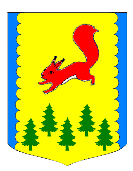   КРАСНОЯРСКИЙ КРАЙ                        ПИРОВСКИЙ МУНИЦИПАЛЬНЫЙ ОКРУГПИРОВСКИЙ ОКРУЖНОЙ СОВЕТ ДЕПУТАТОВРЕШЕНИЕО внесении изменений в решениеокружного Совета депутатов«О бюджете Пировского муниципального округа на 2024 годи плановый период 2025-2026 годы»          Руководствуясь статьей 20, 35 Устава Пировского муниципального округа Красноярского края, окружной Совет депутатов РЕШИЛ:       1.Внести в Решение окружного Совета депутатов № 37-387р от 19.12.2023г «О бюджете Пировского муниципального округа на 2024 год и плановый период 2025-2026 годы» следующие изменения:        1) в статье 1, пункт 1:         в подпункте 1.1 цифры «687 898,96» заменить цифрами «781 534,69»;         в подпункте 1.2 цифры «689 578,96» заменить цифрами «783 889,68»;         в подпункте 1.3 цифры «1 680,00» заменить цифрами «2 354,99»;         в подпункте 1.4 цифры «1 680,00» заменить цифрами «2 354,99».         2) в решении приложения 1, 2, 3, 4, 5, 6 изложить в новой редакции согласно приложениям 1- 6 к настоящему решению.        2.    Контроль за исполнением настоящего решения возложить на постоянную комиссию по бюджетной, налоговой, экономической политике, земельным, имущественным отношениям и правоохранительной деятельности.        3. Настоящее решение вступает в силу после официального опубликования в районной газете «Заря».29.01.2024с. Пировское                      №39-396р  к  Решению Пировского окружного Совета депутатов "О бюджете Пировского муниципального округа на 2024 год и на плановый период 2025- 2026 годов".к  Решению Пировского окружного Совета депутатов "О бюджете Пировского муниципального округа на 2024 год и на плановый период 2025- 2026 годов".к  Решению Пировского окружного Совета депутатов "О бюджете Пировского муниципального округа на 2024 год и на плановый период 2025- 2026 годов".""  г.            № ""  г.            № ""  г.            № Источники внутреннего финансирования дефицита бюджета Пировского муниципального округаИсточники внутреннего финансирования дефицита бюджета Пировского муниципального округаИсточники внутреннего финансирования дефицита бюджета Пировского муниципального округаИсточники внутреннего финансирования дефицита бюджета Пировского муниципального округаИсточники внутреннего финансирования дефицита бюджета Пировского муниципального округаИсточники внутреннего финансирования дефицита бюджета Пировского муниципального округа(тыс. рублей)№ строкиКод бюджетной классификацииНаименование показателя2024 год2025 год2026 год№ строкиКод бюджетной классификацииНаименование показателяСуммаСуммаСумма213451910 01 00 00 00 00 0000 000ИСТОЧНИКИ ВНУТРЕННЕГО ФИНАНСИРОВАНИЯ ДЕФИЦИТОВ БЮДЖЕТОВ2 354,990,000,002в том числе3910 01 03 00 00 00 0000 000                                                       Бюджетные кредиты от других бюджетов бюджетной системы Российской Федерации    0,000,000,004910 01 03 01 00 00 0000 000                                                       Бюджетные кредиты от других бюджетов бюджетной системы Российской Федерации в валюте Российской Федерации 0,000,000,005910 01 03 01 00 00 0000 700                   Получение бюджетных кредитов от других бюджетов бюджетной системы Российской Федерации   в валюте Российской Федерации                                                                                     0,000,000,006910 01 03 01 00 14 0000 710Получение кредитов от других бюджетов бюджетной системы Российской Федерации бюджетами муниципальных округов в валюте Российской Федерации0,000,000,007910 01 03 01 00 00 0000 800                     Погашение бюджетных кредитов, полученных от других бюджетов бюджетной системы Российской Федерации      в валюте Российской Федерации                                        0,000,000,008910 01 03 01 00 14 0000 810Погашения бюджетами муниципальных округов кредитовот других бюджетов бюджетной системы Российской Федерации в валюте Российской Федерации0,000,000,009910 01 05 00 00 00 0000 000Изменение остатков средств на счетах по учету средств бюджета2 354,990,000,0010910 01 05 02 00 00 0000 500 Увеличение прочих остатков средств бюджета-781 534,69-673 012,85-675 780,7511910 01 05 02 01 00 0000 510Увеличение прочих остатков денежных средств бюджетов-781 534,69-673 012,85-675 780,7512910 01 05 02 01 14 0000 510Увеличение прочих остатков денежных средств бюджетов муниципальных округов-781 534,69-673 012,85-675 780,7513910 01 05 02 00 00 0000 600                     Уменьшение прочих остатков  средств бюджетов783 889,68673 012,85675 780,7514910 01 05 02 01 00 0000 610Уменьшение прочих остатков денежных средств бюджетов783 889,68673 012,85675 780,7515910 01 05 02 01 14 0000 610Уменьшение прочих остатков денежных средств бюджетов муниципальных округов                     783 889,68673 012,85675 780,7516910 01 06 00 00 00 0000 000   Иные источники внутреннего финансирования дефицитов бюджетов              0,000,000,0017910 01 06 05 00 00 0000 000Бюджетные кредиты, предоставленные внутри страны в валюте Российской Федерации    0,000,000,0018910 01 06 05 00 00 0000 600Возврат бюджетных кредитов, предоставленных внутри страны в валюте Российской Федерации0,000,000,0019910 01 06 05 01 00 0000 600Возврат бюджетных кредитов, предоставленных юридическим лицам  в валюте Российской Федерации0,000,000,0020000 01 06 05 01 14 0000 640Возврат бюджетных кредитов, предоставленных юридическим лицам из бюджетов муниципальных округов в валюте Российской Федерации0,000,000,00Приложение № 2Приложение № 2Приложение № 2к  Решению Пировского окружного Совета депутатов "О бюджете Пировского муниципального округа на 2024 год и на плановый период 2025- 2026 годов"к  Решению Пировского окружного Совета депутатов "О бюджете Пировского муниципального округа на 2024 год и на плановый период 2025- 2026 годов"к  Решению Пировского окружного Совета депутатов "О бюджете Пировского муниципального округа на 2024 год и на плановый период 2025- 2026 годов"от         .2024 № от         .2024 № от         .2024 № от         .2024 № от         .2024 № от         .2024 № от         .2024 № от         .2024 № от         .2024 № от         .2024 № от         .2024 № от         .2024 № Доходы бюджета Пировского муниципального округа на 2024 год и плановый период 2025 - 2026 годовДоходы бюджета Пировского муниципального округа на 2024 год и плановый период 2025 - 2026 годовДоходы бюджета Пировского муниципального округа на 2024 год и плановый период 2025 - 2026 годовДоходы бюджета Пировского муниципального округа на 2024 год и плановый период 2025 - 2026 годовДоходы бюджета Пировского муниципального округа на 2024 год и плановый период 2025 - 2026 годовДоходы бюджета Пировского муниципального округа на 2024 год и плановый период 2025 - 2026 годовДоходы бюджета Пировского муниципального округа на 2024 год и плановый период 2025 - 2026 годовДоходы бюджета Пировского муниципального округа на 2024 год и плановый период 2025 - 2026 годовДоходы бюджета Пировского муниципального округа на 2024 год и плановый период 2025 - 2026 годовДоходы бюджета Пировского муниципального округа на 2024 год и плановый период 2025 - 2026 годовДоходы бюджета Пировского муниципального округа на 2024 год и плановый период 2025 - 2026 годовДоходы бюджета Пировского муниципального округа на 2024 год и плановый период 2025 - 2026 годов(тыс. рублей)№ строкиНаименование кода классификации доходов бюджетаПоказатели прогноза доходов бюджетаПоказатели прогноза доходов бюджетаПоказатели прогноза доходов бюджета№ строкикод вида доходов бюджетакод вида доходов бюджетакод вида доходов бюджетакод вида доходов бюджетакод вида доходов бюджетакод подвида доходов бюджетакод подвида доходов бюджетаНаименование кода классификации доходов бюджета2024 год2025 год2026 год№ строкикод группыкод подгруппыкод статьикод подстатьикод элементакод группы подвидакод аналитической группы подвидаНаименование кода классификации доходов бюджета2024 год2025 год2026 год12345678101112110000000000000000НАЛОГОВЫЕ И НЕНАЛОГОВЫЕ ДОХОДЫ75731,1679677,4483863,55210100000000000000НАЛОГИ НА ПРИБЫЛЬ, ДОХОДЫ36446,2539151,2241929,72310101000000000110Налог на прибыль организаций105,00110,02115,01410101010000000110Налог на прибыль организаций, зачисляемый в бюджеты бюджетной системы Российской Федерации по соответствующим ставкам105,00110,02115,01510101012020000110Налог на прибыль организаций (за исключением консолидированных групп налогоплательщиков), зачисляемый в бюджеты субъектов Российской Федерации105,00110,02115,01610102000010000110Налог на доходы физических лиц36341,2539041,2041814,71710102010010000110Налог на доходы физических лиц с доходов, источником которых является налоговый агент, за исключением доходов, в отношении которых исчисление и уплата налога осуществляются в соответствии со статьями 227, 227.1 и 228 Налогового кодекса Российской Федерации34626,5837255,2839945,35810102030010000110Налог на доходы физических лиц с доходов, полученных физическими лицами в соответствии со статьей 228 Налогового кодекса Российской Федерации187,90195,69203,98910102040010000110Налог на доходы физических лиц в виде фиксированных авансовых платежей с доходов, полученных физическими лицами, являющимися иностранными гражданами, осуществляющими трудовую деятельность по найму на основании патента в соответствии со статьей 227.1 Налогового кодекса Российской Федерации1406,771455,231515,381010102130010000110Налог на доходы физических лиц в отношении доходов от долевого участия в организации, полученных в виде дивидендов (в части суммы налога,не превышающей 650000 рублей)120,00135,00150,001110300000000000000НАЛОГИ НА ТОВАРЫ (РАБОТЫ, УСЛУГИ), РЕАЛИЗУЕМЫЕ НА ТЕРРИТОРИИ РОССИЙСКОЙ ФЕДЕРАЦИИ3467,003327,703361,401210302000010000110Акцизы по подакцизным товарам (продукции), производимым на территории Российской Федерации3467,003327,703361,401310302230010000110Доходы от уплаты акцизов на дизельное топливо, подлежащие распределению между бюджетами субъектов Российской Федерации и местными бюджетами с учетом установленных дифференцированных нормативов отчислений в местные бюджеты1808,201546,301536,901410302231010000110Доходы от уплаты акцизов на дизельное топливо, подлежащие распределению между бюджетами субъектов Российской Федерации и местными бюджетами с учетом установленных дифференцированных нормативов отчислений в местные бюджеты (по нормативам, установленным Федеральным законом о федеральном бюджете в целях формирования дорожных фондов субъектов Российской Федерации)1808,201546,301536,901510302240010000110Доходы от уплаты акцизов на моторные масла для дизельных и (или) карбюраторных (инжекторных) двигателей, подлежащие распределению между бюджетами субъектов Российской Федерации и местными бюджетами с учетом установленных дифференцированных нормативов отчислений в местные бюджеты8,6011,1011,601610302241010000110Доходы от уплаты акцизов на моторные масла для дизельных и (или) карбюраторных (инжекторных) двигателей, подлежащие распределению между бюджетами субъектов Российской Федерации и местными бюджетами с учетом установленных дифференцированных нормативов отчислений в местные бюджеты (по нормативам, установленным Федеральным законом о федеральном бюджете в целях формирования дорожных фондов субъектов Российской Федерации)8,6011,1011,601710302250010000110Доходы от уплаты акцизов на автомобильный бензин, подлежащие распределению между бюджетами субъектов Российской Федерации и местными бюджетами с учетом установленных дифференцированных нормативов отчислений в местные бюджеты1874,902004,902076,001810302251010000110Доходы от уплаты акцизов на автомобильный бензин, подлежащие распределению между бюджетами субъектов Российской Федерации и местными бюджетами с учетом установленных дифференцированных нормативов отчислений в местные бюджеты (по нормативам, установленным Федеральным законом о федеральном бюджете в целях формирования дорожных фондов субъектов Российской Федерации)1874,902004,902076,001910302260010000110Доходы от уплаты акцизов на прямогонный бензин, подлежащие распределению между бюджетами субъектов Российской Федерации и местными бюджетами с учетом установленных дифференцированных нормативов отчислений в местные бюджеты-224,70-234,60-263,102010302261010000110Доходы от уплаты акцизов на прямогонный бензин, подлежащие распределению между бюджетами субъектов Российской Федерации и местными бюджетами с учетом установленных дифференцированных нормативов отчислений в местные бюджеты (по нормативам, установленным Федеральным законом о федеральном бюджете в целях формирования дорожных фондов субъектов Российской Федерации)-224,70-234,60-263,102110500000000000000НАЛОГИ НА СОВОКУПНЫЙ ДОХОД22593,0823488,0824354,262210501000000000110Налог, взимаемый в связи с применением упрощенной системы налогообложения19707,5720486,9921232,982310501010010000110Налог, взимаемый с налогоплательщиков, выбравших в качестве объекта налогообложения доходы12523,3913015,6013463,032410501011010000110Налог, взимаемый с налогоплательщиков, выбравших в качестве объекта налогообложения доходы12523,3913015,6013463,032510501020010000110Налог, взимаемый с налогоплательщиков, выбравших в качестве объекта налогообложения доходы, уменьшенные на величину расходов7184,187471,397769,952610501021010000110Налог, взимаемый с налогоплательщиков, выбравших в качестве объекта налогообложения доходы, уменьшенные на величину расходов (в том числе минимальный налог, зачисляемый в бюджеты субъектов Российской Федерации)7184,187471,397769,952710503000010000110Единый сельскохозяйственный налог574,32597,45621,492810503010010000110Единый сельскохозяйственный налог574,32597,45621,492910504000020000110Налог, взимаемый в связи с применением патентной системы налогообложения2311,192403,642499,793010504060020000110Налог, взимаемый в связи с применением патентной системы налогообложения, зачисляемый в бюджеты муниципальных округов2311,192403,642499,793110600000000000000НАЛОГИ НА ИМУЩЕСТВО2883,212971,953064,203210601000000000110Налог на имущество физических лиц527,01547,25566,253310601020140000110Налог на имущество физических лиц, взимаемый по ставкам, применяемым к объектам налогообложения, расположенным в границах муниципальных округов527,01547,25566,253410606000000000110Земельный налог2356,202424,702497,953510606030000000110Земельный налог с организаций1294,901334,901374,903610606032140000110Земельный налог с организаций, обладающих земельным участком, расположенным в границах муниципальных округов1294,901334,901374,903710606040000000110Земельный налог с физических лиц1061,301089,801123,053810606042140000110Земельный налог с физических лиц, обладающих земельным участком, расположенным в границах муниципальных округов1061,301089,801123,053910800000000000000ГОСУДАРСТВЕННАЯ ПОШЛИНА1200,001250,001300,004010803000010000110Государственная пошлина по делам, рассматриваемым, в судах общей юрисдикции, мировыми судьями1200,001250,001300,004110803010010000110Государственная пошлина по делам, рассматриваемым в судах общей юрисдикции, мировыми судьями (за исключением Верховного Суда Российской Федерации)1200,001250,001300,004211100000000000000ДОХОДЫ ОТ ИСПОЛЬЗОВАНИЯ ИМУЩЕСТВА, НАХОДЯЩЕГОСЯ В ГОСУДАРСТВЕННОЙ И МУНИЦИПАЛЬНОЙ СОБСТВЕННОСТИ4381,204556,464738,684311105000000000120Доходы, получаемые в виде арендной либо иной платы за передачу в возмездное пользование государственного и муниципального имущества (за исключением имущества бюджетных и автономных учреждений, а также имущества государственных и муниципальных унитарных предприятий, в том числе казенных)4381,204556,464738,684411105010000000120Доходы, получаемые в виде арендной платы за земельные участки, государственная собственность на которые не разграничена, а также средства от продажи права на заключение договоров аренды указанных земельных участков3399,003534,963676,364511105012140000120Доходы, получаемые в виде арендной платы за земельные участки, государственная собственность на которые не разграничена и которые расположены в границах муниципальных округов, а также средства от продажи права на заключение договоров аренды указанных земельных участков3399,003534,963676,364611105020000000120Доходы, получаемые в виде арендной платы за земли после разграничения государственной собственности на землю, а также средства от продажи права на заключение договоров аренды указанных земельных участков (за исключением земельных участков бюджетных и автономных учреждений)705,00733,20762,524711105024140000120Доходы, получаемые в виде арендной платы, а также средства от продажи права на заключение договоров аренды за земли, находящиеся в собственности муниципальных округов (за исключением земельных участков муниципальных бюджетных и автономных учреждений)705,00733,20762,524811105070000000120Доходы от сдачи в аренду имущества, составляющего государственную (муниципальную) казну (за исключением земельных участков)277,20288,30299,804911105074140000120Доходы от сдачи в аренду имущества, составляющего казну муниципальных округов (за исключением земельных участков)277,20288,30299,805011200000000000000ПЛАТЕЖИ ПРИ ПОЛЬЗОВАНИИ ПРИРОДНЫМИ РЕСУРСАМИ315,30315,30315,305111201000010000120Плата за негативное воздействие на окружающую среду315,30315,30315,305211201010010000120Плата за выбросы загрязняющих веществ в атмосферный воздух стационарными объектами168,16168,16168,165311201040010000120Плата за размещение отходов производства и потребления147,14147,14147,145411201041010000120Плата за размещение отходов производства147,14147,14147,145511300000000000000ДОХОДЫ ОТ ОКАЗАНИЯ ПЛАТНЫХ УСЛУГ И КОМПЕНСАЦИИ ЗАТРАТ ГОСУДАРСТВА4165,124331,734504,995611302000000000130Доходы от компенсации затрат государства4165,124331,734504,995711302060000000130Доходы, поступающие в порядке возмещения расходов, понесенных в связи с эксплуатацией имущества4165,124331,734504,995811302064140000130Доходы, поступающие в порядке возмещения расходов, понесенных в связи с эксплуатацией имущества муниципальных округов4165,124331,734504,995911400000000000000ДОХОДЫ ОТ ПРОДАЖИ МАТЕРИАЛЬНЫХ И НЕМАТЕРИАЛЬНЫХ АКТИВОВ150,00155,00165,006011402000000000000Доходы от реализации имущества, находящегося в государственной и муниципальной собственности (за исключением движимого имущества бюджетных и автономных учреждений, а также имущества государственных и муниципальных унитарных предприятий, в том числе казенных)100,00105,00110,006111402040140000410Доходы от реализации имущества, находящегося в собственности муниципальных округов (за исключением движимого имущества муниципальных бюджетных и автономных учреждений, а также имущества муниципальных унитарных предприятий, в том числе казенных), в части реализации основных средств по указанному имуществу100,00105,00110,006211402043140000410Доходы от реализации иного имущества, находящегося в собственности муниципальных округов (за исключением имущества муниципальных бюджетных и автономных учреждений, а также имущества муниципальных унитарных предприятий, в том числе казенных), в части реализации основных средств по указанному имуществу100,00105,00110,006311406000000000430Доходы от продажи земельных участков, находящихся в государственной и муниципальной собственности50,0050,0055,006411406010000000430Доходы от продажи земельных участков, государственная собственность на которые не разграничена40,0040,0045,006511406012140000430Доходы от продажи земельных участков, государственная собственность на которые не разграничена и которые расположены в границах муниципальных округов40,0040,0045,006611406020000000430Доходы от продажи земельных участков, государственная собственность на которые разграничена (за исключением земельных участков бюджетных и автономных учреждений)10,0010,0010,006711406024140000430Доходы от продажи земельных участков, находящихся в собственности муниципальных округов (за исключением земельных участков муниципальных бюджетных и автономных учреждений)10,0010,0010,006811600000000000000ШТРАФЫ, САНКЦИИ, ВОЗМЕЩЕНИЕ УЩЕРБА 130,00130,00130,006911601000010000140Административные штрафы, установленные Кодексом Российской Федерации об административных правонарушениях130,00130,00130,007011601050010000140Административные штрафы, установленные Главой 5 Кодекса Российской Федерации об административных правонарушениях, за административные правонарушения, посягающие на права граждан15,0015,0015,007111601053010000140Административные штрафы, установленные Главой 5 Кодекса Российской Федерации об административных правонарушениях, за административные правонарушения, посягающие на права граждан, налагаемые мировыми судьями, комиссиями по делам несовершеннолетних и защите их прав15,0015,0015,007211601060010000140Административные штрафы, установленные Главой 6 Кодекса Российской Федерации об административных правонарушениях, за административные правонарушения, посягающие на здоровье, санитарно-эпидемиологическое благополучие населения и общественную нравственность25,0025,0025,007311601063010000140Административные штрафы, установленные Главой 6 Кодекса Российской Федерации об административных правонарушениях, за административные правонарушения, посягающие на здоровье, санитарно-эпидемиологическое благополучие населения и общественную нравственность, налагаемые мировыми судьями, комиссиями по делам несовершеннолетних и защите их прав25,0025,0025,007411601070010000140Административные штрафы, установленные Главой 7 Кодекса Российской Федерации об административных правонарушениях, за административные правонарушения в области охраны собственности5,005,005,007511601073010000140Административные штрафы, установленные Главой 7 Кодекса Российской Федерации об административных правонарушениях, за административные правонарушения в области охраны собственности, налагаемые мировыми судьями, комиссиями по делам несовершеннолетних и защите их прав5,005,005,007611601080010000140Административные штрафы, установленные главой 8 Кодекса Российской Федерации об административных правонарушениях, за административные правонарушения в области охраны окружающей среды и природопользования10,0010,0010,007711601083010000140Административные штрафы, установленные главой 8 Кодекса Российской Федерации об административных правонарушениях, за административные правонарушения в области охраны окружающей среды и природопользования, налагаемые мировыми судьями, комиссиями по делам несовершеннолетних и защите их прав10,0010,0010,007811602000020000140Административные штрафы, установленные законами субъектов Российской Федерации об административных правонарушениях75,0075,0075,007911602020020000140Административные штрафы, установленные законами субъектов Российской Федерации об административных правонарушениях, за нарушение муниципальных правовых актов75,0075,0075,008020000000000000000БЕЗВОЗМЕЗДНЫЕ ПОСТУПЛЕНИЯ705803,53593335,41591917,208120200000000000000БЕЗВОЗМЕЗДНЫЕ ПОСТУПЛЕНИЯ ОТ ДРУГИХ БЮДЖЕТОВ БЮДЖЕТНОЙ СИСТЕМЫ РОССИЙСКОЙ ФЕДЕРАЦИИ708788,51593335,41591917,208220210000000000150Дотации бюджетам бюджетной системы Российской Федерации394976,40343885,80343885,808320215001000000150Дотации на выравнивание бюджетной обеспеченности149451,90133552,40119561,508420215001140000150Дотации бюджетам муниципальных округов на выравнивание бюджетной обеспеченности из бюджета субъекта Российской Федерации149451,90133552,40119561,508520215002000000150Дотации бюджетам на поддержку мер по обеспечению сбалансированности бюджетов179249,60165258,70179249,608620215002140000150Дотации бюджетам муниципальных округов на поддержку мер по обеспечению сбалансированности бюджетов179249,60165258,70179249,608720219999000000150Прочие дотации66274,9045074,7045074,708820219999140000150Прочие дотации бюджетам муниципальных округов66274,9045074,7045074,708920219999142722150Прочие дотации бюджетам муниципальных округов (на частичную компенсацию расходов на оплату труда работников муниципальных учреждений)45074,7045074,7045074,709020219999142724150Прочие дотации бюджетам муниципальных округов (на частичную компенсацию расходов на повышение оплаты труда отдельным категориям работников бюджетной сферы)21200,209120220000000000150Субсидии бюджетам бюджетной системы Российской Федерации (межбюджетные субсидии)72882,6010910,1010851,709220225304000000150Субсидии бюджетам на организацию бесплатного горячего питания обучающихся, получающих начальное общее образование в государственных и муниципальных образовательных организациях3919,503919,503862,509320225304140000150Субсидии бюджетам муниципальных округов на организацию бесплатного горячего питания обучающихся, получающих начальное общее образование в государственных и муниципальных образовательных организация3919,503919,501170,509420225513000000150Субсидии бюджетам на развитие сети учреждений культурно-досугового типа15680,700,000,009520225513140000150Субсидии бюджетам муниципальных округов на развитие сети учреждений культурно-досугового типа15680,709620225519000000150Субсидии бюджетам на поддержку отрасли культуры166,20172,10170,709720225519140000150Субсидии бюджетам муниципальных округов на поддержку отрасли культуры166,20172,10170,709820229999000000150Прочие субсидии53116,206818,506818,50992022999914 0000150Прочие субсидии бюджетам муниципальных округов53116,206818,506818,5010020229999147456150Прочие субсидии бюджетам муниципальных округов (на поддержку деятельности муниципальных молодежных центров)188,00188,00188,0010120229999147488150Прочие субсидии бюджетам муниципальных округов (на комплектование книжных фондов библиотек)212,10212,10212,1010220229999147563150Прочие субсидии бюджетам муниципальных округов (на проведение работ в общеобразовательных организациях с целью приведения зданий и сооружений в соответствие требованиям надзорных органов)1675,001340,001340,0010320229999147568150Субсидии бюджетам муниципальных образований (на увеличение охвата детей, обучающихся по дополнительным общеразвивающим программам)1052,0210420229999147582150Прочие субсидии бюджетам муниципальных округов (на приведение зданий и сооружений организаций, реализующих образовательные программы дошкольного образования, в соответствии с требованиями законодательства )1206,001206,001206,0010520229999147583150Субсидии бюджетам муниципальных округов (на софинансирование организации и обеспечения бесплатным питанием обучающихся с ограниченными возможностями здоровья в муниципальных образовательных организациях)3043,803043,803043,8010620229999147607150Прочие субсидии бюджетам муниципальных округов (на реализацию муниципальных программ развития субъектов малого и среднего предпринимательства)828,60828,60828,6010720229999147645150Прочие субсидии бюджетам муниципальных округов (на создание условий для обеспечения услугами связи в малочисленных и труднодоступных населенных пунктах края)221,7810820229999147742150Субсидии бюджетам муниципальных образований на образований на реализацию комплексных проектов по благоустройству территорий44688,9010920230000000000150Субвенции бюджетам бюджетной системы Российской Федерации228418,30226028,30225813,2011020230024000000150Субвенции местным бюджетам на выполнение передаваемых полномочий субъектов Российской Федерации227494,20225034,70224698,001112023002414 0000150Субвенции бюджетам муниципальных округов на выполнение передаваемых полномочий субъектов Российской Федерации227494,20225034,70224698,0011220230024140289150Субвенции бюджетам муниципальных округов на выполнение передаваемых полномочий субъектов Российской Федерации (на организацию и осуществление деятельности по опеке и попечительству в отношении совершеннолетних граждан, а также в сфере патронажа )1000,30925,30925,3011320230024147408150Субвенции бюджетам муниципальных округов на выполнение передаваемых полномочий субъектов Российской Федерации (на обеспечение государственных гарантий реализации прав на получение общедоступного и бесплатного дошкольного образования в муниципальных дошкольных образовательных организациях, находящихся на территории края, общедоступного и бесплатного дошкольного образования в муниципальных общеобразовательных организациях, находящихся на территории края, в части обеспечения деятельности административно-хозяйственного, учебно-вспомогательного персонала и иных категорий работников образовательных организаций)14341,1014341,1014341,1011420230024147409150Субвенции бюджетам муниципальных округов на выполнение передаваемых полномочий субъектов Российской Федерации (на обеспечение государственных гарантий реализации прав на получение общедоступного и бесплатного начального общего, основного общего, среднего общего образования в муниципальных общеобразовательных организациях, находящихся на территории края, обеспечение дополнительного образования детей в муниципальных общеобразовательных организациях, находящихся на территории края, в части обеспечения деятельности административно-хозяйственного, учебно-вспомогательного персонала и иных категорий работников образовательных организаций, участвующих в реализации общеобразовательных программ)31607,2031607,2031607,2011520230024147429150Субвенции бюджетам муниципальных округов на выполнение передаваемых полномочий субъектов Российской Федерации (на осуществление государственных полномочий по осуществлению уведомительной регистрации коллективных договоров и территориальных соглашений и контроля за их выполнением) 29,0026,8026,8011620230024147514150Субвенции бюджетам муниципальных округов на выполнение передаваемых полномочий субъектов Российской Федерации ( на выполнение государственных полномочий по созданию и обеспечению деятельности административных комиссий)42,3037,3037,3011720230024147517150Субвенции бюджетам муниципальных округов на выполнение передаваемых полномочий субъектов Российской Федерации (на выполнение отдельных государственных полномочий по решению вопросов  поддержки сельскохозяйственного производства)4034,203734,203734,2011820230024147518150Субвенции бюджетам муниципальных округов на выполнение передаваемых полномочий субъектов Российской Федерации  (на выполнение отдельных государственных полномочий по организации мероприятий при осуществлении деятельности по обращению с животными без владельцев)419,10315,70315,7011920230024147519150Субвенции бюджетам муниципальных округов на выполнение передаваемых полномочий субъектов Российской Федерации  (на осуществление государственных полномочий в области архивного дела, переданных органам местного самоуправления Красноярского края)166,60143,70143,7012020230024147552150Субвенции бюджетам муниципальных округов на выполнение передаваемых полномочий субъектов Российской Федерации  (на осуществление государственных полномочий по организации и осуществлению деятельности по опеке и попечительству в отношении несовершеннолетних)3675,003450,003450,0012120230024147554150Субвенции бюджетам муниципальных округов на выполнение передаваемых полномочий субъектов Российской Федерации (на исполнение государственных полномочий по осуществлению присмотра и ухода за детьми-инвалидами, детьми-сиротами и детьми, оставшимися без попечения родителей, а также детьми с туберкулезной интоксикацией, обучающимися в муниципальных образовательных организациях)121,20121,20121,2012220230024147564150Субвенции бюджетам муниципальных округов на выполнение передаваемых полномочий субъектов Российской Федерации (на обеспечение государственных гарантий реализации прав на получение общедоступного и бесплатного начального общего, основного общего, среднего общего образования в муниципальных общеобразовательных организациях, находящихся на территории края, обеспечение дополнительного образования детей в муниципальных общеобразовательных организациях, находящихся на территории края, за исключением обеспечения деятельности административно-хозяйственного, учебно-вспомогательного персонала и иных категорий работников образовательных организаций, участвующих в реализации общеобразовательных программ)126620,00125016,40125016,4012320230024147566150Субвенции бюджетам муниципальных округов на выполнение передаваемых полномочий субъектов Российской Федерации (на обеспечение питанием обучающихся в муниципальных и частных общеобразовательных организациях по имеющим государственную аккредитацию основным общеобразовательным программам без взимания платы)8551,608551,608551,6012420230024147570150Субвенции бюджетам муниципальных округов на выполнение передаваемых полномочий субъектов Российской Федерации (на реализацию отдельных мер по обеспечению ограничения платы граждан за коммунальные услуги)3316,103316,103316,1012520230024147587150Субвенции бюджетам муниципальных округов на выполнение передаваемых полномочий субъектов Российской Федерации (на обеспечение жилыми помещениями детей-сирот и детей, оставшихся без попечения родителей, лиц из числа детей-сирот и детей, оставшихся без попечения родителей)7303,407259,606922,9012620230024147588150Субвенции бюджетам муниципальных округов на выполнение передаваемых полномочий субъектов Российской Федерации (на обеспечение государственных гарантий реализации прав на получение общедоступного и бесплатного дошкольного образования в муниципальных дошкольных образовательных организациях, находящихся на территории края, общедоступного и бесплатного дошкольного образования в муниципальных общеобразовательных организациях, находящихся на территории края, за исключением обеспечения деятельности административно-хозяйственного, учебно-вспомогательного персонала и иных категорий работников образовательных организаций)21000,4021000,4021000,4012720230024147604150Субвенции бюджетам муниципальных округов на выполнение передаваемых полномочий субъектов Российской Федерации  (на осуществление государственных полномочий по созданию и обеспечению деятельности комиссий по делам несовершеннолетних и защите их прав)994,70919,70919,7012820230024147649150Субвенции бюджетам муниципальных округов на выполнение передаваемых полномочий субъектов Российской Федерации (на осуществление государственных полномочий по обеспечению отдыха и оздоровления детей)4226,304226,304226,3012920230024147846150Субвенции бюджетам муниципальных округов на выполнение передаваемых полномочий субъектов Российской Федерации (на осуществление отдельных государственных полномочий по обеспечению предоставления меры социальной поддержки гражданам, достигшим возраста 23 лет и старше, имевшим в соответствии с федеральным законодательством статус детей-сирот, детей, оставшихся без попечения родителей, лиц из числа детей-сирот и детей, оставшихся без попечения родителей)45,7042,1042,1013020230029000000150Субвенции бюджетам на компенсацию части платы, взимаемой с родителей (законных представителей) за присмотр и уход за детьми, посещающими образовательные организации, реализующие образовательные программы дошкольного образования244,80244,80244,8013120230029140000150Субвенции бюджетам муниципальных округов на компенсацию части платы, взимаемой с родителей (законных представителей) за присмотр и уход за детьми, посещающими образовательные организации, реализующие образовательные программы дошкольного образования244,80244,80244,8013220235118000000150Субвенции бюджетам на осуществление первичного воинского учета органами местного самоуправления поселений, муниципальных и городских округов672,80742,00812,4013320235118140000150Субвенции бюджетам муниципальных округов на осуществление первичного воинского учета органами местного самоуправления поселений, муниципальных и городских округов672,80742,00812,4013420235120000000150Субвенции бюджетам на осуществление полномочий по составлению (изменению) списков кандидатов в присяжные заседатели федеральных судов общей юрисдикции в Российской Федерации6,506,8058,0013520235120140000150Субвенции бюджетам муниципальных округов на осуществление полномочий по составлению (изменению) списков кандидатов в присяжные заседатели федеральных судов общей юрисдикции в Российской Федерации6,506,8058,0013620240000000000150Иные межбюджетные трансферты12511,2112511,2111366,5013720245179000000150Межбюджетные трансферты, передаваемые бюджетам на проведение мероприятий по обеспечению деятельности советников директора по воспитанию и взаимодействию с детскими общественными объединениями в общеобразовательных организациях1144,711144,7113820245179140000150Межбюджетные трансферты, передаваемые бюджетам муниципальных округов на проведение мероприятий по обеспечению деятельности советников директора по воспитанию и взаимодействию с детскими общественными объединениями в общеобразовательных организациях1144,711144,7113920245303000000150Межбюджетные трансферты, передаваемые бюджетам на ежемесячное денежное вознаграждение за классное руководство педагогическим работникам государственных и муниципальных общеобразовательных организаций11366,5011366,5011366,5014020245303140000150Межбюджетные трансферты, передаваемые бюджетам муниципальных округов на ежемесячное денежное вознаграждение за классное руководство педагогическим работникам государственных и муниципальных общеобразовательных организаций11366,5011366,5011366,5014121900000000000000ВОЗВРАТ ОСТАТКОВ СУБСИДИЙ, СУБВЕНЦИЙ И ИНЫХ МЕЖБЮДЖЕТНЫХ ТРАНСФЕРТОВ, ИМЕЮЩИХ ЦЕЛЕВОЕ НАЗНАЧЕНИЕ, ПРОШЛЫХ ЛЕТ-2984,980,000,0014221900000140000150Возврат остатков субсидий, субвенций и иных межбюджетных трансфертов, имеющих целевое назначение, прошлых лет из бюджетов муниципальных округов-2984,980,000,0014321960010140000150Возврат прочих остатков субсидий, субвенций и иных межбюджетных трансфертов, имеющих целевое назначение, прошлых лет из бюджетов муниципальных округов-2984,980,000,00144                                                                                                                              И Т О Г О781534,69673012,85675780,75Приложение 3Приложение 3к  Решению Пировского окружного Совета депутатов "О бюджете Пировского муниципального округа на 2024 год и на плановый период 2025- 2026 годов"к  Решению Пировского окружного Совета депутатов "О бюджете Пировского муниципального округа на 2024 год и на плановый период 2025- 2026 годов"к  Решению Пировского окружного Совета депутатов "О бюджете Пировского муниципального округа на 2024 год и на плановый период 2025- 2026 годов"    от                      №      от                      №      от                      №      от                      №      от                      №      от                      №  Распределение бюджетных ассигнований по разделам и 
подразделам бюджетной классификации расходов бюджетов Российской Федерации 
на 2024 год и плановый период 2025-2026 годовРаспределение бюджетных ассигнований по разделам и 
подразделам бюджетной классификации расходов бюджетов Российской Федерации 
на 2024 год и плановый период 2025-2026 годовРаспределение бюджетных ассигнований по разделам и 
подразделам бюджетной классификации расходов бюджетов Российской Федерации 
на 2024 год и плановый период 2025-2026 годовРаспределение бюджетных ассигнований по разделам и 
подразделам бюджетной классификации расходов бюджетов Российской Федерации 
на 2024 год и плановый период 2025-2026 годовРаспределение бюджетных ассигнований по разделам и 
подразделам бюджетной классификации расходов бюджетов Российской Федерации 
на 2024 год и плановый период 2025-2026 годовРаспределение бюджетных ассигнований по разделам и 
подразделам бюджетной классификации расходов бюджетов Российской Федерации 
на 2024 год и плановый период 2025-2026 годовРаспределение бюджетных ассигнований по разделам и 
подразделам бюджетной классификации расходов бюджетов Российской Федерации 
на 2024 год и плановый период 2025-2026 годовРаспределение бюджетных ассигнований по разделам и 
подразделам бюджетной классификации расходов бюджетов Российской Федерации 
на 2024 год и плановый период 2025-2026 годовРаспределение бюджетных ассигнований по разделам и 
подразделам бюджетной классификации расходов бюджетов Российской Федерации 
на 2024 год и плановый период 2025-2026 годовРаспределение бюджетных ассигнований по разделам и 
подразделам бюджетной классификации расходов бюджетов Российской Федерации 
на 2024 год и плановый период 2025-2026 годовРаспределение бюджетных ассигнований по разделам и 
подразделам бюджетной классификации расходов бюджетов Российской Федерации 
на 2024 год и плановый период 2025-2026 годовРаспределение бюджетных ассигнований по разделам и 
подразделам бюджетной классификации расходов бюджетов Российской Федерации 
на 2024 год и плановый период 2025-2026 годов(тыс. рублей)№ п/пНаименование показателя бюджетной классификацииРаздел. ПодразделСумма на 2024 годСумма на 2025 годСумма на 2026 год№ п/пНаименование показателя бюджетной классификацииРаздел. ПодразделСумма на 2024 годСумма на 2025 годСумма на 2026 год1234562ОБЩЕГОСУДАРСТВЕННЫЕ ВОПРОСЫ0100114 631,7289 955,6587 860,553Функционирование высшего должностного лица субъекта Российской Федерации и муниципального образования01022 465,692 409,452 409,454Функционирование законодательных (представительных) органов государственной власти и представительных органов муниципальных образований01033 046,712 934,222 934,225Функционирование Правительства Российской Федерации, высших исполнительных органов субъектов Российской Федерации, местных администраций010494 396,3570 008,0167 861,716Судебная система01056,506,8058,007Обеспечение деятельности финансовых, налоговых и таможенных органов и органов финансового (финансово-бюджетного) надзора010612 388,1712 277,5712 277,578Резервные фонды0111500,00500,00500,009Другие общегосударственные вопросы01131 828,301 819,601 819,6010НАЦИОНАЛЬНАЯ ОБОРОНА0200672,80742,00812,4011Мобилизационная и вневойсковая подготовка0203672,80742,00812,4012НАЦИОНАЛЬНАЯ БЕЗОПАСНОСТЬ И ПРАВООХРАНИТЕЛЬНАЯ ДЕЯТЕЛЬНОСТЬ03008 772,357 732,007 732,0013Защита населения и территории от чрезвычайных ситуаций природного и техногенного характера, пожарная безопасность03108 452,357 732,007 732,0014Другие вопросы в области национальной безопасности и правоохранительной деятельности0314320,000,000,0015НАЦИОНАЛЬНАЯ ЭКОНОМИКА040024 940,3523 117,8023 117,8016Сельское хозяйство и рыболовство04054 034,203 734,203 734,2017Транспорт040812 900,5511 600,0011 600,0018Дорожное хозяйство (дорожные фонды)04096 805,006 805,006 805,0019Связь и информатика0410222,000,000,0020Другие вопросы в области национальной экономики0412978,60978,60978,6021ЖИЛИЩНО-КОММУНАЛЬНОЕ ХОЗЯЙСТВО050087 219,9836 476,4436 476,4422Коммунальное хозяйство050218 502,4615 935,5715 935,5723Благоустройство050367 927,5219 850,8719 850,8724Другие вопросы в области жилищно-коммунального хозяйства0505790,00690,00690,0025ОХРАНА ОКРУЖАЮЩЕЙ СРЕДЫ0600744,40315,70315,7026Охрана объектов растительного и животного мира и среды их обитания0603419,10315,70315,7027Другие вопросы в области охраны окружающей среды0605325,300,000,0028ОБРАЗОВАНИЕ0700390 580,80370 284,61364 672,3129Дошкольное образование070166 407,4864 949,5064 969,5030Общее образование0702259 999,61248 872,89246 060,9531Дополнительное образование детей070319 807,4917 727,7214 907,3632Молодежная политика07073 401,423 626,003 626,0033Другие вопросы в области образования070940 964,8035 108,5035 108,5034КУЛЬТУРА, КИНЕМАТОГРАФИЯ0800108 714,1486 787,2086 785,8035Культура080196 378,3074 807,2074 805,8036Другие вопросы в области культуры, кинематографии080412 335,8411 980,0011 980,0037СОЦИАЛЬНАЯ ПОЛИТИКА100029 229,4729 049,4628 655,7638Пенсионное обеспечение10014 800,004 800,004 800,0039Социальное обеспечение населения100323 184,3723 079,3622 685,6640Охрана семьи и детства1004244,80244,80244,8041Другие вопросы в области социальной политики10061 000,30925,30925,3042ФИЗИЧЕСКАЯ КУЛЬТУРА И СПОРТ110018 379,6717 852,0017 852,0043Физическая культура110118 379,6717 852,0017 852,0044ОБСЛУЖИВАНИЕ ГОСУДАРСТВЕННОГО (МУНИЦИПАЛЬНОГО) ДОЛГА13004,000,000,0045Обслуживание государственного (муниципального) внутреннего долга13014,000,000,0046Условно-утвержденные расходы10 700,0021 500,0047ВСЕГО:783 889,68673 012,85675 780,75Приложение № 4Приложение № 4Приложение № 4Приложение № 4Приложение № 4Приложение № 4к  Решению окружного Совета депутатов "О бюджете Пировского муниципального округа на 2024 год и на плановый период 2025 - 2026 годов"к  Решению окружного Совета депутатов "О бюджете Пировского муниципального округа на 2024 год и на плановый период 2025 - 2026 годов"к  Решению окружного Совета депутатов "О бюджете Пировского муниципального округа на 2024 год и на плановый период 2025 - 2026 годов"к  Решению окружного Совета депутатов "О бюджете Пировского муниципального округа на 2024 год и на плановый период 2025 - 2026 годов"к  Решению окружного Совета депутатов "О бюджете Пировского муниципального округа на 2024 год и на плановый период 2025 - 2026 годов"к  Решению окружного Совета депутатов "О бюджете Пировского муниципального округа на 2024 год и на плановый период 2025 - 2026 годов"к  Решению окружного Совета депутатов "О бюджете Пировского муниципального округа на 2024 год и на плановый период 2025 - 2026 годов"к  Решению окружного Совета депутатов "О бюджете Пировского муниципального округа на 2024 год и на плановый период 2025 - 2026 годов"к  Решению окружного Совета депутатов "О бюджете Пировского муниципального округа на 2024 год и на плановый период 2025 - 2026 годов"к  Решению окружного Совета депутатов "О бюджете Пировского муниципального округа на 2024 год и на плановый период 2025 - 2026 годов"к  Решению окружного Совета депутатов "О бюджете Пировского муниципального округа на 2024 год и на плановый период 2025 - 2026 годов"к  Решению окружного Совета депутатов "О бюджете Пировского муниципального округа на 2024 год и на плановый период 2025 - 2026 годов"от  № от  № от  № от  № от  № от  № Ведомственная структура расходов бюджета Пировского муниципального округа на 2024 год  и плановый период 2025-2026 годаВедомственная структура расходов бюджета Пировского муниципального округа на 2024 год  и плановый период 2025-2026 годаВедомственная структура расходов бюджета Пировского муниципального округа на 2024 год  и плановый период 2025-2026 годаВедомственная структура расходов бюджета Пировского муниципального округа на 2024 год  и плановый период 2025-2026 годаВедомственная структура расходов бюджета Пировского муниципального округа на 2024 год  и плановый период 2025-2026 годаВедомственная структура расходов бюджета Пировского муниципального округа на 2024 год  и плановый период 2025-2026 годаВедомственная структура расходов бюджета Пировского муниципального округа на 2024 год  и плановый период 2025-2026 годаВедомственная структура расходов бюджета Пировского муниципального округа на 2024 год  и плановый период 2025-2026 годаВедомственная структура расходов бюджета Пировского муниципального округа на 2024 год  и плановый период 2025-2026 года№ строкНаименование главных рспорядителей и наименование показателей бюджетной классификацииКод ведомстваРаздел- подразделЦелевая статьяВид расходов2024 год2025 год2026 год1234567891Администрация Пировского муниципального округа Красноярского края670227 045,10148 549,81146 525,112ОБЩЕГОСУДАРСТВЕННЫЕ ВОПРОСЫ670010099 151,1474 701,7672 606,663Функционирование высшего должностного лица субъекта Российской Федерации и муниципального образования67001022 465,692 409,452 409,454Непрограммные расходы главы округа и органа местного самоуправления670010221000000002 465,692 409,452 409,455Функционирование главы округа и органа местного самоуправления670010221100000002 465,692 409,452 409,456Руководство и управление в сфере установленных функций органов местного самоуправления в рамках непрограммных расходов670010221100002502 465,692 409,452 409,457Расходы на выплаты персоналу в целях обеспечения выполнения функций государственными (муниципальными) органами, казенными учреждениями, органами управления государственными внебюджетными фондами670010221100002501002 465,692 409,452 409,458Расходы на выплаты персоналу государственных (муниципальных) органов670010221100002501202 465,692 409,452 409,459Функционирование Правительства Российской Федерации, высших исполнительных органов субъектов Российской Федерации, местных администраций670010494 396,3570 008,0167 861,7110Непрограммные расходы главы округа и органа местного самоуправления6700104210000000094 396,3570 008,0167 861,7111Функционирование главы округа и органа местного самоуправления6700104211000000094 396,3570 008,0167 861,7112Руководство и управление в сфере установленных функций органов местного самоуправления в рамках непрограммных расходов6700104211000025071 802,1249 109,6146 963,3113Расходы на выплаты персоналу в целях обеспечения выполнения функций государственными (муниципальными) органами, казенными учреждениями, органами управления государственными внебюджетными фондами6700104211000025010051 845,3536 691,7636 269,7114Расходы на выплаты персоналу государственных (муниципальных) органов6700104211000025012051 845,3536 691,7636 269,7115Закупка товаров, работ и услуг для обеспечения государственных (муниципальных) нужд6700104211000025020016 424,2711 415,359 681,0916Иные закупки товаров, работ и услуг для обеспечения государственных (муниципальных) нужд6700104211000025024016 424,2711 415,359 681,0917Иные бюджетные ассигнования670010421100002508003 532,501 002,501 012,5018Исполнение судебных актов6700104211000025083050,0050,0050,0019Уплата налогов, сборов и иных платежей670010421100002508503 482,50952,50962,5020Руководство и управление в сфере установленных функций органов местного самоуправления (НСОТ) в рамках непрограммных расходов6700104211000025122 594,2320 898,4020 898,4021Расходы на выплаты персоналу в целях обеспечения выполнения функций государственными (муниципальными) органами, казенными учреждениями, органами управления государственными внебюджетными фондами6700104211000025110022 594,2320 898,4020 898,4022Расходы на выплаты персоналу государственных (муниципальных) органов6700104211000025112022 594,2320 898,4020 898,4023Судебная система67001056,506,8058,0024Непрограммные расходы главы округа и органа местного самоуправления670010521000000006,506,8058,0025Функционирование главы округа и органа местного самоуправления670010521100000006,506,8058,0026Осуществление полномочий по составлению (изменению) списков кандидатов в присяжные заседатели федеральных судов общей юрисдикции в Российской Федерации в рамках непрограммных расходов670010521100512006,506,8058,0027Закупка товаров, работ и услуг для обеспечения государственных (муниципальных) нужд670010521100512002006,506,8058,0028Иные закупки товаров, работ и услуг для обеспечения государственных (муниципальных) нужд670010521100512002406,506,8058,0029Резервные фонды6700111500,00500,00500,0030Резервные фонды местных администраций67001112300000000500,00500,00500,0031Резервный фонд Пировского муниципального округа67001112310000000500,00500,00500,0032Резервный фонд Пировского муниципального округа в рамках непрограммных расходов67001112310000002500,00500,00500,0033Иные бюджетные ассигнования67001112310000002800500,00500,00500,0034Резервные средства67001112310000002870500,00500,00500,0035Другие общегосударственные вопросы67001131 782,601 777,501 777,5036Муниципальная программа Пировского муниципального округа "Молодежь Пировского муниципального округа в 21веке"67001130700000000994,70919,70919,7037Осуществление государственных полномочий по созданию и обеспечению деятельности комиссий по делам несовершеннолетних и защите их прав в рамках отдельных мероприятий муниципальной программы Пировского муниципального округа "Молодежь Пировского муниципального округа в 21веке"67001130700076040994,70919,70919,7038Расходы на выплаты персоналу в целях обеспечения выполнения функций государственными (муниципальными) органами, казенными учреждениями, органами управления государственными внебюджетными фондами67001130700076040100928,86853,86853,8639Расходы на выплаты персоналу государственных (муниципальных) органов67001130700076040120928,86853,86853,8640Закупка товаров, работ и услуг для обеспечения государственных (муниципальных) нужд6700113070007604020065,8465,8465,8441Иные закупки товаров, работ и услуг для обеспечения государственных (муниципальных) нужд6700113070007604024065,8465,8465,8442Муниципальная программа Пировского муниципального округа "Развитие культуры в Пировском муниципальном округе"67001130800000000166,60143,70143,7043Подпрограмма "Развитие архивного дела в Пировском муниципальном округе"67001130840000000166,60143,70143,7044Реализация государственных полномочий в области архивного дела в рамках подпрограммы "Развитие архивного дела в Пировском муниципальном округе" муниципальной программы Пировского муниципального округа "Развитие культуры в Пировском муниципальном округе"67001130840075190166,60143,70143,7045Расходы на выплаты персоналу в целях обеспечения выполнения функций государственными (муниципальными) органами, казенными учреждениями, органами управления государственными внебюджетными фондами67001130840075190100142,64119,74119,7446Расходы на выплаты персоналу государственных (муниципальных) органов67001130840075190120142,64119,74119,7447Закупка товаров, работ и услуг для обеспечения государственных (муниципальных) нужд6700113084007519020023,9623,9623,9648Иные закупки товаров, работ и услуг для обеспечения государственных (муниципальных) нужд6700113084007519024023,9623,9623,9649Муниципальная программа Пировского муниципального округа "Содействие развитию местного самоуправления"67001131000000000350,00350,00350,0050Подпрограмма "Развитие кадрового потенциала органов местного самоуправления"67001131010000000350,00350,00350,0051Выплата стипендий студентам, предоставление жилья и выплата подъемных специалистам района в рамках подпрограммы "Развитие кдрового потенциала" муниципальной программы Пировского муниципального округа "Содействие развитию местного самоуправления"67001131010001030350,00350,00350,0052Социальное обеспечение и иные выплаты населению67001131010001030300350,00350,00350,0053Иные выплаты населению67001131010001030360350,00350,00350,0054Муниципальная программа Пировского муниципального округа "Управление муниципальным имуществом"67001131100000000200,00300,00300,0055Подпрограмма "Развитие земельно-имущественных отношений на территории Пировского муниципального округа"67001131110000000100,00200,00200,0056Управление муниципального имущества в рамках подпрограммы "Развитие земельно-имущественных отношений на территории Пировского муниципального округа" муниципальной программы Пировского муниципального округа "Управление муниципальным имуществом"67001131110078510100,00200,00200,0057Закупка товаров, работ и услуг для обеспечения государственных (муниципальных) нужд67001131110078510200100,00200,00200,0058Иные закупки товаров, работ и услуг для обеспечения государственных (муниципальных) нужд67001131110078510240100,00200,00200,0059Подпрограмма "Содержание и обслуживание казны Пировского муниципального округа"67001131120000000100,00100,00100,0060Управление муниципальным имуществом в рамках подпрограммы "Содержание и обслуживание казны Пировского муниципального округа" муниципальной программы Пировского муниципального округа "Управление муниципальным имуществом"67001131120078510100,00100,00100,0061Закупка товаров, работ и услуг для обеспечения государственных (муниципальных) нужд67001131120078510200100,00100,00100,0062Иные закупки товаров, работ и услуг для обеспечения государственных (муниципальных) нужд67001131120078510240100,00100,00100,0063Непрограммные расходы главы округа и органа местного самоуправления6700113210000000071,3064,1064,1064Функционирование главы округа и органа местного самоуправления6700113211000000071,3064,1064,1065Осуществление государственных полномочий по осуществлению уведомлений регистрации коллективных договоров и территориальных соглашений и контроля за их выполнением в рамках непрограммных расходов6700113211007429029,0026,8026,8066Расходы на выплаты персоналу в целях обеспечения выполнения функций государственными (муниципальными) органами, казенными учреждениями, органами управления государственными внебюджетными фондами6700113211007429010027,7625,5625,5667Расходы на выплаты персоналу государственных (муниципальных) органов6700113211007429012027,7625,5625,5668Закупка товаров, работ и услуг для обеспечения государственных (муниципальных) нужд670011321100742902001,241,241,2469Иные закупки товаров, работ и услуг для обеспечения государственных (муниципальных) нужд670011321100742902401,241,241,2470Выполнение государственных полномочий по созданию и обеспечению деятельности административных комиссий в рамках непрограммных расходов6700113211007514042,3037,3037,3071Расходы на выплаты персоналу в целях обеспечения выполнения функций государственными (муниципальными) органами, казенными учреждениями, органами управления государственными внебюджетными фондами6700113211007514010033,2928,2928,2972Расходы на выплаты персоналу государственных (муниципальных) органов6700113211007514012033,2928,2928,2973Закупка товаров, работ и услуг для обеспечения государственных (муниципальных) нужд670011321100751402009,029,029,0274Иные закупки товаров, работ и услуг для обеспечения государственных (муниципальных) нужд670011321100751402409,029,029,0275НАЦИОНАЛЬНАЯ ОБОРОНА6700200672,80742,00812,4076Мобилизационная и вневойсковая подготовка6700203672,80742,00812,4077Непрограммные расходы главы округа и органа местного самоуправления67002032100000000672,80742,00812,4078Функционирование главы округа и органа местного самоуправления67002032110000000672,80742,00812,4079Осуществление первичного воинского учета на территориях, где отсутствуют военные комиссариаты в рамках непрограммных расходов67002032110051180672,80742,00812,4080Расходы на выплаты персоналу в целях обеспечения выполнения функций государственными (муниципальными) органами, казенными учреждениями, органами управления государственными внебюджетными фондами67002032110051180100533,90549,83533,9081Расходы на выплаты персоналу государственных (муниципальных) органов67002032110051180120533,90549,83533,9082Закупка товаров, работ и услуг для обеспечения государственных (муниципальных) нужд67002032110051180200138,90192,17278,5083Иные закупки товаров, работ и услуг для обеспечения государственных (муниципальных) нужд67002032110051180240138,90192,17278,5084НАЦИОНАЛЬНАЯ БЕЗОПАСНОСТЬ И ПРАВООХРАНИТЕЛЬНАЯ ДЕЯТЕЛЬНОСТЬ67003008 772,357 732,007 732,0085Защита населения и территории от чрезвычайных ситуаций природного и техногенного характера, пожарная безопасность67003108 452,357 732,007 732,0086Муниципальная программа Пировского муниципального округа «Реформирование и модернизация жилищно-коммунального хозяйства и повышение энергетической эффективности Пировского муниципального округа»670031005000000008 452,357 732,007 732,0087Подпрограмма "Противодействие терроризму и экстремизму, предупреждение, помощь населению Пировского муниципального округа в чрезвычайных ситуациях"670031005200000006 625,666 006,956 006,9588Обеспечение деятельности подведомственных учреждений в рамках подпрограммы "Противодействие терроризму и экстремизму, предупреждение, помощь населению Пировского муниципального округа в чрезвычайных ситуациях" муниципальной программы Пировского муниципального округа «Реформирование и модернизация жилищно-коммунального хозяйства и повышение энергетической эффективности Пировского муниципального округа»670031005200011206 625,666 006,956 006,9589Расходы на выплаты персоналу в целях обеспечения выполнения функций государственными (муниципальными) органами, казенными учреждениями, органами управления государственными внебюджетными фондами670031005200011201006 534,165 915,455 915,4590Расходы на выплаты персоналу казенных учреждений670031005200011201106 534,165 915,455 915,4591Закупка товаров, работ и услуг для обеспечения государственных (муниципальных) нужд6700310052000112020091,5091,5091,5092Иные закупки товаров, работ и услуг для обеспечения государственных (муниципальных) нужд6700310052000112024091,5091,5091,5093Подпрограмма "Обеспечение мер пожарной безопасности Пировского муниципального округа"670031005400000001 826,691 725,051 725,0594Мероприятия направленные на обеспечение первичных мер пожарной безопасности за счет средств местного бюджета в рамках подпрограммы "Обеспечение мер пожарной безопасности Пировского муниципального округа" муниципальной программы Пировского муниципального округа «Реформирование и модернизация жилищно-коммунального хозяйства и повышение энергетической эффективности Пировского муниципального округа»670031005400005401 789,731 725,051 725,0595Расходы на выплаты персоналу в целях обеспечения выполнения функций государственными (муниципальными) органами, казенными учреждениями, органами управления государственными внебюджетными фондами670031005400005401001 729,731 665,051 665,0596Расходы на выплаты персоналу казенных учреждений670031005400005401101 729,731 665,051 665,0597Закупка товаров, работ и услуг для обеспечения государственных (муниципальных) нужд6700310054000054020060,0060,0060,0098Иные закупки товаров, работ и услуг для обеспечения государственных (муниципальных) нужд6700310054000054024060,0060,0060,0099Обеспечение первичных мер пожарной безопасности в рамках подпрограммы "Обеспечение мер пожарной безопасности Пировского муниципального округа" муниципальной программы Пировского муниципального округа «Реформирование и модернизация жилищно-коммунального хозяйства и повышение энергетической эффективности Пировского муниципального округа»670031005400S412036,960,000,00100Закупка товаров, работ и услуг для обеспечения государственных (муниципальных) нужд670031005400S412020036,960,000,00101Иные закупки товаров, работ и услуг для обеспечения государственных (муниципальных) нужд670031005400S412024036,960,000,00102Другие вопросы в области национальной безопасности и правоохранительной деятельности6700314320,000,000,00103Муниципальная программа Пировского муниципального округа «Реформирование и модернизация жилищно-коммунального хозяйства и повышение энергетической эффективности Пировского муниципального округа»67003140500000000320,000,000,00104Подпрограмма "Противодействие терроризму и экстремизму, предупреждение, помощь населению Пировского муниципального округа в чрезвычайных ситуациях"67003140520000000320,000,000,00105Организационные, профилактические мероприятия по предупреждению, выявлению и пресечению преступлений террористического характера в рамках подпрограммы "Противодействие терроризму и экстремизму, предупреждение, помощь населению Пировского муниципального округа в чрезвычайных ситуациях" муниципальной программы Пировского муниципального округа «Реформирование и модернизация жилищно-коммунального хозяйства и повышение энергетической эффективности Пировского муниципального округа»67003140520079160320,000,000,00106Закупка товаров, работ и услуг для обеспечения государственных (муниципальных) нужд67003140520079160200320,000,000,00107Иные закупки товаров, работ и услуг для обеспечения государственных (муниципальных) нужд67003140520079160240320,000,000,00108НАЦИОНАЛЬНАЯ ЭКОНОМИКА670040024 940,3523 117,8023 117,80109Сельское хозяйство и рыболовство67004054 034,203 734,203 734,20110Муниципальная программа Пировского муниципального округа «Развитие сельского хозяйства в Пировском муниципальном округе»670040504000000004 034,203 734,203 734,20111Подпрограмма "Обеспечение реализации муниципальной программы"670040504100000004 034,203 734,203 734,20112Выполнение отдельных государственных полномочий по решению вопросов поддержки сельскохозяйственного производства в рамках подпрограммы "Обеспечение реализации муниципальной программы" муниципальной программы Пировского муниципального округа "Развитие сельского хозяйства в Пировском муниципальном округе"670040504100751704 034,203 734,203 734,20113Расходы на выплаты персоналу в целях обеспечения выполнения функций государственными (муниципальными) органами, казенными учреждениями, органами управления государственными внебюджетными фондами670040504100751701003 718,823 418,823 418,82114Расходы на выплаты персоналу государственных (муниципальных) органов670040504100751701203 718,823 418,823 418,82115Закупка товаров, работ и услуг для обеспечения государственных (муниципальных) нужд67004050410075170200315,38315,38315,38116Иные закупки товаров, работ и услуг для обеспечения государственных (муниципальных) нужд67004050410075170240315,38315,38315,38117Транспорт670040812 900,5511 600,0011 600,00118Муниципальная программа Пировского муниципального округа "Развитие транспортной системы Пировского муниципального округа"6700408130000000012 900,5511 600,0011 600,00119Подпрограмма "Организация транспортного обслуживания населения Пировского муниципального округа"6700408131000000012 900,5511 600,0011 600,00120Организация регулярных перевозок автомобильным транспортом по муниципальным маршрутам в рамках подпрограммы "Организация транспортного обслуживания населения Пировского муниципального округа" муниципальной программы Пировского муниципального округа "Развитие транспортной системы Пировского муниципального округа"6700408131000001012 900,5511 600,0011 600,00121Иные бюджетные ассигнования6700408131000001080012 900,5511 600,0011 600,00122Субсидии юридическим лицам (кроме некоммерческих организаций), индивидуальным предпринимателям, физическим лицам - производителям товаров, работ, услуг6700408131000001081012 900,5511 600,0011 600,00123Дорожное хозяйство (дорожные фонды)67004096 805,006 805,006 805,00124Муниципальная программа Пировского муниципального округа "Развитие транспортной системы Пировского муниципального округа"670040913000000006 805,006 805,006 805,00125Подпрограмма "Дороги Пировского муниципального округа"670040913200000006 805,006 805,006 805,00126Содержание автомобильных дорог на уровне, соответствующем нормативным требованиям за счет средств дорожного фонда Пировского муниципального округа в рамках подпрограммы "Дороги Пировского муниципального округа" Пировского муниципального округа" муниципальной программы Пировского муниципального округа "Развитие транспортной системы Пировского муниципального округа"670040913200008806 700,006 700,006 700,00127Закупка товаров, работ и услуг для обеспечения государственных (муниципальных) нужд670040913200008802006 700,006 700,006 700,00128Иные закупки товаров, работ и услуг для обеспечения государственных (муниципальных) нужд670040913200008802406 700,006 700,006 700,00129Осуществление дорожной деятельности в целях решения задач социально-экономического развития территорий в рамках подпрограммы "Дороги Пировского муниципального округа" Пировского муниципального округа" муниципальной программы Пировского муниципального округа "Развитие транспортной системы Пировского муниципального округа"670040913200S395055,0055,0055,00130Закупка товаров, работ и услуг для обеспечения государственных (муниципальных) нужд670040913200S395020055,0055,0055,00131Иные закупки товаров, работ и услуг для обеспечения государственных (муниципальных) нужд670040913200S395024055,0055,0055,00132Капитальный ремонт и ремонт автомобильных дорог общего пользования местного значения за счет средств дорожного фонда Красноярского края в рамках подпрограммы "Дороги Пировского муниципального округа" Пировского муниципального округа" муниципальной программы Пировского муниципального округа "Развитие транспортной системы Пировского муниципального округа"670040913200S509050,0050,0050,00133Закупка товаров, работ и услуг для обеспечения государственных (муниципальных) нужд670040913200S509020050,0050,0050,00134Иные закупки товаров, работ и услуг для обеспечения государственных (муниципальных) нужд670040913200S509024050,0050,0050,00135Связь и информатика6700410222,000,000,00136Муниципальная программа Пировского муниципального округа "Содействие развитию местного самоуправления"67004101000000000222,000,000,00137Мероприятия, направленные на создание условий для развития услуг связи в малочисленных и труднодоступных населенных пунктах Красноярского края в рамках отдельных мероприятий муниципальной программы Пировского муниципального округа "Содействие развития местного самоуправления"6700410100D276450222,000,000,00138Закупка товаров, работ и услуг для обеспечения государственных (муниципальных) нужд6700410100D276450200222,000,000,00139Иные закупки товаров, работ и услуг для обеспечения государственных (муниципальных) нужд6700410100D276450240222,000,000,00140Другие вопросы в области национальной экономики6700412978,60978,60978,60141Муниципальная программа Пировского муниципального округа "Развитие и поддержка малого и (или) среднего предпринимательства на территории Пировского муниципального округа"67004120900000000978,60978,60978,60142Реализация муниципальных программ развития субъектов малого и среднего предпринимательства в рамках отдельных мероприятий муниципальной программы Пировского муниципального округа "Развитие и поддержка малого и (или) среднего предпринимательства на территории Пировского муниципального округа"670041209000S6070948,60978,60978,60143Иные бюджетные ассигнования670041209000S6070800948,60978,60978,60144Субсидии юридическим лицам (кроме некоммерческих организаций), индивидуальным предпринимателям, физическим лицам - производителям товаров, работ, услуг670041209000S6070810948,60978,60978,60145Реализация муниципальных программ развития субъектов малого и среднего предпринимательства в целях предоставления грантовой поддержки на начало ведения предпринимательской деятельности в рамках отдельных мероприятий муниципальной программы Пировского муниципального округа "Развитие и поддержка малого и (или) среднего предпринимательства на территории Пировского муниципального округа"670041209000S668030,000,000,00146Иные бюджетные ассигнования670041209000S668080030,000,000,00147Субсидии юридическим лицам (кроме некоммерческих организаций), индивидуальным предпринимателям, физическим лицам - производителям товаров, работ, услуг670041209000S668081030,000,000,00148ЖИЛИЩНО-КОММУНАЛЬНОЕ ХОЗЯЙСТВО670050086 718,8936 031,6036 031,60149Коммунальное хозяйство670050218 502,4615 935,5715 935,57150Муниципальная программа Пировского муниципального округа «Реформирование и модернизация жилищно-коммунального хозяйства и повышение энергетической эффективности Пировского муниципального округа»6700502050000000018 502,4615 935,5715 935,57151Содержание объектов коммунальной инфраструктуры в рамках отдельного мероприятия муниципальной программы Пировского муниципального округа «Реформирование и модернизация жилищно-коммунального хозяйства и повышение энергетической эффективности Пировского муниципального округа»6700502050000055015 186,3612 619,4712 619,47152Расходы на выплаты персоналу в целях обеспечения выполнения функций государственными (муниципальными) органами, казенными учреждениями, органами управления государственными внебюджетными фондами670050205000005501007 723,366 927,476 927,47153Расходы на выплаты персоналу казенных учреждений670050205000005501107 723,366 927,476 927,47154Закупка товаров, работ и услуг для обеспечения государственных (муниципальных) нужд670050205000005502006 921,005 150,005 150,00155Иные закупки товаров, работ и услуг для обеспечения государственных (муниципальных) нужд670050205000005502406 921,005 150,005 150,00156Иные бюджетные ассигнования67005020500000550800542,00542,00542,00157Субсидии юридическим лицам (кроме некоммерческих организаций), индивидуальным предпринимателям, физическим лицам - производителям товаров, работ, услуг67005020500000550810542,00542,00542,00158Реализацию отдельных мер по обеспечению ограничения платы граждан за коммунальные услуги в рамках отдельного мероприятия муниципальной программы Пировского муниципального округа «Реформирование и модернизация жилищно-коммунального хозяйства и повышение энергетической эффективности Пировского муниципального округа»670050205000757003 316,103 316,103 316,10159Иные бюджетные ассигнования670050205000757008003 316,103 316,103 316,10160Субсидии юридическим лицам (кроме некоммерческих организаций), индивидуальным предпринимателям, физическим лицам - производителям товаров, работ, услуг670050205000757008103 316,103 316,103 316,10161Благоустройство670050367 426,4319 406,0319 406,03162Муниципальная программа Пировского муниципального округа «Благоустройство территории Пировского муниципального округа»6700503030000000067 426,4319 406,0319 406,03163Мероприятия по удалению сухостойных, больных и аварийных деревьев в рамках отдельного мероприятия муниципальной программы Пировского муниципального округа «Благоустройство территории Пировского муниципального округа»67005030300003320200,000,000,00164Закупка товаров, работ и услуг для обеспечения государственных (муниципальных) нужд67005030300003320200200,000,000,00165Иные закупки товаров, работ и услуг для обеспечения государственных (муниципальных) нужд67005030300003320240200,000,000,00166Утилизация опасных отходов (лампы энергосберегающие, ДРЛ, ДНАТ) в рамках отдельного мероприятия муниципальной программы Пировского муниципального округа «Благоустройство территории Пировского муниципального округа»6700503030000632030,0030,0030,00167Закупка товаров, работ и услуг для обеспечения государственных (муниципальных) нужд6700503030000632020030,0030,0030,00168Иные закупки товаров, работ и услуг для обеспечения государственных (муниципальных) нужд6700503030000632024030,0030,0030,00169Оплата за потребление уличного освещения в рамках отдельного мероприятия муниципальной программы Пировского муниципального округа «Благоустройство территории Пировского муниципального округа»670050303000083206 123,006 123,006 123,00170Закупка товаров, работ и услуг для обеспечения государственных (муниципальных) нужд670050303000083202006 123,006 123,006 123,00171Иные закупки товаров, работ и услуг для обеспечения государственных (муниципальных) нужд670050303000083202406 123,006 123,006 123,00172Содержание мест захоронения в рамках отдельного мероприятия муниципальной программы Пировского муниципального округа «Благоустройство территории Пировского муниципального округа»6700503030000932090,000,000,00173Закупка товаров, работ и услуг для обеспечения государственных (муниципальных) нужд6700503030000932020090,000,000,00174Иные закупки товаров, работ и услуг для обеспечения государственных (муниципальных) нужд6700503030000932024090,000,000,00175Реализация проектов ТОС в рамках отдельного мероприятия муниципальной программы Пировского муниципального округа «Благоустройство территории Пировского муниципального округа»67005030300011320100,00300,00300,00176Закупка товаров, работ и услуг для обеспечения государственных (муниципальных) нужд67005030300011320200100,00300,00300,00177Иные закупки товаров, работ и услуг для обеспечения государственных (муниципальных) нужд67005030300011320240100,00300,00300,00178Обустройство и восстановление воинских захоронений в рамках отдельного мероприятия муниципальной программы Пировского муниципального округа «Благоустройство территории Пировского муниципального округа»670050303000L299013,0013,0013,00179Закупка товаров, работ и услуг для обеспечения государственных (муниципальных) нужд670050303000L299020013,0013,0013,00180Иные закупки товаров, работ и услуг для обеспечения государственных (муниципальных) нужд670050303000L299024013,0013,0013,00181Подпрограмма "Обеспечение реализации муниципальной программы и прочие мероприятия"6700503031000000060 870,4312 940,0312 940,03182Мероприятия направленные на обеспечение выполнения функций работников в сфере благоустройство в рамках подпрограммы "Обеспечение реализации муниципальной программы и прочие мероприятия" муниципальной программы Пировского муниципального округа «Благоустройство территории Пировского муниципального округа»6700503031000031014 850,4111 713,9111 713,91183Расходы на выплаты персоналу в целях обеспечения выполнения функций государственными (муниципальными) органами, казенными учреждениями, органами управления государственными внебюджетными фондами6700503031000031010011 292,4110 355,9110 355,91184Расходы на выплаты персоналу казенных учреждений6700503031000031011011 292,4110 355,9110 355,91185Закупка товаров, работ и услуг для обеспечения государственных (муниципальных) нужд670050303100003102003 558,001 358,001 358,00186Иные закупки товаров, работ и услуг для обеспечения государственных (муниципальных) нужд670050303100003102403 558,001 358,001 358,00187Расходы на реализацию мероприятий по поддержке местных инициатив за счет средств местного бюджета, поступлений от юридических лиц и вкладов граждан, в рамках подпрограммы "Обеспечение реализации муниципальной программы и прочие мероприятия" муниципальной программы Пировского муниципального округа «Благоустройство территории Пировского муниципального округа»670050303100S6412498,72498,72498,72188Закупка товаров, работ и услуг для обеспечения государственных (муниципальных) нужд670050303100S6412200498,72498,72498,72189Иные закупки товаров, работ и услуг для обеспечения государственных (муниципальных) нужд670050303100S6412240498,72498,72498,72190Благоустройство кладбищ в рамках подпрограммы "Обеспечение реализации муниципальной программы и прочие мероприятия" муниципальной программы Пировского муниципального округа «Благоустройство территории Пировского муниципального округа»670050303100S6660240,00240,00240,00191Закупка товаров, работ и услуг для обеспечения государственных (муниципальных) нужд670050303100S6660200240,00240,00240,00192Иные закупки товаров, работ и услуг для обеспечения государственных (муниципальных) нужд670050303100S6660240240,00240,00240,00193Реализация проектов по решению вопросов местного значения, осуществляемых непосредственно населением на территории населенного пункта, в рамках подпрограммы "Обеспечение реализации муниципальной программы и прочие мероприятия" муниципальной программы Пировского муниципального округа «Благоустройство территории Пировского муниципального округа»670050303100S74907,407,407,40194Закупка товаров, работ и услуг для обеспечения государственных (муниципальных) нужд670050303100S74902007,407,407,40195Иные закупки товаров, работ и услуг для обеспечения государственных (муниципальных) нужд670050303100S74902407,407,407,40196Поощрения муниципальных образований - победителей конкурса лучших проектов создания комфортной городской среды в рамках подпрограммы "Обеспечение реализации муниципальной программы и прочие мероприятия" муниципальной программы Пировского муниципального округа «Благоустройство территории Пировского муниципального округа»6700503031F274510105,000,000,00197Закупка товаров, работ и услуг для обеспечения государственных (муниципальных) нужд6700503031F274510200105,000,000,00198Иные закупки товаров, работ и услуг для обеспечения государственных (муниципальных) нужд6700503031F274510240105,000,000,00199Реализация комплексных проектов по благоустройству территорий в рамках подпрограммы "Обеспечение реализации муниципальной программы и прочие мероприятия" муниципальной программы Пировского муниципального округа «Благоустройство территории Пировского муниципального округа»6700503031F27742045 168,90480,00480,00200Закупка товаров, работ и услуг для обеспечения государственных (муниципальных) нужд6700503031F27742020045 168,90480,00480,00201Иные закупки товаров, работ и услуг для обеспечения государственных (муниципальных) нужд6700503031F27742024045 168,90480,00480,00202Другие вопросы в области жилищно-коммунального хозяйства6700505790,00690,00690,00203Муниципальная программа Пировского муниципального округа «Реформирование и модернизация жилищно-коммунального хозяйства и повышение энергетической эффективности Пировского муниципального округа»67005050500000000790,00690,00690,00204Подпрограмма "Капитальный ремонт и модернизация системы коммунальной инфраструктуры Пировского муниципального округа"67005050510000000690,00690,00690,00205Мероприятия по ремонту реконструкции находящихся в мунципальной собственности объектов коммуниальной инфрастркутуры в рамках подрограммы "Капитальный ремонт и модернизация системы коммунальной инфраструктуры Пировского муниципального округа" муниципальной программы Пировского муниципального округа «Реформирование и модернизация жилищно-коммунального хозяйства и повышение энергетической эффективности Пировского муниципального округа»67005050510000140690,00690,00690,00206Закупка товаров, работ и услуг для обеспечения государственных (муниципальных) нужд67005050510000140200690,00690,00690,00207Иные закупки товаров, работ и услуг для обеспечения государственных (муниципальных) нужд67005050510000140240690,00690,00690,00208Подпрограмма "Энергосбережение и повышение энергитической эффективности в Пировском муниципальном округе"67005050550000000100,000,000,00209Иные закупки товаров, работ и услуг для обеспечения государственных (муниципальных) нужд в рамках подпрограммы "Энергосбережение и повышение энергитической эффективности в Пировском муниципальном округе" муниципальной программы Пировского муниципального округа «Реформирование и модернизация жилищно-коммунального хозяйства и повышение энергетической эффективности Пировского муниципального округа»67005050550000344100,000,000,00210Закупка товаров, работ и услуг для обеспечения государственных (муниципальных) нужд67005050550000344200100,000,000,00211Иные закупки товаров, работ и услуг для обеспечения государственных (муниципальных) нужд67005050550000344240100,000,000,00212ОХРАНА ОКРУЖАЮЩЕЙ СРЕДЫ6700600744,40315,70315,70213Охрана объектов растительного и животного мира и среды их обитания6700603419,10315,70315,70214Муниципальная программа Пировского муниципального округа «Развитие сельского хозяйства в Пировском муниципальном округе»67006030400000000419,10315,70315,70215Подпрограмма "Предупреждение возникновения и распространения заболеваний, опасных для человека и животных"67006030430000000419,10315,70315,70216Выполнение отдельных государственных полномочий по организации мероприятий при осуществлении деятельности по обращению с животными без владельцев в рамках подпрограммы "Предупреждение возникновения и распространения заболеваний, опасных для человека и животных" муниципальной программы Пировского муниципального округа "Развитие сельского хозяйства в Пировском муниципальном округе"67006030430075180419,10315,70315,70217Расходы на выплаты персоналу в целях обеспечения выполнения функций государственными (муниципальными) органами, казенными учреждениями, органами управления государственными внебюджетными фондами6700603043007518010092,6985,1985,19218Расходы на выплаты персоналу государственных (муниципальных) органов6700603043007518012092,6985,1985,19219Закупка товаров, работ и услуг для обеспечения государственных (муниципальных) нужд67006030430075180200326,41230,51230,51220Иные закупки товаров, работ и услуг для обеспечения государственных (муниципальных) нужд67006030430075180240326,41230,51230,51221Другие вопросы в области охраны окружающей среды6700605325,300,000,00222Муниципальная программа Пировского муниципального округа "Охрана окружающей среды в Пировском муниципальном округе"67006051200000000325,300,000,00223Подпрограмма "Организация деятельности по сбору, транспортированию, утилизации, обезвреживанию, захоронению твердых коммунальных отходов на территории Пировского муниципального округа"67006051210000000225,300,000,00224Ликвидация мест несанкционированногоразмещения отходов в рамках подпрограммы "Организация деятельности по сбору, транспортированию, утилизации, обезвреживанию, захоронению твердых коммунальных отходов на территории Пировского муниципального округа" муниципальной программы Пировского муниципального округа "Охрана окружающей среды в Пировском муниципальном округе"67006051210079140225,300,000,00225Закупка товаров, работ и услуг для обеспечения государственных (муниципальных) нужд67006051210079140200225,300,000,00226Иные закупки товаров, работ и услуг для обеспечения государственных (муниципальных) нужд67006051210079140240225,300,000,00227Подпрограмма "Проектирование зон санитарной охраны источников питьевого водоснабжения Пировского муниципального округа"67006051220000000100,000,000,00228Мероприятия напрвленные на проектирование зон санитарной охраны в рамках подпрограммы "Проектирование зон санитарной охраны источников питьевого водоснабжения Пировского муниципального округа" муниципальной программы Пировского муниципального округа "Охрана окружающей среды в Пировском муниципальном округе"67006051220079170100,000,000,00229Закупка товаров, работ и услуг для обеспечения государственных (муниципальных) нужд67006051220079170200100,000,000,00230Иные закупки товаров, работ и услуг для обеспечения государственных (муниципальных) нужд67006051220079170240100,000,000,00231СОЦИАЛЬНАЯ ПОЛИТИКА67010006 045,175 908,965 908,96232Пенсионное обеспечение67010014 800,004 800,004 800,00233Непрограммные расходы отдельных органов местного самоуправления670100125000000004 800,004 800,004 800,00234Выплаты пенсии за выслугу лет лицам, замещающим должности муниципальной службы670100125200000004 800,004 800,004 800,00235Выплаты пенсии за выслугу лет лицам, замещающим должности муниципальной службы в рамках непрограммных расходов670100125200000014 800,004 800,004 800,00236Социальное обеспечение и иные выплаты населению670100125200000013004 800,004 800,004 800,00237Публичные нормативные социальные выплаты гражданам670100125200000013104 800,004 800,004 800,00238Социальное обеспечение населения6701003244,87183,66183,66239Муниципальная программа Пировского муниципального округа "Молодежь Пировского муниципального округа в 21веке"67010030700000000244,87183,66183,66240Подпрограмма "Обеспечение жильем молодых семей"67010030730000000244,87183,66183,66241Предоставление социальных выплат молодым семьям на приобретение (строительство) жилья в рамках подпрограммы "Обеспечение жильем молодых семей" муниципальной программы Пировского муниципального округа "Молодежь Пировского муниципального округа в 21 веке"670100307300L4970244,87183,66183,66242Социальное обеспечение и иные выплаты населению670100307300L4970300244,87183,66183,66243Социальные выплаты гражданам, кроме публичных нормативных социальных выплат670100307300L4970320244,87183,66183,66244Другие вопросы в области социальной политики67010061 000,30925,30925,30245Непрограммные расходы главы округа и органа местного самоуправления670100621000000001 000,30925,30925,30246Функционирование главы округа и органа местного самоуправления670100621100000001 000,30925,30925,30247Осуществление деятельности по опеке и попечительству в отношении совершеннолетних граждан, а также в сфере патронажа в рамках непрограммных расходов670100621100028901 000,30925,30925,30248Расходы на выплаты персоналу в целях обеспечения выполнения функций государственными (муниципальными) органами, казенными учреждениями, органами управления государственными внебюджетными фондами67010062110002890100926,90851,90851,90249Расходы на выплаты персоналу государственных (муниципальных) органов67010062110002890120926,90851,90851,90250Закупка товаров, работ и услуг для обеспечения государственных (муниципальных) нужд6701006211000289020073,4073,4073,40251Иные закупки товаров, работ и услуг для обеспечения государственных (муниципальных) нужд6701006211000289024073,4073,4073,40252Пировский окружной Совет депутатов Пировского муниципального округа Красноярского края6713 046,712 934,222 934,22253ОБЩЕГОСУДАРСТВЕННЫЕ ВОПРОСЫ67101003 046,712 934,222 934,22254Функционирование законодательных (представительных) органов государственной власти и представительных органов муниципальных образований67101033 046,712 934,222 934,22255Непрограммные расходы окружного Совета депутатов671010322000000003 046,712 934,222 934,22256Функционирование представительных органов местного самоуправления671010322100000003 046,712 934,222 934,22257Руководство и управление в сфере установленных функций органов местного самоуправления в рамках непрограммных расходов671010322100002503 046,712 934,222 934,22258Расходы на выплаты персоналу в целях обеспечения выполнения функций государственными (муниципальными) органами, казенными учреждениями, органами управления государственными внебюджетными фондами671010322100002501003 046,712 934,222 934,22259Расходы на выплаты персоналу государственных (муниципальных) органов671010322100002501203 046,712 934,222 934,22260Контрольно-счетный орган Пировского муниципального округа Красноярского края6722 282,062 169,572 169,57261ОБЩЕГОСУДАРСТВЕННЫЕ ВОПРОСЫ67201002 282,062 169,572 169,57262Обеспечение деятельности финансовых, налоговых и таможенных органов и органов финансового (финансово-бюджетного) надзора67201062 282,062 169,572 169,57263Непрограммные расходы контрольно - счетного органа672010624000000002 282,062 169,572 169,57264Функционирование контрольно - счетного органа672010624100000002 282,062 169,572 169,57265Руководство и управление в сфере установленных функций органов местного самоуправления в рамках непрограммных расходов672010624100002502 282,062 169,572 169,57266Расходы на выплаты персоналу в целях обеспечения выполнения функций государственными (муниципальными) органами, казенными учреждениями, органами управления государственными внебюджетными фондами672010624100002501002 282,062 169,572 169,57267Расходы на выплаты персоналу государственных (муниципальных) органов672010624100002501202 282,062 169,572 169,57268МУНИЦИПАЛЬНОЕ КАЗЕННОЕ УЧРЕЖДЕНИЕ "СПЕЦИАЛИЗИРОВАННАЯ СЛУЖБА В СФЕРЕ ПОХОРОННОГО ДЕЛА И ПОГРЕБЕНИЯ ПИРОВСКОГО МУНИЦИПАЛЬНОГО ОКРУГА"673501,09444,84444,84269ЖИЛИЩНО-КОММУНАЛЬНОЕ ХОЗЯЙСТВО6730500501,09444,84444,84270Благоустройство6730503501,09444,84444,84271Непрограммные расходы главы округа и органа местного самоуправления67305032100000000501,09444,84444,84272Функционирование главы округа и органа местного самоуправления67305032110000000501,09444,84444,84273Руководство и управление в сфере установленных функций органов местного самоуправления (НСОТ) в рамках непрограммных расходов67305032110000251501,09444,84444,84274Расходы на выплаты персоналу в целях обеспечения выполнения функций государственными (муниципальными) органами, казенными учреждениями, органами управления государственными внебюджетными фондами67305032110000251100501,09444,84444,84275Расходы на выплаты персоналу казенных учреждений67305032110000251110501,09444,84444,84276Отдел культуры, спорта, туризма и молодежной политики администрации Пировского муниципального округа750134 909,71112 287,20112 285,80277ОБРАЗОВАНИЕ75007007 815,907 648,007 648,00278Дополнительное образование детей75007034 414,484 022,004 022,00279Муниципальная программа Пировского муниципального округа "Развитие культуры в Пировском муниципальном округе"750070308000000004 414,484 022,004 022,00280Подпрограмма "Обеспечение условий реализации муниципальной программы и прочие мероприятия"750070308300000004 414,484 022,004 022,00281Обеспечение деятельности (оказание услуг) подведомственных учреждений в рамках подпрограммы "Обеспечение условий реализации муниципальной программы и прочие мероприятия" муниципальной программы Пировского муниципального округа "Развитие культуры в Пировском муниципальном округе"750070308300006204 414,484 022,004 022,00282Предоставление субсидий бюджетным, автономным учреждениям и иным некоммерческим организациям750070308300006206004 414,484 022,004 022,00283Субсидии бюджетным учреждениям750070308300006206104 414,484 022,004 022,00284Молодежная политика75007073 401,423 626,003 626,00285Муниципальная программа Пировского муниципального округа "Молодежь Пировского муниципального округа в 21веке"750070707000000003 401,423 626,003 626,00286Подпрограмма "Вовлечение молодежи Пировского муниципального округа в социальную практику"750070707100000003 166,423 391,003 391,00287Обеспечение деятельности (оказание услуг) подведомственных учреждений в рамках подпрограммы "Вовлечение молодежи Пировского муниципального округа в социальную практику" муниципальной программы Пировского муниципального округа "Молодежь Пировского муниципального округа в 21 веке"750070707100006202 859,623 118,003 118,00288Предоставление субсидий бюджетным, автономным учреждениям и иным некоммерческим организациям750070707100006206002 859,623 118,003 118,00289Субсидии бюджетным учреждениям750070707100006206102 859,623 118,003 118,00290Проведение мероприятий для детей и молодежи в рамках подпрограммы "Вовлечение молодежи Пировского муниципального округа в социальную практику" муниципальной программы Пировского муниципального округа "Молодежь Пировского муниципального округа в 21 веке"7500707071000104085,0085,0085,00291Расходы на выплаты персоналу в целях обеспечения выполнения функций государственными (муниципальными) органами, казенными учреждениями, органами управления государственными внебюджетными фондами7500707071000104010010,0010,0010,00292Расходы на выплаты персоналу казенных учреждений7500707071000104011010,0010,0010,00293Закупка товаров, работ и услуг для обеспечения государственных (муниципальных) нужд7500707071000104020075,0075,0075,00294Иные закупки товаров, работ и услуг для обеспечения государственных (муниципальных) нужд7500707071000104024075,0075,0075,00295Поддержка деятельности муниципальных молодежных центров в рамках подпрограммы "Вовлечение молодежи Пировского муниципального округа в социальную практику" муниципальной программы Пировского муниципального округа "Молодежь Пировского муниципального округа в 21 веке"750070707100S4560221,80188,00188,00296Предоставление субсидий бюджетным, автономным учреждениям и иным некоммерческим организациям750070707100S4560600221,80188,00188,00297Субсидии бюджетным учреждениям750070707100S4560610221,80188,00188,00298Подпрограмма "Патриотическое воспитание молодежи Пировского муниципального округа"75007070720000000105,00105,00105,00299Организация, проведение, участие в концертах, фестивалях, конкурсах, акциях, форумах, слетах, парадах районного, межрайонного, зонального и краевого уровней в рамках подпрограммы "Патриотическое воспитание молодежи Пировского муниципального округа" муниципальной программы Пировского муниципального округа "Молодежь Пировского муниципального округа в 21 веке"75007070720000860105,00105,00105,00300Расходы на выплаты персоналу в целях обеспечения выполнения функций государственными (муниципальными) органами, казенными учреждениями, органами управления государственными внебюджетными фондами7500707072000086010010,0010,0010,00301Расходы на выплаты персоналу казенных учреждений7500707072000086011010,0010,0010,00302Закупка товаров, работ и услуг для обеспечения государственных (муниципальных) нужд7500707072000086020095,0095,0095,00303Иные закупки товаров, работ и услуг для обеспечения государственных (муниципальных) нужд7500707072000086024095,0095,0095,00304Подпрограмма "Профилактика безнадзорности и правонарушений несовершеннолетних"7500707074000000070,0070,0070,00305Проведение рейдов по семьям, состоящих на учете, в места концентрации подростков и молодежи, организация и проведение районных конкурсов, фестивалей, конференций, праздников, спортивных мероприятий, акций, слетов, занятости несовершеннолетних в летний период в рамках подпрограммы "Профилактика безнадзорности и правонарушений несовершеннолетних" муниципальной программы Пировского муниципального округа"Молодежь Пировского муниципального округа в 21 веке"7500707074000084070,0070,0070,00306Закупка товаров, работ и услуг для обеспечения государственных (муниципальных) нужд7500707074000084020070,0070,0070,00307Иные закупки товаров, работ и услуг для обеспечения государственных (муниципальных) нужд7500707074000084024070,0070,0070,00308Подпрограмма "Сельская молодежь - будущее Пировского муниципального округа"7500707076000000060,0060,0060,00309Мероприятия направленные на создание условий для успешной социализации и эффективной самореализации молодежи Пировского района в рамках подпрограммы "Сельская молодежь - будущее Пировского муниципального округа" муниципальной программы Пировского муниципального округа "Молодеж Пировского муниципального округа в 21 веке"7500707076000104060,0060,0060,00310Закупка товаров, работ и услуг для обеспечения государственных (муниципальных) нужд7500707076000104020060,0060,0060,00311Иные закупки товаров, работ и услуг для обеспечения государственных (муниципальных) нужд7500707076000104024060,0060,0060,00312КУЛЬТУРА, КИНЕМАТОГРАФИЯ7500800108 714,1486 787,2086 785,80313Культура750080196 378,3074 807,2074 805,80314Муниципальная программа Пировского муниципального округа "Развитие культуры в Пировском муниципальном округе"7500801080000000096 378,3074 807,2074 805,80315Подпрограмма "Сохранение культурного наследия"7500801081000000018 404,9217 035,0017 035,00316Обеспечение деятельности (оказание услуг) подведомственных учреждений в рамках подпрограммы "Сохранение культурного наследия" муниципальной программы Пировского муниципального округа "Развитие культуры в Пировском муниципальном округе"7500801081000062018 404,9217 035,0017 035,00317Предоставление субсидий бюджетным, автономным учреждениям и иным некоммерческим организациям7500801081000062060018 404,9217 035,0017 035,00318Субсидии бюджетным учреждениям7500801081000062061018 404,9217 035,0017 035,00319Подпрограмма "Поддержка искусства и народного творчества"7500801082000000061 852,7857 388,0057 388,00320Обеспечение деятельности (оказание услуг) подведомственных учреждений в рамках подпрограммы "Поддержка искусства и народного творчества" муниципальной программы Пировского муниципального округа "Развитие культуры в Пировском муниципальном округе"7500801082000062061 852,7857 388,0057 388,00321Предоставление субсидий бюджетным, автономным учреждениям и иным некоммерческим организациям7500801082000062060061 852,7857 388,0057 388,00322Субсидии бюджетным учреждениям7500801082000062061061 852,7857 388,0057 388,00323Подпрограмма "Обеспечение условий реализации муниципальной программы и прочие мероприятия"7500801083000000016 120,60384,20382,80324Государственная поддержка отрасли культуры (модернизация библиотек в части комплектования книжных фондов) в рамках подпрограммы "Обеспечение условий реализации муниципальной программы и прочие мероприятия" муниципальной программы Пировского района «Развитие культуры»750080108300L5190171,00172,10170,70325Предоставление субсидий бюджетным, автономным учреждениям и иным некоммерческим организациям750080108300L5190600171,00172,10170,70326Субсидии бюджетным учреждениям750080108300L5190610171,00172,10170,70327Мероприятия направленные на комплектование книжных фондов библиотек муниципальных образований за счет краевого бюджета в рамках подпрограммы "Обеспечение условий реализации муниципальной программы и прочие мероприятия" муниципальной программы Пировского муниципального округа "Развитие культуры в Пировском муниципальном округе"750080108300S4880268,90212,10212,10328Предоставление субсидий бюджетным, автономным учреждениям и иным некоммерческим организациям750080108300S4880600268,90212,10212,10329Субсидии бюджетным учреждениям750080108300S4880610268,90212,10212,10330Развитие сети учреждений культурно-досугового типа в рамках подпрограммы "Обеспечение условий реализации муниципальной программы и прочие мероприятия" муниципальной программы Пировского муниципального округа "Развитие культуры в Пировском муниципальном округе"7500801083А15513015 680,700,000,00331Предоставление субсидий бюджетным, автономным учреждениям и иным некоммерческим организациям7500801083А15513060015 680,700,000,00332Субсидии бюджетным учреждениям7500801083А15513061015 680,700,000,00333Другие вопросы в области культуры, кинематографии750080412 335,8411 980,0011 980,00334Муниципальная программа Пировского муниципального округа "Развитие культуры в Пировском муниципальном округе"7500804080000000012 335,8411 980,0011 980,00335Проведение акций, семинаров, форумов в целях развития и поддержки добровольческой (волонтерской) деятельности движения "Волонтеры культуры" в рамках отдельного мероприятия муниципальной программы Пировского муниципального округа "Развитие культуры в Пировском муниципальном округе"7500804080007906030,000,000,00336Закупка товаров, работ и услуг для обеспечения государственных (муниципальных) нужд7500804080007906020030,000,000,00337Иные закупки товаров, работ и услуг для обеспечения государственных (муниципальных) нужд7500804080007906024030,000,000,00338Подпрограмма "Обеспечение условий реализации муниципальной программы и прочие мероприятия"7500804083000000012 305,8411 980,0011 980,00339Руководство и управление в сфере установленных функций органов местного самоуправления в рамках подпрограммы "Обеспечение условий реализации муниципальной программы и прочие мероприятия" муниципальной программы Пировского муниципального округа "Развитие культуры в Пировском муниципальном округе"750080408300002506 267,496 071,006 071,00340Расходы на выплаты персоналу в целях обеспечения выполнения функций государственными (муниципальными) органами, казенными учреждениями, органами управления государственными внебюджетными фондами750080408300002501004 787,974 591,004 591,00341Расходы на выплаты персоналу государственных (муниципальных) органов750080408300002501204 787,974 591,004 591,00342Закупка товаров, работ и услуг для обеспечения государственных (муниципальных) нужд750080408300002502001 469,521 470,001 470,00343Иные закупки товаров, работ и услуг для обеспечения государственных (муниципальных) нужд750080408300002502401 469,521 470,001 470,00344Иные бюджетные ассигнования7500804083000025080010,0010,0010,00345Уплата налогов, сборов и иных платежей7500804083000025085010,0010,0010,00346Руководство и управление в сфере установленных функций органов местного самоуправления (НСОТ) в рамках подпрограммы "Обеспечение условий реализации муниципальной программы и прочие мероприятия" муниципальной программы Пировского муниципального округа "Развитие культуры в Пировском муниципальном округе"750080408300002516 038,365 909,005 909,00347Расходы на выплаты персоналу в целях обеспечения выполнения функций государственными (муниципальными) органами, казенными учреждениями, органами управления государственными внебюджетными фондами750080408300002511006 038,365 909,005 909,00348Расходы на выплаты персоналу государственных (муниципальных) органов750080408300002511206 038,365 909,005 909,00349ФИЗИЧЕСКАЯ КУЛЬТУРА И СПОРТ750110018 379,6717 852,0017 852,00350Физическая культура750110118 379,6717 852,0017 852,00351Муниципальная программа Пировского муниципального округа "Развитие физической культуры и спорта в Пировском муниципальном округе "7501101060000000018 379,6717 852,0017 852,00352Подпрограмма "Развитие массовой физической культуры и спорта"75011010610000000899,60795,00795,00353Проведение спортивно-массовых мероприятий в рамках подпрограммы "Развитие массовой физической культуры и спорта" муниципальной программы Пировского муниципального округа "Развитие физической культуры и спорта в Пировском муниципальном округе"75011010610000710899,60795,00795,00354Расходы на выплаты персоналу в целях обеспечения выполнения функций государственными (муниципальными) органами, казенными учреждениями, органами управления государственными внебюджетными фондами75011010610000710100270,00270,00270,00355Расходы на выплаты персоналу казенных учреждений75011010610000710110270,00270,00270,00356Закупка товаров, работ и услуг для обеспечения государственных (муниципальных) нужд75011010610000710200629,60525,00525,00357Иные закупки товаров, работ и услуг для обеспечения государственных (муниципальных) нужд75011010610000710240629,60525,00525,00358Подпрограмма "Развитие системы подготовки спортивного резерва"7501101062000000017 325,0716 922,0016 922,00359Обеспечение деятельности (оказание услуг) подведомственных учреждений в рамках подпрограммы "Развитие системы подготовки спортивного резерва" муниципальной программы Пировского муниципального округа "Развитие физической культуры и спорта в Пировском муниципальном округе"7501101062000062017 325,0716 922,0016 922,00360Предоставление субсидий бюджетным, автономным учреждениям и иным некоммерческим организациям7501101062000062060017 325,0716 922,0016 922,00361Субсидии бюджетным учреждениям7501101062000062061017 325,0716 922,0016 922,00362Подпрограмма "Развитие адаптивной физической культуры и спорта"75011010630000000155,00135,00135,00363Проведение спортивно-массовых мероприятий в рамках подпрограммы "Развитие адаптивной физической культуры и спорта" муниципальной программы Пировского муниципального округа "Развитие физической культуры и спорта в Пировском муниципальном округе"75011010630000710155,00135,00135,00364Расходы на выплаты персоналу в целях обеспечения выполнения функций государственными (муниципальными) органами, казенными учреждениями, органами управления государственными внебюджетными фондами7501101063000071010070,0070,0070,00365Расходы на выплаты персоналу казенных учреждений7501101063000071011070,0070,0070,00366Закупка товаров, работ и услуг для обеспечения государственных (муниципальных) нужд7501101063000071020085,0065,0065,00367Иные закупки товаров, работ и услуг для обеспечения государственных (муниципальных) нужд7501101063000071024085,0065,0065,00368Отдел образования администрации Пировского муниципального округа760405 994,90385 819,21379 813,21369ОБЩЕГОСУДАРСТВЕННЫЕ ВОПРОСЫ760010045,7042,1042,10370Другие общегосударственные вопросы760011345,7042,1042,10371Муниципальная программа Пировского муниципального округа "Развитие образования Пировского муниципального округа"7600113020000000045,7042,1042,10372Подпрограмма "Господдержка детей сирот, расширение практики применения семейных форм воспитания"7600113022000000045,7042,1042,10373Осуществление отдельных государственных полномочий по обеспечению предоставления меры социальной поддержки гражданам, достигшим возраста 23 лет и старше, имевшим в соответствии с федеральным законодательством статус детей-сирот, детей, оставшихся без попечения родителей, лиц из числа детей-сирот и детей, оставшихся без попечения родителей в рамках подпрограммы "Господдержка детей-сирот, расширение практики применения семейных форм вопитания" муниципальной программы Пировского муниципального округа "Развитие образования Пировского муниципального округа"7600113022007846045,7042,1042,10374Расходы на выплаты персоналу в целях обеспечения выполнения функций государственными (муниципальными) органами, казенными учреждениями, органами управления государственными внебюджетными фондами7600113022007846010045,7042,1042,10375Расходы на выплаты персоналу казенных учреждений7600113022007846011045,7042,1042,10376ОБРАЗОВАНИЕ7600700382 764,90362 636,61357 024,31377Дошкольное образование760070166 407,4864 949,5064 969,50378Муниципальная программа Пировского муниципального округа "Развитие образования Пировского муниципального округа"7600701020000000066 407,4864 949,5064 969,50379Подпрограмма «Развитие дошкольного, общего и дополнительного образования детей»7600701021000000066 407,4864 949,5064 969,50380Обеспечение деятельности (оказание услуг) подведомственных учреждений в рамках подпрограммы «Развитие дошкольного, общего и дополнительного образования детей» муниципальной программы Пировского муниципального округа «Развитие образования Пировского муниципального округа»7600701021000062029 859,9828 402,0028 422,00381Предоставление субсидий бюджетным, автономным учреждениям и иным некоммерческим организациям7600701021000062060029 859,9828 402,0028 422,00382Субсидии бюджетным учреждениям7600701021000062061029 859,9828 402,0028 422,00383Обеспечение государственных гарантий реализации прав на получение общедоступного и бесплатного дошкольного образования в муниципальных дошкольных образовательных организациях, находящихся на территории края, общедоступного и бесплатного дошкольного образования в муниципальных общеобразовательных организациях, находящихся на территории края, в части обеспечения деятельности административно-хозяйственного, учебно-вспомогательного персонала и иных категорий работников образовательных организаций, участвующих в реализации общеобразовательных программ в соответствии с федеральными государственными образовательными стандартами в рамках подпрограммы «Развитие дошкольного, общего и дополнительного образования детей» муниципальной программы Пировского муниципального округа «Развитие образования Пировского муниципального округа»7600701021007408014 341,1014 341,1014 341,10384Предоставление субсидий бюджетным, автономным учреждениям и иным некоммерческим организациям7600701021007408060014 341,1014 341,1014 341,10385Субсидии бюджетным учреждениям7600701021007408061014 341,1014 341,1014 341,10386Обеспечение государственных гарантий реализации прав на получение общедоступного и бесплатного дошкольного образования в муниципальных дошкольных образовательных организациях, общедоступного и бесплатного дошкольного образования, в муниципальных общеобразовательных организациях, за исключением обеспечения деятельности административного и учебно-вспомогательного персонала муниципальных дошкольных образовательных и общеобразовательных организаций в рамках подпрограммы «Развитие дошкольного, общего и дополнительного образования детей» муниципальной программы Пировского муниципального округа «Развитие образования Пировского муниципального округа»7600701021007588021 000,4021 000,4021 000,40387Предоставление субсидий бюджетным, автономным учреждениям и иным некоммерческим организациям7600701021007588060021 000,4021 000,4021 000,40388Субсидии бюджетным учреждениям7600701021007588061021 000,4021 000,4021 000,40389Приведение зданий и сооружений организаций, реализующих образовательные программы дошкольного образования, в соответствии с требованиями законодательства в рамках подпрограммы «Развитие дошкольного, общего и дополнительного образования детей» муниципальной программы Пировского муниципального округа «Развитие образования Пировского муниципального округа»760070102100S58201 206,001 206,001 206,00390Предоставление субсидий бюджетным, автономным учреждениям и иным некоммерческим организациям760070102100S58206001 206,001 206,001 206,00391Субсидии бюджетным учреждениям760070102100S58206101 206,001 206,001 206,00392Общее образование7600702259 999,61248 872,89246 060,95393Муниципальная программа Пировского муниципального округа "Развитие образования Пировского муниципального округа"76007020200000000259 621,26248 872,89246 060,95394Подпрограмма «Развитие дошкольного, общего и дополнительного образования детей»76007020210000000259 621,26248 872,89246 060,95395Обеспечение деятельности (оказание услуг) подведомственных учреждений в рамках подпрограммы «Развитие дошкольного, общего и дополнительного образования детей» муниципальной программы Пировского муниципального округа «Развитие образования Пировского муниципального округа»7600702021000062090 400,2581 590,4879 923,25396Предоставление субсидий бюджетным, автономным учреждениям и иным некоммерческим организациям7600702021000062060090 400,2581 590,4879 923,25397Субсидии бюджетным учреждениям7600702021000062061090 400,2581 590,4879 923,25398Ежемесячное денежное вознаграждение за классное руководство педагогическим работникам государственных и муниципальных общеобразовательных организаций в рамках подпрограммы «Развитие дошкольного, общего и дополнительного образования детей» муниципальной программы Пировского муниципального округа «Развитие образования Пировского муниципального округа»7600702021005303011 366,5011 366,5011 366,50399Предоставление субсидий бюджетным, автономным учреждениям и иным некоммерческим организациям7600702021005303060011 366,5011 366,5011 366,50400Субсидии бюджетным учреждениям7600702021005303061011 366,5011 366,5011 366,50401Обеспечение государственных гарантий правреализации прав на получение общедоступного и бесплатного начальногообщего, основного общего, среднего общего образования, в муниципальных общеобразовательных организациях , обеспечение дополнительного образования детей в муниципальных общеобразовательных организациях в части обеспечения деятельности административного и учебно-вспомогательного персонала муниципальных общеобразовательных организаций в рамках подпрограммы «Развитие дошкольного, общего и дополнительного образования детей» муниципальной программы Пировского муниципального округа «Развитие образования Пировского муниципального округа»7600702021007409031 607,2031 607,2031 607,20402Предоставление субсидий бюджетным, автономным учреждениям и иным некоммерческим организациям7600702021007409060031 607,2031 607,2031 607,20403Субсидии бюджетным учреждениям7600702021007409061031 607,2031 607,2031 607,20404Финансовое обеспечение государственных гарантий прав граждан на получение общедоступного и бесплатного начального общего, основного общего, среднего общего образования в муниципальных общеобразовательных организациях, обеспечение дополнительного образования детей в муниципальных общеобразовательных организациях в рамках подпрограммы «Развитие дошкольного, общего и дополнительного образования детей» муниципальной программы Пировского муниципального округа «Развитие образования Пировского муниципального округа»76007020210075640123 427,60121 824,00121 824,00405Предоставление субсидий бюджетным, автономным учреждениям и иным некоммерческим организациям76007020210075640600123 427,60121 824,00121 824,00406Субсидии бюджетным учреждениям76007020210075640610123 427,60121 824,00121 824,00407Приведение зданий и сооружений общеобразовательных организаций в соответствие с требованиями законодательства в рамках подпрограммы «Развитие дошкольного, общего и дополнительного образования детей» муниципальной программы Пировского муниципального округа «Развитие образования Пировского муниципального округа»760070202100S56301 675,001 340,001 340,00408Предоставление субсидий бюджетным, автономным учреждениям и иным некоммерческим организациям760070202100S56306001 675,001 340,001 340,00409Субсидии бюджетным учреждениям760070202100S56306101 675,001 340,001 340,00410Обеспечение деятельности советников директора по воспитанию и взаимодействию с детскими общественными объединениями в общеобразовательных организациях в рамках подпрограммы «Развитие дошкольного, общего и дополнительного образования детей» муниципальной программы Пировского муниципального округа «Развитие образования Пировского муниципального округа»7600702021EВ517901 144,711 144,710,00411Предоставление субсидий бюджетным, автономным учреждениям и иным некоммерческим организациям7600702021EВ517906001 144,711 144,710,00412Субсидии бюджетным учреждениям7600702021EВ517906101 144,711 144,710,00413Муниципальная программа Пировского муниципального округа "Молодежь Пировского муниципального округа в 21веке"76007020700000000378,350,000,00414Подпрограмма "Профилактика безнадзорности и правонарушений несовершеннолетних"76007020740000000378,350,000,00415Проведение рейдов по семьям, состоящих на учете, в места концентрации подростков и молодежи, организация и проведение районных конкурсов, фестивалей, конференций, праздников, спортивных мероприятий, акций, слетов, занятости несовершеннолетних в летний период в рамках подпрограммы "Профилактика безнадзорности и правонарушений несовершеннолетних" муниципальной программы Пировского муниципального округа"Молодежь Пировского муниципального округа в 21 веке"76007020740000840378,350,000,00416Предоставление субсидий бюджетным, автономным учреждениям и иным некоммерческим организациям76007020740000840600378,350,000,00417Субсидии бюджетным учреждениям76007020740000840610378,350,000,00418Дополнительное образование детей760070315 393,0113 705,7210 885,36419Муниципальная программа Пировского муниципального округа "Развитие образования Пировского муниципального округа"7600703020000000015 393,0113 705,7210 885,36420Подпрограмма «Развитие дошкольного, общего и дополнительного образования детей»7600703021000000015 393,0113 705,7210 885,36421Обеспечение деятельности (оказание услуг) подведомственных учреждений в рамках подпрограммы «Развитие дошкольного, общего и дополнительного образования детей» муниципальной программы Пировского муниципального округа «Развитие образования Пировского муниципального округа»7600703021000062010 008,989 373,406 553,36422Предоставление субсидий бюджетным, автономным учреждениям и иным некоммерческим организациям7600703021000062060010 008,989 373,406 553,36423Субсидии бюджетным учреждениям7600703021000062061010 008,989 373,406 553,36424Обеспечение функционирования модели персонифицированного финансирования дополнительного образования детей в рамках подпрограммы «Развитие дошкольного, общего и дополнительного образования детей» муниципальной программы Пировского муниципального округа «Развитие образования Пировского муниципального округа»760070302100006221 139,601 139,921 139,60425Предоставление субсидий бюджетным, автономным учреждениям и иным некоммерческим организациям760070302100006226001 099,701 099,941 099,70426Субсидии бюджетным учреждениям760070302100006226101 019,901 019,981 019,90427Субсидии автономным учреждениям7600703021000062262039,9039,9839,90428Субсидии некоммерческим организациям (за исключением государственных (муниципальных) учреждений, государственных корпораций (компаний), публично-правовых компаний)7600703021000062263039,9039,9839,90429Иные бюджетные ассигнования7600703021000062280039,9039,9839,90430Субсидии юридическим лицам (кроме некоммерческих организаций), индивидуальным предпринимателям, физическим лицам - производителям товаров, работ, услуг7600703021000062281039,9039,9839,90431Финансовое обеспечение государственных гарантий прав граждан на получение общедоступного и бесплатного начального общего, основного общего, среднего общего образования в муниципальных общеобразовательных организациях, обеспечение дополнительного образования детей в муниципальных общеобразовательных организациях в рамках подпрограммы «Развитие дошкольного, общего и дополнительного образования детей» муниципальной программы Пировского муниципального округа «Развитие образования Пировского муниципального округа»760070302100756403 192,403 192,403 192,40432Предоставление субсидий бюджетным, автономным учреждениям и иным некоммерческим организациям760070302100756406003 192,403 192,403 192,40433Субсидии бюджетным учреждениям760070302100756406103 192,403 192,403 192,40434Расходы на увеличение охвата детей, обучающихся по дополнительным общеразвивающим программам, в рамках подпрограммы «Развитие дошкольного, общего и дополнительного образования детей» муниципальной программы Пировского муниципального округа «Развитие образования Пировского муниципального округа»760070302100S56801 052,030,000,00435Предоставление субсидий бюджетным, автономным учреждениям и иным некоммерческим организациям760070302100S56806001 052,030,000,00436Субсидии бюджетным учреждениям760070302100S56806101 052,030,000,00437Другие вопросы в области образования760070940 964,8035 108,5035 108,50438Муниципальная программа Пировского муниципального округа "Развитие образования Пировского муниципального округа"7600709020000000040 931,6835 108,5035 108,50439Подпрограмма «Развитие дошкольного, общего и дополнительного образования детей»760070902100000004 226,304 226,304 226,30440Осуществление государственных полномочий по организации и обеспечению отдыха и оздоровления детей в рамках подпрограммы «Развитие дошкольного, общего и дополнительного образования детей» муниципальной программы Пировского муниципального округа «Развитие образования Пировского муниципального округа»760070902100764904 226,304 226,304 226,30441Закупка товаров, работ и услуг для обеспечения государственных (муниципальных) нужд76007090210076490200125,50125,50125,50442Иные закупки товаров, работ и услуг для обеспечения государственных (муниципальных) нужд76007090210076490240125,50125,50125,50443Социальное обеспечение и иные выплаты населению76007090210076490300828,23828,23828,23444Социальные выплаты гражданам, кроме публичных нормативных социальных выплат76007090210076490320828,23828,23828,23445Предоставление субсидий бюджетным, автономным учреждениям и иным некоммерческим организациям760070902100764906003 272,573 272,573 272,57446Субсидии бюджетным учреждениям760070902100764906103 272,573 272,573 272,57447Подпрограмма "Господдержка детей сирот, расширение практики применения семейных форм воспитания"760070902200000003 675,003 450,003 450,00448Осуществление государственных полномочий по организации и осуществлению деятельности по опеке и попечительству в отношении несовершеннолетних в рамках подпрограммы «Господдержка детей-сирот, расширение практики применения семейных форм воспитания» муниципальной программы Пировского муниципального округа «Развитие образования Пировского муниципального округа»760070902200755203 675,003 450,003 450,00449Расходы на выплаты персоналу в целях обеспечения выполнения функций государственными (муниципальными) органами, казенными учреждениями, органами управления государственными внебюджетными фондами760070902200755201003 005,002 780,002 780,00450Расходы на выплаты персоналу государственных (муниципальных) органов760070902200755201203 005,002 780,002 780,00451Закупка товаров, работ и услуг для обеспечения государственных (муниципальных) нужд76007090220075520200670,00670,00670,00452Иные закупки товаров, работ и услуг для обеспечения государственных (муниципальных) нужд76007090220075520240670,00670,00670,00453Подпрограмма «Обеспечение реализации муниципальной программы и прочие мероприятия»7600709023000000033 030,3827 432,2027 432,20454Руководство и управление в сфере установленных функций органов местного сомоуправления в рамках подпрограммы «Обеспечение реализации муниципальной программы и прочие мероприятия» муниципальной программы Пировского муниципального округа «Развитие образования Пировского муниципального округа»760070902300002504 985,144 816,404 816,40455Расходы на выплаты персоналу в целях обеспечения выполнения функций государственными (муниципальными) органами, казенными учреждениями, органами управления государственными внебюджетными фондами760070902300002501004 841,144 672,404 672,40456Расходы на выплаты персоналу государственных (муниципальных) органов760070902300002501204 841,144 672,404 672,40457Закупка товаров, работ и услуг для обеспечения государственных (муниципальных) нужд76007090230000250200144,00144,00144,00458Иные закупки товаров, работ и услуг для обеспечения государственных (муниципальных) нужд76007090230000250240144,00144,00144,00459Обеспечение деятельности (оказание услуг) подведомственных учреждений в рамках подпрограммы «Обеспечение реализации муниципальной программы и прочие мероприятия » муниципальной программы Пировского муниципального округа «Развитие образования Пировского муниципального округа»7600709023000065016 326,2813 415,1013 415,10460Расходы на выплаты персоналу в целях обеспечения выполнения функций государственными (муниципальными) органами, казенными учреждениями, органами управления государственными внебюджетными фондами7600709023000065010012 628,189 717,009 717,00461Расходы на выплаты персоналу казенных учреждений7600709023000065011012 628,189 717,009 717,00462Закупка товаров, работ и услуг для обеспечения государственных (муниципальных) нужд760070902300006502003 698,103 698,103 698,10463Иные закупки товаров, работ и услуг для обеспечения государственных (муниципальных) нужд760070902300006502403 698,103 698,103 698,10464Обеспечение деятельности (оказание услуг) подведомственных учреждений в рамках подпрограммы «Обеспечение реализации муниципальной программы и прочие мероприятия » муниципальной программы Пировского муниципального округа «Развитие образования Пировского муниципального округа»7600709023000066010 365,217 903,207 903,20465Расходы на выплаты персоналу в целях обеспечения выполнения функций государственными (муниципальными) органами, казенными учреждениями, органами управления государственными внебюджетными фондами760070902300006601009 806,417 345,207 345,20466Расходы на выплаты персоналу казенных учреждений760070902300006601109 806,417 345,207 345,20467Закупка товаров, работ и услуг для обеспечения государственных (муниципальных) нужд76007090230000660200558,80558,00558,00468Иные закупки товаров, работ и услуг для обеспечения государственных (муниципальных) нужд76007090230000660240558,80558,00558,00469Обеспечение деятельности (оказание услуг) подведомственных учреждений в рамках подпрограммы «Обеспечение реализации муниципальной программы и прочие мероприятия » муниципальной программы Пировского муниципального округа «Развитие образования Пировского муниципального округа»760070902300006701 353,751 297,501 297,50470Расходы на выплаты персоналу в целях обеспечения выполнения функций государственными (муниципальными) органами, казенными учреждениями, органами управления государственными внебюджетными фондами760070902300006701001 273,751 217,501 217,50471Расходы на выплаты персоналу казенных учреждений760070902300006701101 273,751 217,501 217,50472Закупка товаров, работ и услуг для обеспечения государственных (муниципальных) нужд7600709023000067020080,0080,0080,00473Иные закупки товаров, работ и услуг для обеспечения государственных (муниципальных) нужд7600709023000067024080,0080,0080,00474Муниципальная программа Пировского муниципального округа "Развитие транспортной системы Пировского муниципального округа"7600709130000000033,120,000,00475Подпрограмма "Безопасность дорожного движения Пировского муниципального округа"7600709133000000033,120,000,00476Проведение конкурсов, фестивалей, конференций в рамках подпрограммы "Безопасность дорожного движения Пировского муниципального округа" муниципальной программы Пировского муниципального округа "Развитие транспортной системы Пировского муниципального округа"7600709133000105033,120,000,00477Закупка товаров, работ и услуг для обеспечения государственных (муниципальных) нужд7600709133000105020033,120,000,00478Иные закупки товаров, работ и услуг для обеспечения государственных (муниципальных) нужд7600709133000105024033,120,000,00479СОЦИАЛЬНАЯ ПОЛИТИКА760100023 184,3023 140,5022 746,80480Социальное обеспечение населения760100322 939,5022 895,7022 502,00481Муниципальная программа Пировского муниципального округа "Развитие образования Пировского муниципального округа"7601003020000000022 939,5022 895,7022 502,00482Подпрограмма «Развитие дошкольного, общего и дополнительного образования детей»7601003021000000015 636,1015 636,1015 579,10483Исполнение государственных полномочий по осуществлению присмотра и ухода за детьми-инвалидами, детьми-сиротами и детьми, оставшимися без попечения родителей, а также за детьми с туберкулезной интоксикацией, обучающимися в муниципальных образовательных организациях, реализующих образовательную программу дошкольного образования, без взимания родительской платы в рамках подпрограммы «Развитие дошкольного, общего и дополнительного образования детей» муниципальной программы Пировского муниципального округа «Развитие образования Пировского муниципального округа»76010030210075540121,20121,20121,20484Предоставление субсидий бюджетным, автономным учреждениям и иным некоммерческим организациям76010030210075540600121,20121,20121,20485Субсидии бюджетным учреждениям76010030210075540610121,20121,20121,20486Обеспечение бесплатным питанием обучающихся в муниципальных и частных общеобразовательных организациях по имеющим государственную аккредитацию основным общеобразовательным программам в рамках подпрограммы «Развитие дошкольного, общего и дополнительного образования детей» муниципальной программы Пировского муниципального округа «Развитие образования Пировского муниципального округа»760100302100756608 551,608 551,608 551,60487Предоставление субсидий бюджетным, автономным учреждениям и иным некоммерческим организациям760100302100756606008 551,608 551,608 551,60488Субсидии бюджетным учреждениям760100302100756606108 551,608 551,608 551,60489Организация и обеспечение обучающихся по образовательным программам начального общего образования в муниципальных образовательных организациях, за исключением обучающихся с ограниченными возможностями здоровья, бесплатным горячим питанием, предусматривающим наличие горячего блюда, не считая горячего напитка, в рамках подпрограммы «Развитие дошкольного, общего и дополнительного образования детей» муниципальной программы Пировского муниципального округа «Развитие образования Пировского муниципального округа»760100302100L30403 919,503 919,503 862,50490Предоставление субсидий бюджетным, автономным учреждениям и иным некоммерческим организациям760100302100L30406003 919,503 919,503 862,50491Субсидии бюджетным учреждениям760100302100L30406103 919,503 919,503 862,50492Расходы на организацию и обеспечение бесплатным питанием обучающихся с ограниченными возможностями здоровья в муниципальных образовательных организациях в рамках подпрограммы «Развитие дошкольного, общего и дополнительного образования детей» муниципальной программы Пировского муниципального округа «Развитие образования Пировского муниципального округа»760100302100S58303 043,803 043,803 043,80493Предоставление субсидий бюджетным, автономным учреждениям и иным некоммерческим организациям760100302100S58306003 043,803 043,803 043,80494Субсидии бюджетным учреждениям760100302100S58306103 043,803 043,803 043,80495Подпрограмма "Господдержка детей сирот, расширение практики применения семейных форм воспитания"760100302200000007 303,407 259,606 922,90496Обеспечение жилыми помещениями детей-сирот и детей, оставшихся без попечения родителей, лиц из числа детей-сирот и детей, оставшихся без попечения родителей за счет средств краевого бюджета в рамках подпрограммы "Господдержка детей-сирот, расширение практики применения семейных форм вопитания" муниципальной программы Пировского муниципального округа «Развитие образования Пировского муниципального округа»760100302200758707 303,407 259,606 922,90497Расходы на выплаты персоналу в целях обеспечения выполнения функций государственными (муниципальными) органами, казенными учреждениями, органами управления государственными внебюджетными фондами76010030220075870100205,89189,02189,02498Расходы на выплаты персоналу казенных учреждений76010030220075870110205,89189,02189,02499Капитальные вложения в объекты государственной (муниципальной) собственности760100302200758704007 097,517 070,586 733,88500Бюджетные инвестиции760100302200758704107 097,517 070,586 733,88501Охрана семьи и детства7601004244,80244,80244,80502Муниципальная программа Пировского муниципального округа "Развитие образования Пировского муниципального округа"76010040200000000244,80244,80244,80503Подпрограмма «Развитие дошкольного, общего и дополнительного образования детей»76010040210000000244,80244,80244,80504Предоставление компенсации родителям (законным представителям) детей, посещающих образовательные организации, реализующие образовательную программу дошкольного образования в рамках подпрограммы «Развитие дошкольного, общего и дополнительного образования детей» муниципальной программы Пировского муниципального округа «Развитие образования Пировского муниципального округа»76010040210075560244,80244,80244,80505Закупка товаров, работ и услуг для обеспечения государственных (муниципальных) нужд7601004021007556020020,0020,0020,00506Иные закупки товаров, работ и услуг для обеспечения государственных (муниципальных) нужд7601004021007556024020,0020,0020,00507Социальное обеспечение и иные выплаты населению76010040210075560300224,80224,80224,80508Социальные выплаты гражданам, кроме публичных нормативных социальных выплат76010040210075560320224,80224,80224,80509Финансовый отдел администрации Пировского муниципального округа91010 110,1110 108,0010 108,00510ОБЩЕГОСУДАРСТВЕННЫЕ ВОПРОСЫ910010010 106,1110 108,0010 108,00511Обеспечение деятельности финансовых, налоговых и таможенных органов и органов финансового (финансово-бюджетного) надзора910010610 106,1110 108,0010 108,00512Муниципальная программа Пировского муниципального округа "Управление муниципальными финансами"9100106010000000010 106,1110 108,0010 108,00513Подпрограмма "Обеспечение реализации муниципальной программы и прочие мероприятия"9100106011000000010 106,1110 108,0010 108,00514Руководство и управление в сфере установленных функций органов местного самоуправления в рамках подпрограммы «Обеспечение реализации муниципальной программы и прочие мероприятия» муниципальной программы Пировского муниципального округа «Управление муниципальными финансами»910010601100002509 818,899 848,909 848,90515Расходы на выплаты персоналу в целях обеспечения выполнения функций государственными (муниципальными) органами, казенными учреждениями, органами управления государственными внебюджетными фондами910010601100002501009 109,899 139,909 139,90516Расходы на выплаты персоналу государственных (муниципальных) органов910010601100002501209 109,899 139,909 139,90517Закупка товаров, работ и услуг для обеспечения государственных (муниципальных) нужд91001060110000250200709,00709,00709,00518Иные закупки товаров, работ и услуг для обеспечения государственных (муниципальных) нужд91001060110000250240709,00709,00709,00519Руководство и управление в сфере установленных функций органов местного самоуправления (НСОТ) в рамках подпрограммы «Обеспечение реализации муниципальной программы и прочие мероприятия» муниципальной программы Пировского муниципального округа «Управление муниципальными финансами»91001060110000251287,22259,10259,10520Расходы на выплаты персоналу в целях обеспечения выполнения функций государственными (муниципальными) органами, казенными учреждениями, органами управления государственными внебюджетными фондами91001060110000251100287,22259,10259,10521Расходы на выплаты персоналу государственных (муниципальных) органов91001060110000251120287,22259,10259,10522ОБСЛУЖИВАНИЕ ГОСУДАРСТВЕННОГО (МУНИЦИПАЛЬНОГО) ДОЛГА91013004,000,000,00523Обслуживание государственного (муниципального) внутреннего долга91013014,000,000,00524Муниципальная программа Пировского муниципального округа "Управление муниципальными финансами"910130101000000004,000,000,00525Подпрограмма "Управление муниципальным долгом Пировского муниципального округа"910130101200000004,000,000,00526Расходы на обслуживание муниципального долга в рамках подпрограммы "Управление муниципальным долгом Пировского муниципального округа" муниципальной программы Пировского муниципального округа «Управление муниципальными финансами»910130101200000034,000,000,00527Обслуживание государственного (муниципального) долга910130101200000037004,000,000,00528Обслуживание муниципального долга910130101200000037304,000,000,00529Условно-утвержденные расходы10 700,0021 500,00530ВСЕГО:783 889,68673 012,85675 780,75Приложение № 5Приложение № 5Приложение № 5Приложение № 5Приложение № 5Приложение № 5к  Решению окружного Совета депутатов "О бюджете Пировского муниципального округа на 2024 год и на плановый период 2025 - 2026 годов"                                      от                №  к  Решению окружного Совета депутатов "О бюджете Пировского муниципального округа на 2024 год и на плановый период 2025 - 2026 годов"                                      от                №  к  Решению окружного Совета депутатов "О бюджете Пировского муниципального округа на 2024 год и на плановый период 2025 - 2026 годов"                                      от                №  к  Решению окружного Совета депутатов "О бюджете Пировского муниципального округа на 2024 год и на плановый период 2025 - 2026 годов"                                      от                №  к  Решению окружного Совета депутатов "О бюджете Пировского муниципального округа на 2024 год и на плановый период 2025 - 2026 годов"                                      от                №  к  Решению окружного Совета депутатов "О бюджете Пировского муниципального округа на 2024 год и на плановый период 2025 - 2026 годов"                                      от                №  к  Решению окружного Совета депутатов "О бюджете Пировского муниципального округа на 2024 год и на плановый период 2025 - 2026 годов"                                      от                №  к  Решению окружного Совета депутатов "О бюджете Пировского муниципального округа на 2024 год и на плановый период 2025 - 2026 годов"                                      от                №  к  Решению окружного Совета депутатов "О бюджете Пировского муниципального округа на 2024 год и на плановый период 2025 - 2026 годов"                                      от                №  к  Решению окружного Совета депутатов "О бюджете Пировского муниципального округа на 2024 год и на плановый период 2025 - 2026 годов"                                      от                №  к  Решению окружного Совета депутатов "О бюджете Пировского муниципального округа на 2024 год и на плановый период 2025 - 2026 годов"                                      от                №  к  Решению окружного Совета депутатов "О бюджете Пировского муниципального округа на 2024 год и на плановый период 2025 - 2026 годов"                                      от                №  к  Решению окружного Совета депутатов "О бюджете Пировского муниципального округа на 2024 год и на плановый период 2025 - 2026 годов"                                      от                №  к  Решению окружного Совета депутатов "О бюджете Пировского муниципального округа на 2024 год и на плановый период 2025 - 2026 годов"                                      от                №  к  Решению окружного Совета депутатов "О бюджете Пировского муниципального округа на 2024 год и на плановый период 2025 - 2026 годов"                                      от                №  к  Решению окружного Совета депутатов "О бюджете Пировского муниципального округа на 2024 год и на плановый период 2025 - 2026 годов"                                      от                №  к  Решению окружного Совета депутатов "О бюджете Пировского муниципального округа на 2024 год и на плановый период 2025 - 2026 годов"                                      от                №  к  Решению окружного Совета депутатов "О бюджете Пировского муниципального округа на 2024 год и на плановый период 2025 - 2026 годов"                                      от                №  Распределение бюджетных ассигнований по целевым статьям (муниципальным программам Пировского муниципального округа и непрограммным направлениям деятельности), группам и подгруппам видов расходов, разделам, подразделам классификации расходов  бюджета Пировского муниципального округаРаспределение бюджетных ассигнований по целевым статьям (муниципальным программам Пировского муниципального округа и непрограммным направлениям деятельности), группам и подгруппам видов расходов, разделам, подразделам классификации расходов  бюджета Пировского муниципального округаРаспределение бюджетных ассигнований по целевым статьям (муниципальным программам Пировского муниципального округа и непрограммным направлениям деятельности), группам и подгруппам видов расходов, разделам, подразделам классификации расходов  бюджета Пировского муниципального округаРаспределение бюджетных ассигнований по целевым статьям (муниципальным программам Пировского муниципального округа и непрограммным направлениям деятельности), группам и подгруппам видов расходов, разделам, подразделам классификации расходов  бюджета Пировского муниципального округаРаспределение бюджетных ассигнований по целевым статьям (муниципальным программам Пировского муниципального округа и непрограммным направлениям деятельности), группам и подгруппам видов расходов, разделам, подразделам классификации расходов  бюджета Пировского муниципального округаРаспределение бюджетных ассигнований по целевым статьям (муниципальным программам Пировского муниципального округа и непрограммным направлениям деятельности), группам и подгруппам видов расходов, разделам, подразделам классификации расходов  бюджета Пировского муниципального округаРаспределение бюджетных ассигнований по целевым статьям (муниципальным программам Пировского муниципального округа и непрограммным направлениям деятельности), группам и подгруппам видов расходов, разделам, подразделам классификации расходов  бюджета Пировского муниципального округаРаспределение бюджетных ассигнований по целевым статьям (муниципальным программам Пировского муниципального округа и непрограммным направлениям деятельности), группам и подгруппам видов расходов, разделам, подразделам классификации расходов  бюджета Пировского муниципального округа                                                    на 2024-2026 год                                                    на 2024-2026 год                                                    на 2024-2026 год                                                    на 2024-2026 год                                                    на 2024-2026 год                                                    на 2024-2026 год(тыс. рублей)(тыс. рублей)(тыс. рублей)№ строкиНаименование главных распорядителей и наименование показателей бюджетной классификацииЦелевая статьяВид расходовРаздел, подразделСумма на          2024 годСумма на          2025 годСумма на          2026 год123456781Муниципальная программа Пировского муниципального округа "Управление муниципальными финансами"010000000010 110,1110 108,0010 108,002Подпрограмма "Обеспечение реализации муниципальной программы и прочие мероприятия"011000000010 106,1110 108,0010 108,003Руководство и управление в сфере установленных функций органов местного самоуправления в рамках подпрограммы «Обеспечение реализации муниципальной программы и прочие мероприятия» муниципальной программы Пировского муниципального округа «Управление муниципальными финансами»01100002509 818,899 848,909 848,904Расходы на выплаты персоналу в целях обеспечения выполнения функций государственными (муниципальными) органами, казенными учреждениями, органами управления государственными внебюджетными фондами01100002501009 109,899 139,909 139,905Расходы на выплаты персоналу государственных (муниципальных) органов01100002501209 109,899 139,909 139,906ОБЩЕГОСУДАРСТВЕННЫЕ ВОПРОСЫ011000025012001009 109,899 139,909 139,907Обеспечение деятельности финансовых, налоговых и таможенных органов и органов финансового (финансово-бюджетного) надзора011000025012001069 109,899 139,909 139,908Закупка товаров, работ и услуг для обеспечения государственных (муниципальных) нужд0110000250200709,00709,00709,009Иные закупки товаров, работ и услуг для обеспечения государственных (муниципальных) нужд0110000250240709,00709,00709,0010ОБЩЕГОСУДАРСТВЕННЫЕ ВОПРОСЫ01100002502400100709,00709,00709,0011Обеспечение деятельности финансовых, налоговых и таможенных органов и органов финансового (финансово-бюджетного) надзора01100002502400106709,00709,00709,0012Руководство и управление в сфере установленных функций органов местного самоуправления (НСОТ) в рамках подпрограммы «Обеспечение реализации муниципальной программы и прочие мероприятия» муниципальной программы Пировского муниципального округа «Управление муниципальными финансами»0110000251287,22259,10259,1013Расходы на выплаты персоналу в целях обеспечения выполнения функций государственными (муниципальными) органами, казенными учреждениями, органами управления государственными внебюджетными фондами0110000251100287,22259,10259,1014Расходы на выплаты персоналу государственных (муниципальных) органов0110000251120287,22259,10259,1015ОБЩЕГОСУДАРСТВЕННЫЕ ВОПРОСЫ01100002511200100287,22259,10259,1016Обеспечение деятельности финансовых, налоговых и таможенных органов и органов финансового (финансово-бюджетного) надзора01100002511200106287,22259,10259,1017Подпрограмма "Управление муниципальным долгом Пировского муниципального округа"01200000004,000,000,0018Расходы на обслуживание муниципального долга в рамках подпрограммы "Управление муниципальным долгом Пировского муниципального округа" муниципальной программы Пировского муниципального округа «Управление муниципальными финансами»01200000034,000,000,0019Обслуживание государственного (муниципального) долга01200000037004,000,000,0020Обслуживание муниципального долга01200000037304,000,000,0021ОБСЛУЖИВАНИЕ ГОСУДАРСТВЕННОГО (МУНИЦИПАЛЬНОГО) ДОЛГА012000000373013004,000,000,0022Обслуживание государственного (муниципального) внутреннего долга012000000373013014,000,000,0023Муниципальная программа Пировского муниципального округа "Развитие образования Пировского муниципального округа"0200000000405 583,43385 819,21379 813,2124Подпрограмма «Развитие дошкольного, общего и дополнительного образования детей»0210000000361 528,95347 635,31341 966,0125Обеспечение деятельности (оказание услуг) подведомственных учреждений в рамках подпрограммы «Развитие дошкольного, общего и дополнительного образования детей» муниципальной программы Пировского муниципального округа «Развитие образования Пировского муниципального округа»0210000620130 269,21119 365,88114 898,6126Предоставление субсидий бюджетным, автономным учреждениям и иным некоммерческим организациям0210000620600130 269,21119 365,88114 898,6127Субсидии бюджетным учреждениям0210000620610130 269,21119 365,88114 898,6128ОБРАЗОВАНИЕ02100006206100700130 269,21119 365,88114 898,6129Дошкольное образование0210000620610070129 859,9828 402,0028 422,0030Общее образование0210000620610070290 400,2581 590,4879 923,2531Дополнительное образование детей0210000620610070310 008,989 373,406 553,3632Обеспечение функционирования модели персонифицированного финансирования дополнительного образования детей в рамках подпрограммы «Развитие дошкольного, общего и дополнительного образования детей» муниципальной программы Пировского муниципального округа «Развитие образования Пировского муниципального округа»02100006221 139,601 139,921 139,6033Предоставление субсидий бюджетным, автономным учреждениям и иным некоммерческим организациям02100006226001 099,701 099,941 099,7034Субсидии бюджетным учреждениям02100006226101 019,901 019,981 019,9035ОБРАЗОВАНИЕ021000062261007001 019,901 019,981 019,9036Дополнительное образование детей021000062261007031 019,901 019,981 019,9037Субсидии автономным учреждениям021000062262039,9039,9839,9038ОБРАЗОВАНИЕ0210000622620070039,9039,9839,9039Дополнительное образование детей0210000622620070339,9039,9839,9040Субсидии некоммерческим организациям (за исключением государственных (муниципальных) учреждений, государственных корпораций (компаний), публично-правовых компаний)021000062263039,9039,9839,9041ОБРАЗОВАНИЕ0210000622630070039,9039,9839,9042Дополнительное образование детей0210000622630070339,9039,9839,9043Иные бюджетные ассигнования021000062280039,9039,9839,9044Субсидии юридическим лицам (кроме некоммерческих организаций), индивидуальным предпринимателям, физическим лицам - производителям товаров, работ, услуг021000062281039,9039,9839,9045ОБРАЗОВАНИЕ0210000622810070039,9039,9839,9046Дополнительное образование детей0210000622810070339,9039,9839,9047Ежемесячное денежное вознаграждение за классное руководство педагогическим работникам государственных и муниципальных общеобразовательных организаций в рамках подпрограммы «Развитие дошкольного, общего и дополнительного образования детей» муниципальной программы Пировского муниципального округа «Развитие образования Пировского муниципального округа»021005303011 366,5011 366,5011 366,5048Предоставление субсидий бюджетным, автономным учреждениям и иным некоммерческим организациям021005303060011 366,5011 366,5011 366,5049Субсидии бюджетным учреждениям021005303061011 366,5011 366,5011 366,5050ОБРАЗОВАНИЕ0210053030610070011 366,5011 366,5011 366,5051Общее образование0210053030610070211 366,5011 366,5011 366,5052Обеспечение государственных гарантий реализации прав на получение общедоступного и бесплатного дошкольного образования в муниципальных дошкольных образовательных организациях, находящихся на территории края, общедоступного и бесплатного дошкольного образования в муниципальных общеобразовательных организациях, находящихся на территории края, в части обеспечения деятельности административно-хозяйственного, учебно-вспомогательного персонала и иных категорий работников образовательных организаций, участвующих в реализации общеобразовательных программ в соответствии с федеральными государственными образовательными стандартами в рамках подпрограммы «Развитие дошкольного, общего и дополнительного образования детей» муниципальной программы Пировского муниципального округа «Развитие образования Пировского муниципального округа»021007408014 341,1014 341,1014 341,1053Предоставление субсидий бюджетным, автономным учреждениям и иным некоммерческим организациям021007408060014 341,1014 341,1014 341,1054Субсидии бюджетным учреждениям021007408061014 341,1014 341,1014 341,1055ОБРАЗОВАНИЕ0210074080610070014 341,1014 341,1014 341,1056Дошкольное образование0210074080610070114 341,1014 341,1014 341,1057Обеспечение государственных гарантий правреализации прав на получение общедоступного и бесплатного начальногообщего, основного общего, среднего общего образования, в муниципальных общеобразовательных организациях , обеспечение дополнительного образования детей в муниципальных общеобразовательных организациях в части обеспечения деятельности административного и учебно-вспомогательного персонала муниципальных общеобразовательных организаций в рамках подпрограммы «Развитие дошкольного, общего и дополнительного образования детей» муниципальной программы Пировского муниципального округа «Развитие образования Пировского муниципального округа»021007409031 607,2031 607,2031 607,2058Предоставление субсидий бюджетным, автономным учреждениям и иным некоммерческим организациям021007409060031 607,2031 607,2031 607,2059Субсидии бюджетным учреждениям021007409061031 607,2031 607,2031 607,2060ОБРАЗОВАНИЕ0210074090610070031 607,2031 607,2031 607,2061Общее образование0210074090610070231 607,2031 607,2031 607,2062Исполнение государственных полномочий по осуществлению присмотра и ухода за детьми-инвалидами, детьми-сиротами и детьми, оставшимися без попечения родителей, а также за детьми с туберкулезной интоксикацией, обучающимися в муниципальных образовательных организациях, реализующих образовательную программу дошкольного образования, без взимания родительской платы в рамках подпрограммы «Развитие дошкольного, общего и дополнительного образования детей» муниципальной программы Пировского муниципального округа «Развитие образования Пировского муниципального округа»0210075540121,20121,20121,2063Предоставление субсидий бюджетным, автономным учреждениям и иным некоммерческим организациям0210075540600121,20121,20121,2064Субсидии бюджетным учреждениям0210075540610121,20121,20121,2065СОЦИАЛЬНАЯ ПОЛИТИКА02100755406101000121,20121,20121,2066Социальное обеспечение населения02100755406101003121,20121,20121,2067Предоставление компенсации родителям (законным представителям) детей, посещающих образовательные организации, реализующие образовательную программу дошкольного образования в рамках подпрограммы «Развитие дошкольного, общего и дополнительного образования детей» муниципальной программы Пировского муниципального округа «Развитие образования Пировского муниципального округа»0210075560244,80244,80244,8068Закупка товаров, работ и услуг для обеспечения государственных (муниципальных) нужд021007556020020,0020,0020,0069Иные закупки товаров, работ и услуг для обеспечения государственных (муниципальных) нужд021007556024020,0020,0020,0070СОЦИАЛЬНАЯ ПОЛИТИКА0210075560240100020,0020,0020,0071Охрана семьи и детства0210075560240100420,0020,0020,0072Социальное обеспечение и иные выплаты населению0210075560300224,80224,80224,8073Социальные выплаты гражданам, кроме публичных нормативных социальных выплат0210075560320224,80224,80224,8074СОЦИАЛЬНАЯ ПОЛИТИКА02100755603201000224,80224,80224,8075Охрана семьи и детства02100755603201004224,80224,80224,8076Финансовое обеспечение государственных гарантий прав граждан на получение общедоступного и бесплатного начального общего, основного общего, среднего общего образования в муниципальных общеобразовательных организациях, обеспечение дополнительного образования детей в муниципальных общеобразовательных организациях в рамках подпрограммы «Развитие дошкольного, общего и дополнительного образования детей» муниципальной программы Пировского муниципального округа «Развитие образования Пировского муниципального округа»0210075640126 620,00125 016,40125 016,4077Предоставление субсидий бюджетным, автономным учреждениям и иным некоммерческим организациям0210075640600126 620,00125 016,40125 016,4078Субсидии бюджетным учреждениям0210075640610126 620,00125 016,40125 016,4079ОБРАЗОВАНИЕ02100756406100700126 620,00125 016,40125 016,4080Общее образование02100756406100702123 427,60121 824,00121 824,0081Дополнительное образование детей021007564061007033 192,403 192,403 192,4082Обеспечение бесплатным питанием обучающихся в муниципальных и частных общеобразовательных организациях по имеющим государственную аккредитацию основным общеобразовательным программам в рамках подпрограммы «Развитие дошкольного, общего и дополнительного образования детей» муниципальной программы Пировского муниципального округа «Развитие образования Пировского муниципального округа»02100756608 551,608 551,608 551,6083Предоставление субсидий бюджетным, автономным учреждениям и иным некоммерческим организациям02100756606008 551,608 551,608 551,6084Субсидии бюджетным учреждениям02100756606108 551,608 551,608 551,6085СОЦИАЛЬНАЯ ПОЛИТИКА021007566061010008 551,608 551,608 551,6086Социальное обеспечение населения021007566061010038 551,608 551,608 551,6087Обеспечение государственных гарантий реализации прав на получение общедоступного и бесплатного дошкольного образования в муниципальных дошкольных образовательных организациях, общедоступного и бесплатного дошкольного образования, в муниципальных общеобразовательных организациях, за исключением обеспечения деятельности административного и учебно-вспомогательного персонала муниципальных дошкольных образовательных и общеобразовательных организаций в рамках подпрограммы «Развитие дошкольного, общего и дополнительного образования детей» муниципальной программы Пировского муниципального округа «Развитие образования Пировского муниципального округа»021007588021 000,4021 000,4021 000,4088Предоставление субсидий бюджетным, автономным учреждениям и иным некоммерческим организациям021007588060021 000,4021 000,4021 000,4089Субсидии бюджетным учреждениям021007588061021 000,4021 000,4021 000,4090ОБРАЗОВАНИЕ0210075880610070021 000,4021 000,4021 000,4091Дошкольное образование0210075880610070121 000,4021 000,4021 000,4092Осуществление государственных полномочий по организации и обеспечению отдыха и оздоровления детей в рамках подпрограммы «Развитие дошкольного, общего и дополнительного образования детей» муниципальной программы Пировского муниципального округа «Развитие образования Пировского муниципального округа»02100764904 226,304 226,304 226,3093Закупка товаров, работ и услуг для обеспечения государственных (муниципальных) нужд0210076490200125,50125,50125,5094Иные закупки товаров, работ и услуг для обеспечения государственных (муниципальных) нужд0210076490240125,50125,50125,5095ОБРАЗОВАНИЕ02100764902400700125,50125,50125,5096Другие вопросы в области образования02100764902400709125,50125,50125,5097Социальное обеспечение и иные выплаты населению0210076490300828,23828,23828,2398Социальные выплаты гражданам, кроме публичных нормативных социальных выплат0210076490320828,23828,23828,2399ОБРАЗОВАНИЕ02100764903200700828,23828,23828,23100Другие вопросы в области образования02100764903200709828,23828,23828,23101Предоставление субсидий бюджетным, автономным учреждениям и иным некоммерческим организациям02100764906003 272,573 272,573 272,57102Субсидии бюджетным учреждениям02100764906103 272,573 272,573 272,57103ОБРАЗОВАНИЕ021007649061007003 272,573 272,573 272,57104Другие вопросы в области образования021007649061007093 272,573 272,573 272,57105Организация и обеспечение обучающихся по образовательным программам начального общего образования в муниципальных образовательных организациях, за исключением обучающихся с ограниченными возможностями здоровья, бесплатным горячим питанием, предусматривающим наличие горячего блюда, не считая горячего напитка, в рамках подпрограммы «Развитие дошкольного, общего и дополнительного образования детей» муниципальной программы Пировского муниципального округа «Развитие образования Пировского муниципального округа»02100L30403 919,503 919,503 862,50106Предоставление субсидий бюджетным, автономным учреждениям и иным некоммерческим организациям02100L30406003 919,503 919,503 862,50107Субсидии бюджетным учреждениям02100L30406103 919,503 919,503 862,50108СОЦИАЛЬНАЯ ПОЛИТИКА02100L304061010003 919,503 919,503 862,50109Социальное обеспечение населения02100L304061010033 919,503 919,503 862,50110Приведение зданий и сооружений общеобразовательных организаций в соответствие с требованиями законодательства в рамках подпрограммы «Развитие дошкольного, общего и дополнительного образования детей» муниципальной программы Пировского муниципального округа «Развитие образования Пировского муниципального округа»02100S56301 675,001 340,001 340,00111Предоставление субсидий бюджетным, автономным учреждениям и иным некоммерческим организациям02100S56306001 675,001 340,001 340,00112Субсидии бюджетным учреждениям02100S56306101 675,001 340,001 340,00113ОБРАЗОВАНИЕ02100S563061007001 675,001 340,001 340,00114Общее образование02100S563061007021 675,001 340,001 340,00115Расходы на увеличение охвата детей, обучающихся по дополнительным общеразвивающим программам, в рамках подпрограммы «Развитие дошкольного, общего и дополнительного образования детей» муниципальной программы Пировского муниципального округа «Развитие образования Пировского муниципального округа»02100S56801 052,030,000,00116Предоставление субсидий бюджетным, автономным учреждениям и иным некоммерческим организациям02100S56806001 052,030,000,00117Субсидии бюджетным учреждениям02100S56806101 052,030,000,00118ОБРАЗОВАНИЕ02100S568061007001 052,030,000,00119Дополнительное образование детей02100S568061007031 052,030,000,00120Приведение зданий и сооружений организаций, реализующих образовательные программы дошкольного образования, в соответствии с требованиями законодательства в рамках подпрограммы «Развитие дошкольного, общего и дополнительного образования детей» муниципальной программы Пировского муниципального округа «Развитие образования Пировского муниципального округа»02100S58201 206,001 206,001 206,00121Предоставление субсидий бюджетным, автономным учреждениям и иным некоммерческим организациям02100S58206001 206,001 206,001 206,00122Субсидии бюджетным учреждениям02100S58206101 206,001 206,001 206,00123ОБРАЗОВАНИЕ02100S582061007001 206,001 206,001 206,00124Дошкольное образование02100S582061007011 206,001 206,001 206,00125Расходы на организацию и обеспечение бесплатным питанием обучающихся с ограниченными возможностями здоровья в муниципальных образовательных организациях в рамках подпрограммы «Развитие дошкольного, общего и дополнительного образования детей» муниципальной программы Пировского муниципального округа «Развитие образования Пировского муниципального округа»02100S58303 043,803 043,803 043,80126Предоставление субсидий бюджетным, автономным учреждениям и иным некоммерческим организациям02100S58306003 043,803 043,803 043,80127Субсидии бюджетным учреждениям02100S58306103 043,803 043,803 043,80128СОЦИАЛЬНАЯ ПОЛИТИКА02100S583061010003 043,803 043,803 043,80129Социальное обеспечение населения02100S583061010033 043,803 043,803 043,80130Обеспечение деятельности советников директора по воспитанию и взаимодействию с детскими общественными объединениями в общеобразовательных организациях в рамках подпрограммы «Развитие дошкольного, общего и дополнительного образования детей» муниципальной программы Пировского муниципального округа «Развитие образования Пировского муниципального округа»021EВ517901 144,711 144,710,00131Предоставление субсидий бюджетным, автономным учреждениям и иным некоммерческим организациям021EВ517906001 144,711 144,710,00132Субсидии бюджетным учреждениям021EВ517906101 144,711 144,710,00133ОБРАЗОВАНИЕ021EВ5179061007001 144,711 144,710,00134Общее образование021EВ5179061007021 144,711 144,710,00135Подпрограмма "Господдержка детей сирот, расширение практики применения семейных форм воспитания"022000000011 024,1010 751,7010 415,00136Осуществление государственных полномочий по организации и осуществлению деятельности по опеке и попечительству в отношении несовершеннолетних в рамках подпрограммы «Господдержка детей-сирот, расширение практики применения семейных форм воспитания» муниципальной программы Пировского муниципального округа «Развитие образования Пировского муниципального округа»02200755203 675,003 450,003 450,00137Расходы на выплаты персоналу в целях обеспечения выполнения функций государственными (муниципальными) органами, казенными учреждениями, органами управления государственными внебюджетными фондами02200755201003 005,002 780,002 780,00138Расходы на выплаты персоналу государственных (муниципальных) органов02200755201203 005,002 780,002 780,00139ОБРАЗОВАНИЕ022007552012007003 005,002 780,002 780,00140Другие вопросы в области образования022007552012007093 005,002 780,002 780,00141Закупка товаров, работ и услуг для обеспечения государственных (муниципальных) нужд0220075520200670,00670,00670,00142Иные закупки товаров, работ и услуг для обеспечения государственных (муниципальных) нужд0220075520240670,00670,00670,00143ОБРАЗОВАНИЕ02200755202400700670,00670,00670,00144Другие вопросы в области образования02200755202400709670,00670,00670,00145Обеспечение жилыми помещениями детей-сирот и детей, оставшихся без попечения родителей, лиц из числа детей-сирот и детей, оставшихся без попечения родителей за счет средств краевого бюджета в рамках подпрограммы "Господдержка детей-сирот, расширение практики применения семейных форм вопитания" муниципальной программы Пировского муниципального округа «Развитие образования Пировского муниципального округа»02200758707 303,407 259,606 922,90146Расходы на выплаты персоналу в целях обеспечения выполнения функций государственными (муниципальными) органами, казенными учреждениями, органами управления государственными внебюджетными фондами0220075870100205,89189,02189,02147Расходы на выплаты персоналу казенных учреждений0220075870110205,89189,02189,02148СОЦИАЛЬНАЯ ПОЛИТИКА02200758701101000205,89189,02189,02149Социальное обеспечение населения02200758701101003205,89189,02189,02150Капитальные вложения в объекты государственной (муниципальной) собственности02200758704007 097,517 070,586 733,88151Бюджетные инвестиции02200758704107 097,517 070,586 733,88152СОЦИАЛЬНАЯ ПОЛИТИКА022007587041010007 097,517 070,586 733,88153Социальное обеспечение населения022007587041010037 097,517 070,586 733,88154Осуществление отдельных государственных полномочий по обеспечению предоставления меры социальной поддержки гражданам, достигшим возраста 23 лет и старше, имевшим в соответствии с федеральным законодательством статус детей-сирот, детей, оставшихся без попечения родителей, лиц из числа детей-сирот и детей, оставшихся без попечения родителей в рамках подпрограммы "Господдержка детей-сирот, расширение практики применения семейных форм вопитания" муниципальной программы Пировского муниципального округа "Развитие образования Пировского муниципального округа"022007846045,7042,1042,10155Расходы на выплаты персоналу в целях обеспечения выполнения функций государственными (муниципальными) органами, казенными учреждениями, органами управления государственными внебюджетными фондами022007846010045,7042,1042,10156Расходы на выплаты персоналу казенных учреждений022007846011045,7042,1042,10157ОБЩЕГОСУДАРСТВЕННЫЕ ВОПРОСЫ0220078460110010045,7042,1042,10158Другие общегосударственные вопросы0220078460110011345,7042,1042,10159Подпрограмма «Обеспечение реализации муниципальной программы и прочие мероприятия»023000000033 030,3827 432,2027 432,20160Руководство и управление в сфере установленных функций органов местного сомоуправления в рамках подпрограммы «Обеспечение реализации муниципальной программы и прочие мероприятия» муниципальной программы Пировского муниципального округа «Развитие образования Пировского муниципального округа»02300002504 985,144 816,404 816,40161Расходы на выплаты персоналу в целях обеспечения выполнения функций государственными (муниципальными) органами, казенными учреждениями, органами управления государственными внебюджетными фондами02300002501004 841,144 672,404 672,40162Расходы на выплаты персоналу государственных (муниципальных) органов02300002501204 841,144 672,404 672,40163ОБРАЗОВАНИЕ023000025012007004 841,144 672,404 672,40164Другие вопросы в области образования023000025012007094 841,144 672,404 672,40165Закупка товаров, работ и услуг для обеспечения государственных (муниципальных) нужд0230000250200144,00144,00144,00166Иные закупки товаров, работ и услуг для обеспечения государственных (муниципальных) нужд0230000250240144,00144,00144,00167ОБРАЗОВАНИЕ02300002502400700144,00144,00144,00168Другие вопросы в области образования02300002502400709144,00144,00144,00169Обеспечение деятельности (оказание услуг) подведомственных учреждений в рамках подпрограммы «Обеспечение реализации муниципальной программы и прочие мероприятия » муниципальной программы Пировского муниципального округа «Развитие образования Пировского муниципального округа»023000065016 326,2813 415,1013 415,10170Расходы на выплаты персоналу в целях обеспечения выполнения функций государственными (муниципальными) органами, казенными учреждениями, органами управления государственными внебюджетными фондами023000065010012 628,189 717,009 717,00171Расходы на выплаты персоналу казенных учреждений023000065011012 628,189 717,009 717,00172ОБРАЗОВАНИЕ0230000650110070012 628,189 717,009 717,00173Другие вопросы в области образования0230000650110070912 628,189 717,009 717,00174Закупка товаров, работ и услуг для обеспечения государственных (муниципальных) нужд02300006502003 698,103 698,103 698,10175Иные закупки товаров, работ и услуг для обеспечения государственных (муниципальных) нужд02300006502403 698,103 698,103 698,10176ОБРАЗОВАНИЕ023000065024007003 698,103 698,103 698,10177Другие вопросы в области образования023000065024007093 698,103 698,103 698,10178Обеспечение деятельности (оказание услуг) подведомственных учреждений в рамках подпрограммы «Обеспечение реализации муниципальной программы и прочие мероприятия » муниципальной программы Пировского муниципального округа «Развитие образования Пировского муниципального округа»023000066010 365,217 903,207 903,20179Расходы на выплаты персоналу в целях обеспечения выполнения функций государственными (муниципальными) органами, казенными учреждениями, органами управления государственными внебюджетными фондами02300006601009 806,417 345,207 345,20180Расходы на выплаты персоналу казенных учреждений02300006601109 806,417 345,207 345,20181ОБРАЗОВАНИЕ023000066011007009 806,417 345,207 345,20182Другие вопросы в области образования023000066011007099 806,417 345,207 345,20183Закупка товаров, работ и услуг для обеспечения государственных (муниципальных) нужд0230000660200558,80558,00558,00184Иные закупки товаров, работ и услуг для обеспечения государственных (муниципальных) нужд0230000660240558,80558,00558,00185ОБРАЗОВАНИЕ02300006602400700558,80558,00558,00186Другие вопросы в области образования02300006602400709558,80558,00558,00187Обеспечение деятельности (оказание услуг) подведомственных учреждений в рамках подпрограммы «Обеспечение реализации муниципальной программы и прочие мероприятия » муниципальной программы Пировского муниципального округа «Развитие образования Пировского муниципального округа»02300006701 353,751 297,501 297,50188Расходы на выплаты персоналу в целях обеспечения выполнения функций государственными (муниципальными) органами, казенными учреждениями, органами управления государственными внебюджетными фондами02300006701001 273,751 217,501 217,50189Расходы на выплаты персоналу казенных учреждений02300006701101 273,751 217,501 217,50190ОБРАЗОВАНИЕ023000067011007001 273,751 217,501 217,50191Другие вопросы в области образования023000067011007091 273,751 217,501 217,50192Закупка товаров, работ и услуг для обеспечения государственных (муниципальных) нужд023000067020080,0080,0080,00193Иные закупки товаров, работ и услуг для обеспечения государственных (муниципальных) нужд023000067024080,0080,0080,00194ОБРАЗОВАНИЕ0230000670240070080,0080,0080,00195Другие вопросы в области образования0230000670240070980,0080,0080,00196Муниципальная программа Пировского муниципального округа «Благоустройство территории Пировского муниципального округа»030000000067 426,4319 406,0319 406,03197Мероприятия по удалению сухостойных, больных и аварийных деревьев в рамках отдельного мероприятия муниципальной программы Пировского муниципального округа «Благоустройство территории Пировского муниципального округа»0300003320200,000,000,00198Закупка товаров, работ и услуг для обеспечения государственных (муниципальных) нужд0300003320200200,000,000,00199Иные закупки товаров, работ и услуг для обеспечения государственных (муниципальных) нужд0300003320240200,000,000,00200ЖИЛИЩНО-КОММУНАЛЬНОЕ ХОЗЯЙСТВО03000033202400500200,000,000,00201Благоустройство03000033202400503200,000,000,00202Утилизация опасных отходов (лампы энергосберегающие, ДРЛ, ДНАТ) в рамках отдельного мероприятия муниципальной программы Пировского муниципального округа «Благоустройство территории Пировского муниципального округа»030000632030,0030,0030,00203Закупка товаров, работ и услуг для обеспечения государственных (муниципальных) нужд030000632020030,0030,0030,00204Иные закупки товаров, работ и услуг для обеспечения государственных (муниципальных) нужд030000632024030,0030,0030,00205ЖИЛИЩНО-КОММУНАЛЬНОЕ ХОЗЯЙСТВО0300006320240050030,0030,0030,00206Благоустройство0300006320240050330,0030,0030,00207Оплата за потребление уличного освещения в рамках отдельного мероприятия муниципальной программы Пировского муниципального округа «Благоустройство территории Пировского муниципального округа»03000083206 123,006 123,006 123,00208Закупка товаров, работ и услуг для обеспечения государственных (муниципальных) нужд03000083202006 123,006 123,006 123,00209Иные закупки товаров, работ и услуг для обеспечения государственных (муниципальных) нужд03000083202406 123,006 123,006 123,00210ЖИЛИЩНО-КОММУНАЛЬНОЕ ХОЗЯЙСТВО030000832024005006 123,006 123,006 123,00211Благоустройство030000832024005036 123,006 123,006 123,00212Содержание мест захоронения в рамках отдельного мероприятия муниципальной программы Пировского муниципального округа «Благоустройство территории Пировского муниципального округа»030000932090,000,000,00213Закупка товаров, работ и услуг для обеспечения государственных (муниципальных) нужд030000932020090,000,000,00214Иные закупки товаров, работ и услуг для обеспечения государственных (муниципальных) нужд030000932024090,000,000,00215ЖИЛИЩНО-КОММУНАЛЬНОЕ ХОЗЯЙСТВО0300009320240050090,000,000,00216Благоустройство0300009320240050390,000,000,00217Реализация проектов ТОС в рамках отдельного мероприятия муниципальной программы Пировского муниципального округа «Благоустройство территории Пировского муниципального округа»0300011320100,00300,00300,00218Закупка товаров, работ и услуг для обеспечения государственных (муниципальных) нужд0300011320200100,00300,00300,00219Иные закупки товаров, работ и услуг для обеспечения государственных (муниципальных) нужд0300011320240100,00300,00300,00220ЖИЛИЩНО-КОММУНАЛЬНОЕ ХОЗЯЙСТВО03000113202400500100,00300,00300,00221Благоустройство03000113202400503100,00300,00300,00222Обустройство и восстановление воинских захоронений в рамках отдельного мероприятия муниципальной программы Пировского муниципального округа «Благоустройство территории Пировского муниципального округа»03000L299013,0013,0013,00223Закупка товаров, работ и услуг для обеспечения государственных (муниципальных) нужд03000L299020013,0013,0013,00224Иные закупки товаров, работ и услуг для обеспечения государственных (муниципальных) нужд03000L299024013,0013,0013,00225ЖИЛИЩНО-КОММУНАЛЬНОЕ ХОЗЯЙСТВО03000L2990240050013,0013,0013,00226Благоустройство03000L2990240050313,0013,0013,00227Подпрограмма "Обеспечение реализации муниципальной программы и прочие мероприятия"031000000060 870,4312 940,0312 940,03228Мероприятия направленные на обеспечение выполнения функций работников в сфере благоустройство в рамках подпрограммы "Обеспечение реализации муниципальной программы и прочие мероприятия" муниципальной программы Пировского муниципального округа «Благоустройство территории Пировского муниципального округа»031000031014 850,4111 713,9111 713,91229Расходы на выплаты персоналу в целях обеспечения выполнения функций государственными (муниципальными) органами, казенными учреждениями, органами управления государственными внебюджетными фондами031000031010011 292,4110 355,9110 355,91230Расходы на выплаты персоналу казенных учреждений031000031011011 292,4110 355,9110 355,91231ЖИЛИЩНО-КОММУНАЛЬНОЕ ХОЗЯЙСТВО0310000310110050011 292,4110 355,9110 355,91232Благоустройство0310000310110050311 292,4110 355,9110 355,91233Закупка товаров, работ и услуг для обеспечения государственных (муниципальных) нужд03100003102003 558,001 358,001 358,00234Иные закупки товаров, работ и услуг для обеспечения государственных (муниципальных) нужд03100003102403 558,001 358,001 358,00235ЖИЛИЩНО-КОММУНАЛЬНОЕ ХОЗЯЙСТВО031000031024005003 558,001 358,001 358,00236Благоустройство031000031024005033 558,001 358,001 358,00237Расходы на реализацию мероприятий по поддержке местных инициатив за счет средств местного бюджета, поступлений от юридических лиц и вкладов граждан, в рамках подпрограммы "Обеспечение реализации муниципальной программы и прочие мероприятия" муниципальной программы Пировского муниципального округа «Благоустройство территории Пировского муниципального округа»03100S6412498,72498,72498,72238Закупка товаров, работ и услуг для обеспечения государственных (муниципальных) нужд03100S6412200498,72498,72498,72239Иные закупки товаров, работ и услуг для обеспечения государственных (муниципальных) нужд03100S6412240498,72498,72498,72240ЖИЛИЩНО-КОММУНАЛЬНОЕ ХОЗЯЙСТВО03100S64122400500498,72498,72498,72241Благоустройство03100S64122400503498,72498,72498,72242Благоустройство кладбищ в рамках подпрограммы "Обеспечение реализации муниципальной программы и прочие мероприятия" муниципальной программы Пировского муниципального округа «Благоустройство территории Пировского муниципального округа»03100S6660240,00240,00240,00243Закупка товаров, работ и услуг для обеспечения государственных (муниципальных) нужд03100S6660200240,00240,00240,00244Иные закупки товаров, работ и услуг для обеспечения государственных (муниципальных) нужд03100S6660240240,00240,00240,00245ЖИЛИЩНО-КОММУНАЛЬНОЕ ХОЗЯЙСТВО03100S66602400500240,00240,00240,00246Благоустройство03100S66602400503240,00240,00240,00247Реализация проектов по решению вопросов местного значения, осуществляемых непосредственно населением на территории населенного пункта, в рамках подпрограммы "Обеспечение реализации муниципальной программы и прочие мероприятия" муниципальной программы Пировского муниципального округа «Благоустройство территории Пировского муниципального округа»03100S74907,407,407,40248Закупка товаров, работ и услуг для обеспечения государственных (муниципальных) нужд03100S74902007,407,407,40249Иные закупки товаров, работ и услуг для обеспечения государственных (муниципальных) нужд03100S74902407,407,407,40250ЖИЛИЩНО-КОММУНАЛЬНОЕ ХОЗЯЙСТВО03100S749024005007,407,407,40251Благоустройство03100S749024005037,407,407,40252Поощрения муниципальных образований - победителей конкурса лучших проектов создания комфортной городской среды в рамках подпрограммы "Обеспечение реализации муниципальной программы и прочие мероприятия" муниципальной программы Пировского муниципального округа «Благоустройство территории Пировского муниципального округа»031F274510105,000,000,00253Закупка товаров, работ и услуг для обеспечения государственных (муниципальных) нужд031F274510200105,000,000,00254Иные закупки товаров, работ и услуг для обеспечения государственных (муниципальных) нужд031F274510240105,000,000,00255ЖИЛИЩНО-КОММУНАЛЬНОЕ ХОЗЯЙСТВО031F2745102400500105,000,000,00256Благоустройство031F2745102400503105,000,000,00257Реализация комплексных проектов по благоустройству территорий в рамках подпрограммы "Обеспечение реализации муниципальной программы и прочие мероприятия" муниципальной программы Пировского муниципального округа «Благоустройство территории Пировского муниципального округа»031F27742045 168,90480,00480,00258Закупка товаров, работ и услуг для обеспечения государственных (муниципальных) нужд031F27742020045 168,90480,00480,00259Иные закупки товаров, работ и услуг для обеспечения государственных (муниципальных) нужд031F27742024045 168,90480,00480,00260ЖИЛИЩНО-КОММУНАЛЬНОЕ ХОЗЯЙСТВО031F277420240050045 168,90480,00480,00261Благоустройство031F277420240050345 168,90480,00480,00262Муниципальная программа Пировского муниципального округа «Развитие сельского хозяйства в Пировском муниципальном округе»04000000004 453,304 049,904 049,90263Подпрограмма "Обеспечение реализации муниципальной программы"04100000004 034,203 734,203 734,20264Выполнение отдельных государственных полномочий по решению вопросов поддержки сельскохозяйственного производства в рамках подпрограммы "Обеспечение реализации муниципальной программы" муниципальной программы Пировского муниципального округа "Развитие сельского хозяйства в Пировском муниципальном округе"04100751704 034,203 734,203 734,20265Расходы на выплаты персоналу в целях обеспечения выполнения функций государственными (муниципальными) органами, казенными учреждениями, органами управления государственными внебюджетными фондами04100751701003 718,823 418,823 418,82266Расходы на выплаты персоналу государственных (муниципальных) органов04100751701203 718,823 418,823 418,82267НАЦИОНАЛЬНАЯ ЭКОНОМИКА041007517012004003 718,823 418,823 418,82268Сельское хозяйство и рыболовство041007517012004053 718,823 418,823 418,82269Закупка товаров, работ и услуг для обеспечения государственных (муниципальных) нужд0410075170200315,38315,38315,38270Иные закупки товаров, работ и услуг для обеспечения государственных (муниципальных) нужд0410075170240315,38315,38315,38271НАЦИОНАЛЬНАЯ ЭКОНОМИКА04100751702400400315,38315,38315,38272Сельское хозяйство и рыболовство04100751702400405315,38315,38315,38273Подпрограмма "Предупреждение возникновения и распространения заболеваний, опасных для человека и животных"0430000000419,10315,70315,70274Выполнение отдельных государственных полномочий по организации мероприятий при осуществлении деятельности по обращению с животными без владельцев в рамках подпрограммы "Предупреждение возникновения и распространения заболеваний, опасных для человека и животных" муниципальной программы Пировского муниципального округа "Развитие сельского хозяйства в Пировском муниципальном округе"0430075180419,10315,70315,70275Расходы на выплаты персоналу в целях обеспечения выполнения функций государственными (муниципальными) органами, казенными учреждениями, органами управления государственными внебюджетными фондами043007518010092,6985,1985,19276Расходы на выплаты персоналу государственных (муниципальных) органов043007518012092,6985,1985,19277ОХРАНА ОКРУЖАЮЩЕЙ СРЕДЫ0430075180120060092,6985,1985,19278Охрана объектов растительного и животного мира и среды их обитания0430075180120060392,6985,1985,19279Закупка товаров, работ и услуг для обеспечения государственных (муниципальных) нужд0430075180200326,41230,51230,51280Иные закупки товаров, работ и услуг для обеспечения государственных (муниципальных) нужд0430075180240326,41230,51230,51281ОХРАНА ОКРУЖАЮЩЕЙ СРЕДЫ04300751802400600326,41230,51230,51282Охрана объектов растительного и животного мира и среды их обитания04300751802400603326,41230,51230,51283Муниципальная программа Пировского муниципального округа «Реформирование и модернизация жилищно-коммунального хозяйства и повышение энергетической эффективности Пировского муниципального округа»050000000028 064,8124 357,5724 357,57284Содержание объектов коммунальной инфраструктуры в рамках отдельного мероприятия муниципальной программы Пировского муниципального округа «Реформирование и модернизация жилищно-коммунального хозяйства и повышение энергетической эффективности Пировского муниципального округа»050000055015 186,3612 619,4712 619,47285Расходы на выплаты персоналу в целях обеспечения выполнения функций государственными (муниципальными) органами, казенными учреждениями, органами управления государственными внебюджетными фондами05000005501007 723,366 927,476 927,47286Расходы на выплаты персоналу казенных учреждений05000005501107 723,366 927,476 927,47287ЖИЛИЩНО-КОММУНАЛЬНОЕ ХОЗЯЙСТВО050000055011005007 723,366 927,476 927,47288Коммунальное хозяйство050000055011005027 723,366 927,476 927,47289Закупка товаров, работ и услуг для обеспечения государственных (муниципальных) нужд05000005502006 921,005 150,005 150,00290Иные закупки товаров, работ и услуг для обеспечения государственных (муниципальных) нужд05000005502406 921,005 150,005 150,00291ЖИЛИЩНО-КОММУНАЛЬНОЕ ХОЗЯЙСТВО050000055024005006 921,005 150,005 150,00292Коммунальное хозяйство050000055024005026 921,005 150,005 150,00293Иные бюджетные ассигнования0500000550800542,00542,00542,00294Субсидии юридическим лицам (кроме некоммерческих организаций), индивидуальным предпринимателям, физическим лицам - производителям товаров, работ, услуг0500000550810542,00542,00542,00295ЖИЛИЩНО-КОММУНАЛЬНОЕ ХОЗЯЙСТВО05000005508100500542,00542,00542,00296Коммунальное хозяйство05000005508100502542,00542,00542,00297Реализацию отдельных мер по обеспечению ограничения платы граждан за коммунальные услуги в рамках отдельного мероприятия муниципальной программы Пировского муниципального округа «Реформирование и модернизация жилищно-коммунального хозяйства и повышение энергетической эффективности Пировского муниципального округа»05000757003 316,103 316,103 316,10298Иные бюджетные ассигнования05000757008003 316,103 316,103 316,10299Субсидии юридическим лицам (кроме некоммерческих организаций), индивидуальным предпринимателям, физическим лицам - производителям товаров, работ, услуг05000757008103 316,103 316,103 316,10300ЖИЛИЩНО-КОММУНАЛЬНОЕ ХОЗЯЙСТВО050007570081005003 316,103 316,103 316,10301Коммунальное хозяйство050007570081005023 316,103 316,103 316,10302Подпрограмма "Капитальный ремонт и модернизация системы коммунальной инфраструктуры Пировского муниципального округа"0510000000690,00690,00690,00303Мероприятия по ремонту реконструкции находящихся в мунципальной собственности объектов коммуниальной инфрастркутуры в рамках подрограммы "Капитальный ремонт и модернизация системы коммунальной инфраструктуры Пировского муниципального округа" муниципальной программы Пировского муниципального округа «Реформирование и модернизация жилищно-коммунального хозяйства и повышение энергетической эффективности Пировского муниципального округа»0510000140690,00690,00690,00304Закупка товаров, работ и услуг для обеспечения государственных (муниципальных) нужд0510000140200690,00690,00690,00305Иные закупки товаров, работ и услуг для обеспечения государственных (муниципальных) нужд0510000140240690,00690,00690,00306ЖИЛИЩНО-КОММУНАЛЬНОЕ ХОЗЯЙСТВО05100001402400500690,00690,00690,00307Другие вопросы в области жилищно-коммунального хозяйства05100001402400505690,00690,00690,00308Подпрограмма "Противодействие терроризму и экстремизму, предупреждение, помощь населению Пировского муниципального округа в чрезвычайных ситуациях"05200000006 945,666 006,956 006,95309Обеспечение деятельности подведомственных учреждений в рамках подпрограммы "Противодействие терроризму и экстремизму, предупреждение, помощь населению Пировского муниципального округа в чрезвычайных ситуациях" муниципальной программы Пировского муниципального округа «Реформирование и модернизация жилищно-коммунального хозяйства и повышение энергетической эффективности Пировского муниципального округа»05200011206 625,666 006,956 006,95310Расходы на выплаты персоналу в целях обеспечения выполнения функций государственными (муниципальными) органами, казенными учреждениями, органами управления государственными внебюджетными фондами05200011201006 534,165 915,455 915,45311Расходы на выплаты персоналу казенных учреждений05200011201106 534,165 915,455 915,45312НАЦИОНАЛЬНАЯ БЕЗОПАСНОСТЬ И ПРАВООХРАНИТЕЛЬНАЯ ДЕЯТЕЛЬНОСТЬ052000112011003006 534,165 915,455 915,45313Защита населения и территории от чрезвычайных ситуаций природного и техногенного характера, пожарная безопасность052000112011003106 534,165 915,455 915,45314Закупка товаров, работ и услуг для обеспечения государственных (муниципальных) нужд052000112020091,5091,5091,50315Иные закупки товаров, работ и услуг для обеспечения государственных (муниципальных) нужд052000112024091,5091,5091,50316НАЦИОНАЛЬНАЯ БЕЗОПАСНОСТЬ И ПРАВООХРАНИТЕЛЬНАЯ ДЕЯТЕЛЬНОСТЬ0520001120240030091,5091,5091,50317Защита населения и территории от чрезвычайных ситуаций природного и техногенного характера, пожарная безопасность0520001120240031091,5091,5091,50318Организационные, профилактические мероприятия по предупреждению, выявлению и пресечению преступлений террористического характера в рамках подпрограммы "Противодействие терроризму и экстремизму, предупреждение, помощь населению Пировского муниципального округа в чрезвычайных ситуациях" муниципальной программы Пировского муниципального округа «Реформирование и модернизация жилищно-коммунального хозяйства и повышение энергетической эффективности Пировского муниципального округа»0520079160320,000,000,00319Закупка товаров, работ и услуг для обеспечения государственных (муниципальных) нужд0520079160200320,000,000,00320Иные закупки товаров, работ и услуг для обеспечения государственных (муниципальных) нужд0520079160240320,000,000,00321НАЦИОНАЛЬНАЯ БЕЗОПАСНОСТЬ И ПРАВООХРАНИТЕЛЬНАЯ ДЕЯТЕЛЬНОСТЬ05200791602400300320,000,000,00322Другие вопросы в области национальной безопасности и правоохранительной деятельности05200791602400314320,000,000,00323Подпрограмма "Обеспечение мер пожарной безопасности Пировского муниципального округа"05400000001 826,691 725,051 725,05324Мероприятия направленные на обеспечение первичных мер пожарной безопасности за счет средств местного бюджета в рамках подпрограммы "Обеспечение мер пожарной безопасности Пировского муниципального округа" муниципальной программы Пировского муниципального округа «Реформирование и модернизация жилищно-коммунального хозяйства и повышение энергетической эффективности Пировского муниципального округа»05400005401 789,731 725,051 725,05325Расходы на выплаты персоналу в целях обеспечения выполнения функций государственными (муниципальными) органами, казенными учреждениями, органами управления государственными внебюджетными фондами05400005401001 729,731 665,051 665,05326Расходы на выплаты персоналу казенных учреждений05400005401101 729,731 665,051 665,05327НАЦИОНАЛЬНАЯ БЕЗОПАСНОСТЬ И ПРАВООХРАНИТЕЛЬНАЯ ДЕЯТЕЛЬНОСТЬ054000054011003001 729,731 665,051 665,05328Защита населения и территории от чрезвычайных ситуаций природного и техногенного характера, пожарная безопасность054000054011003101 729,731 665,051 665,05329Закупка товаров, работ и услуг для обеспечения государственных (муниципальных) нужд054000054020060,0060,0060,00330Иные закупки товаров, работ и услуг для обеспечения государственных (муниципальных) нужд054000054024060,0060,0060,00331НАЦИОНАЛЬНАЯ БЕЗОПАСНОСТЬ И ПРАВООХРАНИТЕЛЬНАЯ ДЕЯТЕЛЬНОСТЬ0540000540240030060,0060,0060,00332Защита населения и территории от чрезвычайных ситуаций природного и техногенного характера, пожарная безопасность0540000540240031060,0060,0060,00333Обеспечение первичных мер пожарной безопасности в рамках подпрограммы "Обеспечение мер пожарной безопасности Пировского муниципального округа" муниципальной программы Пировского муниципального округа «Реформирование и модернизация жилищно-коммунального хозяйства и повышение энергетической эффективности Пировского муниципального округа»05400S412036,960,000,00334Закупка товаров, работ и услуг для обеспечения государственных (муниципальных) нужд05400S412020036,960,000,00335Иные закупки товаров, работ и услуг для обеспечения государственных (муниципальных) нужд05400S412024036,960,000,00336НАЦИОНАЛЬНАЯ БЕЗОПАСНОСТЬ И ПРАВООХРАНИТЕЛЬНАЯ ДЕЯТЕЛЬНОСТЬ05400S4120240030036,960,000,00337Защита населения и территории от чрезвычайных ситуаций природного и техногенного характера, пожарная безопасность05400S4120240031036,960,000,00338Подпрограмма "Энергосбережение и повышение энергитической эффективности в Пировском муниципальном округе"0550000000100,000,000,00339Иные закупки товаров, работ и услуг для обеспечения государственных (муниципальных) нужд в рамках подпрограммы "Энергосбережение и повышение энергитической эффективности в Пировском муниципальном округе" муниципальной программы Пировского муниципального округа «Реформирование и модернизация жилищно-коммунального хозяйства и повышение энергетической эффективности Пировского муниципального округа»0550000344100,000,000,00340Закупка товаров, работ и услуг для обеспечения государственных (муниципальных) нужд0550000344200100,000,000,00341Иные закупки товаров, работ и услуг для обеспечения государственных (муниципальных) нужд0550000344240100,000,000,00342ЖИЛИЩНО-КОММУНАЛЬНОЕ ХОЗЯЙСТВО05500003442400500100,000,000,00343Другие вопросы в области жилищно-коммунального хозяйства05500003442400505100,000,000,00344Муниципальная программа Пировского муниципального округа "Развитие физической культуры и спорта в Пировском муниципальном округе "060000000018 379,6717 852,0017 852,00345Подпрограмма "Развитие массовой физической культуры и спорта"0610000000899,60795,00795,00346Проведение спортивно-массовых мероприятий в рамках подпрограммы "Развитие массовой физической культуры и спорта" муниципальной программы Пировского муниципального округа "Развитие физической культуры и спорта в Пировском муниципальном округе"0610000710899,60795,00795,00347Расходы на выплаты персоналу в целях обеспечения выполнения функций государственными (муниципальными) органами, казенными учреждениями, органами управления государственными внебюджетными фондами0610000710100270,00270,00270,00348Расходы на выплаты персоналу казенных учреждений0610000710110270,00270,00270,00349ФИЗИЧЕСКАЯ КУЛЬТУРА И СПОРТ06100007101101100270,00270,00270,00350Физическая культура06100007101101101270,00270,00270,00351Закупка товаров, работ и услуг для обеспечения государственных (муниципальных) нужд0610000710200629,60525,00525,00352Иные закупки товаров, работ и услуг для обеспечения государственных (муниципальных) нужд0610000710240629,60525,00525,00353ФИЗИЧЕСКАЯ КУЛЬТУРА И СПОРТ06100007102401100629,60525,00525,00354Физическая культура06100007102401101629,60525,00525,00355Подпрограмма "Развитие системы подготовки спортивного резерва"062000000017 325,0716 922,0016 922,00356Обеспечение деятельности (оказание услуг) подведомственных учреждений в рамках подпрограммы "Развитие системы подготовки спортивного резерва" муниципальной программы Пировского муниципального округа "Развитие физической культуры и спорта в Пировском муниципальном округе"062000062017 325,0716 922,0016 922,00357Предоставление субсидий бюджетным, автономным учреждениям и иным некоммерческим организациям062000062060017 325,0716 922,0016 922,00358Субсидии бюджетным учреждениям062000062061017 325,0716 922,0016 922,00359ФИЗИЧЕСКАЯ КУЛЬТУРА И СПОРТ0620000620610110017 325,0716 922,0016 922,00360Физическая культура0620000620610110117 325,0716 922,0016 922,00361Подпрограмма "Развитие адаптивной физической культуры и спорта"0630000000155,00135,00135,00362Проведение спортивно-массовых мероприятий в рамках подпрограммы "Развитие адаптивной физической культуры и спорта" муниципальной программы Пировского муниципального округа "Развитие физической культуры и спорта в Пировском муниципальном округе"0630000710155,00135,00135,00363Расходы на выплаты персоналу в целях обеспечения выполнения функций государственными (муниципальными) органами, казенными учреждениями, органами управления государственными внебюджетными фондами063000071010070,0070,0070,00364Расходы на выплаты персоналу казенных учреждений063000071011070,0070,0070,00365ФИЗИЧЕСКАЯ КУЛЬТУРА И СПОРТ0630000710110110070,0070,0070,00366Физическая культура0630000710110110170,0070,0070,00367Закупка товаров, работ и услуг для обеспечения государственных (муниципальных) нужд063000071020085,0065,0065,00368Иные закупки товаров, работ и услуг для обеспечения государственных (муниципальных) нужд063000071024085,0065,0065,00369ФИЗИЧЕСКАЯ КУЛЬТУРА И СПОРТ0630000710240110085,0065,0065,00370Физическая культура0630000710240110185,0065,0065,00371Муниципальная программа Пировского муниципального округа "Молодежь Пировского муниципального округа в 21веке"07000000005 019,344 729,364 729,36372Осуществление государственных полномочий по созданию и обеспечению деятельности комиссий по делам несовершеннолетних и защите их прав в рамках отдельных мероприятий муниципальной программы Пировского муниципального округа "Молодежь Пировского муниципального округа в 21веке"0700076040994,70919,70919,70373Расходы на выплаты персоналу в целях обеспечения выполнения функций государственными (муниципальными) органами, казенными учреждениями, органами управления государственными внебюджетными фондами0700076040100928,86853,86853,86374Расходы на выплаты персоналу государственных (муниципальных) органов0700076040120928,86853,86853,86375ОБЩЕГОСУДАРСТВЕННЫЕ ВОПРОСЫ07000760401200100928,86853,86853,86376Другие общегосударственные вопросы07000760401200113928,86853,86853,86377Закупка товаров, работ и услуг для обеспечения государственных (муниципальных) нужд070007604020065,8465,8465,84378Иные закупки товаров, работ и услуг для обеспечения государственных (муниципальных) нужд070007604024065,8465,8465,84379ОБЩЕГОСУДАРСТВЕННЫЕ ВОПРОСЫ0700076040240010065,8465,8465,84380Другие общегосударственные вопросы0700076040240011365,8465,8465,84381Подпрограмма "Вовлечение молодежи Пировского муниципального округа в социальную практику"07100000003 166,423 391,003 391,00382Обеспечение деятельности (оказание услуг) подведомственных учреждений в рамках подпрограммы "Вовлечение молодежи Пировского муниципального округа в социальную практику" муниципальной программы Пировского муниципального округа "Молодежь Пировского муниципального округа в 21 веке"07100006202 859,623 118,003 118,00383Предоставление субсидий бюджетным, автономным учреждениям и иным некоммерческим организациям07100006206002 859,623 118,003 118,00384Субсидии бюджетным учреждениям07100006206102 859,623 118,003 118,00385ОБРАЗОВАНИЕ071000062061007002 859,623 118,003 118,00386Молодежная политика071000062061007072 859,623 118,003 118,00387Проведение мероприятий для детей и молодежи в рамках подпрограммы "Вовлечение молодежи Пировского муниципального округа в социальную практику" муниципальной программы Пировского муниципального округа "Молодежь Пировского муниципального округа в 21 веке"071000104085,0085,0085,00388Расходы на выплаты персоналу в целях обеспечения выполнения функций государственными (муниципальными) органами, казенными учреждениями, органами управления государственными внебюджетными фондами071000104010010,0010,0010,00389Расходы на выплаты персоналу казенных учреждений071000104011010,0010,0010,00390ОБРАЗОВАНИЕ0710001040110070010,0010,0010,00391Молодежная политика0710001040110070710,0010,0010,00392Закупка товаров, работ и услуг для обеспечения государственных (муниципальных) нужд071000104020075,0075,0075,00393Иные закупки товаров, работ и услуг для обеспечения государственных (муниципальных) нужд071000104024075,0075,0075,00394ОБРАЗОВАНИЕ0710001040240070075,0075,0075,00395Молодежная политика0710001040240070775,0075,0075,00396Поддержка деятельности муниципальных молодежных центров в рамках подпрограммы "Вовлечение молодежи Пировского муниципального округа в социальную практику" муниципальной программы Пировского муниципального округа "Молодежь Пировского муниципального округа в 21 веке"07100S4560221,80188,00188,00397Предоставление субсидий бюджетным, автономным учреждениям и иным некоммерческим организациям07100S4560600221,80188,00188,00398Субсидии бюджетным учреждениям07100S4560610221,80188,00188,00399ОБРАЗОВАНИЕ07100S45606100700221,80188,00188,00400Молодежная политика07100S45606100707221,80188,00188,00401Подпрограмма "Патриотическое воспитание молодежи Пировского муниципального округа"0720000000105,00105,00105,00402Организация, проведение, участие в концертах, фестивалях, конкурсах, акциях, форумах, слетах, парадах районного, межрайонного, зонального и краевого уровней в рамках подпрограммы "Патриотическое воспитание молодежи Пировского муниципального округа" муниципальной программы Пировского муниципального округа "Молодежь Пировского муниципального округа в 21 веке"0720000860105,00105,00105,00403Расходы на выплаты персоналу в целях обеспечения выполнения функций государственными (муниципальными) органами, казенными учреждениями, органами управления государственными внебюджетными фондами072000086010010,0010,0010,00404Расходы на выплаты персоналу казенных учреждений072000086011010,0010,0010,00405ОБРАЗОВАНИЕ0720000860110070010,0010,0010,00406Молодежная политика0720000860110070710,0010,0010,00407Закупка товаров, работ и услуг для обеспечения государственных (муниципальных) нужд072000086020095,0095,0095,00408Иные закупки товаров, работ и услуг для обеспечения государственных (муниципальных) нужд072000086024095,0095,0095,00409ОБРАЗОВАНИЕ0720000860240070095,0095,0095,00410Молодежная политика0720000860240070795,0095,0095,00411Подпрограмма "Обеспечение жильем молодых семей"0730000000244,87183,66183,66412Предоставление социальных выплат молодым семьям на приобретение (строительство) жилья в рамках подпрограммы "Обеспечение жильем молодых семей" муниципальной программы Пировского муниципального округа "Молодежь Пировского муниципального округа в 21 веке"07300L4970244,87183,66183,66413Социальное обеспечение и иные выплаты населению07300L4970300244,87183,66183,66414Социальные выплаты гражданам, кроме публичных нормативных социальных выплат07300L4970320244,87183,66183,66415СОЦИАЛЬНАЯ ПОЛИТИКА07300L49703201000244,87183,66183,66416Социальное обеспечение населения07300L49703201003244,87183,66183,66417Подпрограмма "Профилактика безнадзорности и правонарушений несовершеннолетних"0740000000448,3570,0070,00418Проведение рейдов по семьям, состоящих на учете, в места концентрации подростков и молодежи, организация и проведение районных конкурсов, фестивалей, конференций, праздников, спортивных мероприятий, акций, слетов, занятости несовершеннолетних в летний период в рамках подпрограммы "Профилактика безнадзорности и правонарушений несовершеннолетних" муниципальной программы Пировского муниципального округа"Молодежь Пировского муниципального округа в 21 веке"0740000840448,3570,0070,00419Закупка товаров, работ и услуг для обеспечения государственных (муниципальных) нужд074000084020070,0070,0070,00420Иные закупки товаров, работ и услуг для обеспечения государственных (муниципальных) нужд074000084024070,0070,0070,00421ОБРАЗОВАНИЕ0740000840240070070,0070,0070,00422Молодежная политика0740000840240070770,0070,0070,00423Предоставление субсидий бюджетным, автономным учреждениям и иным некоммерческим организациям0740000840600378,350,000,00424Субсидии бюджетным учреждениям0740000840610378,350,000,00425ОБРАЗОВАНИЕ07400008406100700378,350,000,00426Общее образование07400008406100702378,350,000,00427Подпрограмма "Сельская молодежь - будущее Пировского муниципального округа"076000000060,0060,0060,00428Мероприятия направленные на создание условий для успешной социализации и эффективной самореализации молодежи Пировского района в рамках подпрограммы "Сельская молодежь - будущее Пировского муниципального округа" муниципальной программы Пировского муниципального округа "Молодеж Пировского муниципального округа в 21 веке"076000104060,0060,0060,00429Закупка товаров, работ и услуг для обеспечения государственных (муниципальных) нужд076000104020060,0060,0060,00430Иные закупки товаров, работ и услуг для обеспечения государственных (муниципальных) нужд076000104024060,0060,0060,00431ОБРАЗОВАНИЕ0760001040240070060,0060,0060,00432Молодежная политика0760001040240070760,0060,0060,00433Муниципальная программа Пировского муниципального округа "Развитие культуры в Пировском муниципальном округе"0800000000113 295,2290 952,9090 951,50434Проведение акций, семинаров, форумов в целях развития и поддержки добровольческой (волонтерской) деятельности движения "Волонтеры культуры" в рамках отдельного мероприятия муниципальной программы Пировского муниципального округа "Развитие культуры в Пировском муниципальном округе"080007906030,000,000,00435Закупка товаров, работ и услуг для обеспечения государственных (муниципальных) нужд080007906020030,000,000,00436Иные закупки товаров, работ и услуг для обеспечения государственных (муниципальных) нужд080007906024030,000,000,00437КУЛЬТУРА, КИНЕМАТОГРАФИЯ0800079060240080030,000,000,00438Другие вопросы в области культуры, кинематографии0800079060240080430,000,000,00439Подпрограмма "Сохранение культурного наследия"081000000018 404,9217 035,0017 035,00440Обеспечение деятельности (оказание услуг) подведомственных учреждений в рамках подпрограммы "Сохранение культурного наследия" муниципальной программы Пировского муниципального округа "Развитие культуры в Пировском муниципальном округе"081000062018 404,9217 035,0017 035,00441Предоставление субсидий бюджетным, автономным учреждениям и иным некоммерческим организациям081000062060018 404,9217 035,0017 035,00442Субсидии бюджетным учреждениям081000062061018 404,9217 035,0017 035,00443КУЛЬТУРА, КИНЕМАТОГРАФИЯ0810000620610080018 404,9217 035,0017 035,00444Культура0810000620610080118 404,9217 035,0017 035,00445Подпрограмма "Поддержка искусства и народного творчества"082000000061 852,7857 388,0057 388,00446Обеспечение деятельности (оказание услуг) подведомственных учреждений в рамках подпрограммы "Поддержка искусства и народного творчества" муниципальной программы Пировского муниципального округа "Развитие культуры в Пировском муниципальном округе"082000062061 852,7857 388,0057 388,00447Предоставление субсидий бюджетным, автономным учреждениям и иным некоммерческим организациям082000062060061 852,7857 388,0057 388,00448Субсидии бюджетным учреждениям082000062061061 852,7857 388,0057 388,00449КУЛЬТУРА, КИНЕМАТОГРАФИЯ0820000620610080061 852,7857 388,0057 388,00450Культура0820000620610080161 852,7857 388,0057 388,00451Подпрограмма "Обеспечение условий реализации муниципальной программы и прочие мероприятия"083000000032 840,9216 386,2016 384,80452Руководство и управление в сфере установленных функций органов местного самоуправления в рамках подпрограммы "Обеспечение условий реализации муниципальной программы и прочие мероприятия" муниципальной программы Пировского муниципального округа "Развитие культуры в Пировском муниципальном округе"08300002506 267,496 071,006 071,00453Расходы на выплаты персоналу в целях обеспечения выполнения функций государственными (муниципальными) органами, казенными учреждениями, органами управления государственными внебюджетными фондами08300002501004 787,974 591,004 591,00454Расходы на выплаты персоналу государственных (муниципальных) органов08300002501204 787,974 591,004 591,00455КУЛЬТУРА, КИНЕМАТОГРАФИЯ083000025012008004 787,974 591,004 591,00456Другие вопросы в области культуры, кинематографии083000025012008044 787,974 591,004 591,00457Закупка товаров, работ и услуг для обеспечения государственных (муниципальных) нужд08300002502001 469,521 470,001 470,00458Иные закупки товаров, работ и услуг для обеспечения государственных (муниципальных) нужд08300002502401 469,521 470,001 470,00459КУЛЬТУРА, КИНЕМАТОГРАФИЯ083000025024008001 469,521 470,001 470,00460Другие вопросы в области культуры, кинематографии083000025024008041 469,521 470,001 470,00461Иные бюджетные ассигнования083000025080010,0010,0010,00462Уплата налогов, сборов и иных платежей083000025085010,0010,0010,00463КУЛЬТУРА, КИНЕМАТОГРАФИЯ0830000250850080010,0010,0010,00464Другие вопросы в области культуры, кинематографии0830000250850080410,0010,0010,00465Руководство и управление в сфере установленных функций органов местного самоуправления (НСОТ) в рамках подпрограммы "Обеспечение условий реализации муниципальной программы и прочие мероприятия" муниципальной программы Пировского муниципального округа "Развитие культуры в Пировском муниципальном округе"08300002516 038,365 909,005 909,00466Расходы на выплаты персоналу в целях обеспечения выполнения функций государственными (муниципальными) органами, казенными учреждениями, органами управления государственными внебюджетными фондами08300002511006 038,365 909,005 909,00467Расходы на выплаты персоналу государственных (муниципальных) органов08300002511206 038,365 909,005 909,00468КУЛЬТУРА, КИНЕМАТОГРАФИЯ083000025112008006 038,365 909,005 909,00469Другие вопросы в области культуры, кинематографии083000025112008046 038,365 909,005 909,00470Обеспечение деятельности (оказание услуг) подведомственных учреждений в рамках подпрограммы "Обеспечение условий реализации муниципальной программы и прочие мероприятия" муниципальной программы Пировского муниципального округа "Развитие культуры в Пировском муниципальном округе"08300006204 414,484 022,004 022,00471Предоставление субсидий бюджетным, автономным учреждениям и иным некоммерческим организациям08300006206004 414,484 022,004 022,00472Субсидии бюджетным учреждениям08300006206104 414,484 022,004 022,00473ОБРАЗОВАНИЕ083000062061007004 414,484 022,004 022,00474Дополнительное образование детей083000062061007034 414,484 022,004 022,00475Государственная поддержка отрасли культуры (модернизация библиотек в части комплектования книжных фондов) в рамках подпрограммы "Обеспечение условий реализации муниципальной программы и прочие мероприятия" муниципальной программы Пировского района «Развитие культуры»08300L5190171,00172,10170,70476Предоставление субсидий бюджетным, автономным учреждениям и иным некоммерческим организациям08300L5190600171,00172,10170,70477Субсидии бюджетным учреждениям08300L5190610171,00172,10170,70478КУЛЬТУРА, КИНЕМАТОГРАФИЯ08300L51906100800171,00172,10170,70479Культура08300L51906100801171,00172,10170,70480Мероприятия направленные на комплектование книжных фондов библиотек муниципальных образований за счет краевого бюджета в рамках подпрограммы "Обеспечение условий реализации муниципальной программы и прочие мероприятия" муниципальной программы Пировского муниципального округа "Развитие культуры в Пировском муниципальном округе"08300S4880268,90212,10212,10481Предоставление субсидий бюджетным, автономным учреждениям и иным некоммерческим организациям08300S4880600268,90212,10212,10482Субсидии бюджетным учреждениям08300S4880610268,90212,10212,10483КУЛЬТУРА, КИНЕМАТОГРАФИЯ08300S48806100800268,90212,10212,10484Культура08300S48806100801268,90212,10212,10485Развитие сети учреждений культурно-досугового типа в рамках подпрограммы "Обеспечение условий реализации муниципальной программы и прочие мероприятия" муниципальной программы Пировского муниципального округа "Развитие культуры в Пировском муниципальном округе"083А15513015 680,700,000,00486Предоставление субсидий бюджетным, автономным учреждениям и иным некоммерческим организациям083А15513060015 680,700,000,00487Субсидии бюджетным учреждениям083А15513061015 680,700,000,00488КУЛЬТУРА, КИНЕМАТОГРАФИЯ083А155130610080015 680,700,000,00489Культура083А155130610080115 680,700,000,00490Подпрограмма "Развитие архивного дела в Пировском муниципальном округе"0840000000166,60143,70143,70491Реализация государственных полномочий в области архивного дела в рамках подпрограммы "Развитие архивного дела в Пировском муниципальном округе" муниципальной программы Пировского муниципального округа "Развитие культуры в Пировском муниципальном округе"0840075190166,60143,70143,70492Расходы на выплаты персоналу в целях обеспечения выполнения функций государственными (муниципальными) органами, казенными учреждениями, органами управления государственными внебюджетными фондами0840075190100142,64119,74119,74493Расходы на выплаты персоналу государственных (муниципальных) органов0840075190120142,64119,74119,74494ОБЩЕГОСУДАРСТВЕННЫЕ ВОПРОСЫ08400751901200100142,64119,74119,74495Другие общегосударственные вопросы08400751901200113142,64119,74119,74496Закупка товаров, работ и услуг для обеспечения государственных (муниципальных) нужд084007519020023,9623,9623,96497Иные закупки товаров, работ и услуг для обеспечения государственных (муниципальных) нужд084007519024023,9623,9623,96498ОБЩЕГОСУДАРСТВЕННЫЕ ВОПРОСЫ0840075190240010023,9623,9623,96499Другие общегосударственные вопросы0840075190240011323,9623,9623,96500Муниципальная программа Пировского муниципального округа "Развитие и поддержка малого и (или) среднего предпринимательства на территории Пировского муниципального округа"0900000000978,60978,60978,60501Реализация муниципальных программ развития субъектов малого и среднего предпринимательства в рамках отдельных мероприятий муниципальной программы Пировского муниципального округа "Развитие и поддержка малого и (или) среднего предпринимательства на территории Пировского муниципального округа"09000S6070948,60978,60978,60502Иные бюджетные ассигнования09000S6070800948,60978,60978,60503Субсидии юридическим лицам (кроме некоммерческих организаций), индивидуальным предпринимателям, физическим лицам - производителям товаров, работ, услуг09000S6070810948,60978,60978,60504НАЦИОНАЛЬНАЯ ЭКОНОМИКА09000S60708100400948,60978,60978,60505Другие вопросы в области национальной экономики09000S60708100412948,60978,60978,60506Реализация муниципальных программ развития субъектов малого и среднего предпринимательства в целях предоставления грантовой поддержки на начало ведения предпринимательской деятельности в рамках отдельных мероприятий муниципальной программы Пировского муниципального округа "Развитие и поддержка малого и (или) среднего предпринимательства на территории Пировского муниципального округа"09000S668030,000,000,00507Иные бюджетные ассигнования09000S668080030,000,000,00508Субсидии юридическим лицам (кроме некоммерческих организаций), индивидуальным предпринимателям, физическим лицам - производителям товаров, работ, услуг09000S668081030,000,000,00509НАЦИОНАЛЬНАЯ ЭКОНОМИКА09000S6680810040030,000,000,00510Другие вопросы в области национальной экономики09000S6680810041230,000,000,00511Муниципальная программа Пировского муниципального округа "Содействие развитию местного самоуправления"1000000000572,00350,00350,00512Мероприятия, направленные на создание условий для развития услуг связи в малочисленных и труднодоступных населенных пунктах Красноярского края в рамках отдельных мероприятий муниципальной программы Пировского муниципального округа "Содействие развития местного самоуправления"100D276450222,000,000,00513Закупка товаров, работ и услуг для обеспечения государственных (муниципальных) нужд100D276450200222,000,000,00514Иные закупки товаров, работ и услуг для обеспечения государственных (муниципальных) нужд100D276450240222,000,000,00515НАЦИОНАЛЬНАЯ ЭКОНОМИКА100D2764502400400222,000,000,00516Связь и информатика100D2764502400410222,000,000,00517Подпрограмма "Развитие кадрового потенциала органов местного самоуправления"1010000000350,00350,00350,00518Выплата стипендий студентам, предоставление жилья и выплата подъемных специалистам района в рамках подпрограммы "Развитие кдрового потенциала" муниципальной программы Пировского муниципального округа "Содействие развитию местного самоуправления"1010001030350,00350,00350,00519Социальное обеспечение и иные выплаты населению1010001030300350,00350,00350,00520Иные выплаты населению1010001030360350,00350,00350,00521ОБЩЕГОСУДАРСТВЕННЫЕ ВОПРОСЫ10100010303600100350,00350,00350,00522Другие общегосударственные вопросы10100010303600113350,00350,00350,00523Муниципальная программа Пировского муниципального округа "Управление муниципальным имуществом"1100000000200,00300,00300,00524Подпрограмма "Развитие земельно-имущественных отношений на территории Пировского муниципального округа"1110000000100,00200,00200,00525Управление муниципального имущества в рамках подпрограммы "Развитие земельно-имущественных отношений на территории Пировского муниципального округа" муниципальной программы Пировского муниципального округа "Управление муниципальным имуществом"1110078510100,00200,00200,00526Закупка товаров, работ и услуг для обеспечения государственных (муниципальных) нужд1110078510200100,00200,00200,00527Иные закупки товаров, работ и услуг для обеспечения государственных (муниципальных) нужд1110078510240100,00200,00200,00528ОБЩЕГОСУДАРСТВЕННЫЕ ВОПРОСЫ11100785102400100100,00200,00200,00529Другие общегосударственные вопросы11100785102400113100,00200,00200,00530Подпрограмма "Содержание и обслуживание казны Пировского муниципального округа"1120000000100,00100,00100,00531Управление муниципальным имуществом в рамках подпрограммы "Содержание и обслуживание казны Пировского муниципального округа" муниципальной программы Пировского муниципального округа "Управление муниципальным имуществом"1120078510100,00100,00100,00532Закупка товаров, работ и услуг для обеспечения государственных (муниципальных) нужд1120078510200100,00100,00100,00533Иные закупки товаров, работ и услуг для обеспечения государственных (муниципальных) нужд1120078510240100,00100,00100,00534ОБЩЕГОСУДАРСТВЕННЫЕ ВОПРОСЫ11200785102400100100,00100,00100,00535Другие общегосударственные вопросы11200785102400113100,00100,00100,00536Муниципальная программа Пировского муниципального округа "Охрана окружающей среды в Пировском муниципальном округе"1200000000325,300,000,00537Подпрограмма "Организация деятельности по сбору, транспортированию, утилизации, обезвреживанию, захоронению твердых коммунальных отходов на территории Пировского муниципального округа"1210000000225,300,000,00538Ликвидация мест несанкционированногоразмещения отходов в рамках подпрограммы "Организация деятельности по сбору, транспортированию, утилизации, обезвреживанию, захоронению твердых коммунальных отходов на территории Пировского муниципального округа" муниципальной программы Пировского муниципального округа "Охрана окружающей среды в Пировском муниципальном округе"1210079140225,300,000,00539Закупка товаров, работ и услуг для обеспечения государственных (муниципальных) нужд1210079140200225,300,000,00540Иные закупки товаров, работ и услуг для обеспечения государственных (муниципальных) нужд1210079140240225,300,000,00541ОХРАНА ОКРУЖАЮЩЕЙ СРЕДЫ12100791402400600225,300,000,00542Другие вопросы в области охраны окружающей среды12100791402400605225,300,000,00543Подпрограмма "Проектирование зон санитарной охраны источников питьевого водоснабжения Пировского муниципального округа"1220000000100,000,000,00544Мероприятия напрвленные на проектирование зон санитарной охраны в рамках подпрограммы "Проектирование зон санитарной охраны источников питьевого водоснабжения Пировского муниципального округа" муниципальной программы Пировского муниципального округа "Охрана окружающей среды в Пировском муниципальном округе"1220079170100,000,000,00545Закупка товаров, работ и услуг для обеспечения государственных (муниципальных) нужд1220079170200100,000,000,00546Иные закупки товаров, работ и услуг для обеспечения государственных (муниципальных) нужд1220079170240100,000,000,00547ОХРАНА ОКРУЖАЮЩЕЙ СРЕДЫ12200791702400600100,000,000,00548Другие вопросы в области охраны окружающей среды12200791702400605100,000,000,00549Муниципальная программа Пировского муниципального округа "Развитие транспортной системы Пировского муниципального округа"130000000019 738,6718 405,0018 405,00550Подпрограмма "Организация транспортного обслуживания населения Пировского муниципального округа"131000000012 900,5511 600,0011 600,00551Организация регулярных перевозок автомобильным транспортом по муниципальным маршрутам в рамках подпрограммы "Организация транспортного обслуживания населения Пировского муниципального округа" муниципальной программы Пировского муниципального округа "Развитие транспортной системы Пировского муниципального округа"131000001012 900,5511 600,0011 600,00552Иные бюджетные ассигнования131000001080012 900,5511 600,0011 600,00553Субсидии юридическим лицам (кроме некоммерческих организаций), индивидуальным предпринимателям, физическим лицам - производителям товаров, работ, услуг131000001081012 900,5511 600,0011 600,00554НАЦИОНАЛЬНАЯ ЭКОНОМИКА1310000010810040012 900,5511 600,0011 600,00555Транспорт1310000010810040812 900,5511 600,0011 600,00556Подпрограмма "Дороги Пировского муниципального округа"13200000006 805,006 805,006 805,00557Содержание автомобильных дорог на уровне, соответствующем нормативным требованиям за счет средств дорожного фонда Пировского муниципального округа в рамках подпрограммы "Дороги Пировского муниципального округа" Пировского муниципального округа" муниципальной программы Пировского муниципального округа "Развитие транспортной системы Пировского муниципального округа"13200008806 700,006 700,006 700,00558Закупка товаров, работ и услуг для обеспечения государственных (муниципальных) нужд13200008802006 700,006 700,006 700,00559Иные закупки товаров, работ и услуг для обеспечения государственных (муниципальных) нужд13200008802406 700,006 700,006 700,00560НАЦИОНАЛЬНАЯ ЭКОНОМИКА132000088024004006 700,006 700,006 700,00561Дорожное хозяйство (дорожные фонды)132000088024004096 700,006 700,006 700,00562Осуществление дорожной деятельности в целях решения задач социально-экономического развития территорий в рамках подпрограммы "Дороги Пировского муниципального округа" Пировского муниципального округа" муниципальной программы Пировского муниципального округа "Развитие транспортной системы Пировского муниципального округа"13200S395055,0055,0055,00563Закупка товаров, работ и услуг для обеспечения государственных (муниципальных) нужд13200S395020055,0055,0055,00564Иные закупки товаров, работ и услуг для обеспечения государственных (муниципальных) нужд13200S395024055,0055,0055,00565НАЦИОНАЛЬНАЯ ЭКОНОМИКА13200S3950240040055,0055,0055,00566Дорожное хозяйство (дорожные фонды)13200S3950240040955,0055,0055,00567Капитальный ремонт и ремонт автомобильных дорог общего пользования местного значения за счет средств дорожного фонда Красноярского края в рамках подпрограммы "Дороги Пировского муниципального округа" Пировского муниципального округа" муниципальной программы Пировского муниципального округа "Развитие транспортной системы Пировского муниципального округа"13200S509050,0050,0050,00568Закупка товаров, работ и услуг для обеспечения государственных (муниципальных) нужд13200S509020050,0050,0050,00569Иные закупки товаров, работ и услуг для обеспечения государственных (муниципальных) нужд13200S509024050,0050,0050,00570НАЦИОНАЛЬНАЯ ЭКОНОМИКА13200S5090240040050,0050,0050,00571Дорожное хозяйство (дорожные фонды)13200S5090240040950,0050,0050,00572Подпрограмма "Безопасность дорожного движения Пировского муниципального округа"133000000033,120,000,00573Проведение конкурсов, фестивалей, конференций в рамках подпрограммы "Безопасность дорожного движения Пировского муниципального округа" муниципальной программы Пировского муниципального округа "Развитие транспортной системы Пировского муниципального округа"133000105033,120,000,00574Закупка товаров, работ и услуг для обеспечения государственных (муниципальных) нужд133000105020033,120,000,00575Иные закупки товаров, работ и услуг для обеспечения государственных (муниципальных) нужд133000105024033,120,000,00576ОБРАЗОВАНИЕ1330001050240070033,120,000,00577Другие вопросы в области образования1330001050240070933,120,000,00578Непрограммные расходы главы округа и органа местного самоуправления210000000099 114,0374 600,5072 575,80579Функционирование главы округа и органа местного самоуправления211000000099 114,0374 600,5072 575,80580Руководство и управление в сфере установленных функций органов местного самоуправления в рамках непрограммных расходов211000025074 267,8151 519,0549 372,75581Расходы на выплаты персоналу в целях обеспечения выполнения функций государственными (муниципальными) органами, казенными учреждениями, органами управления государственными внебюджетными фондами211000025010054 311,0439 101,2138 679,16582Расходы на выплаты персоналу государственных (муниципальных) органов211000025012054 311,0439 101,2138 679,16583ОБЩЕГОСУДАРСТВЕННЫЕ ВОПРОСЫ2110000250120010054 311,0439 101,2138 679,16584Функционирование высшего должностного лица субъекта Российской Федерации и муниципального образования211000025012001022 465,692 409,452 409,45585Функционирование Правительства Российской Федерации, высших исполнительных органов субъектов Российской Федерации, местных администраций2110000250120010451 845,3536 691,7636 269,71586Закупка товаров, работ и услуг для обеспечения государственных (муниципальных) нужд211000025020016 424,2711 415,359 681,09587Иные закупки товаров, работ и услуг для обеспечения государственных (муниципальных) нужд211000025024016 424,2711 415,359 681,09588ОБЩЕГОСУДАРСТВЕННЫЕ ВОПРОСЫ2110000250240010016 424,2711 415,359 681,09589Функционирование Правительства Российской Федерации, высших исполнительных органов субъектов Российской Федерации, местных администраций2110000250240010416 424,2711 415,359 681,09590Иные бюджетные ассигнования21100002508003 532,501 002,501 012,50591Исполнение судебных актов211000025083050,0050,0050,00592ОБЩЕГОСУДАРСТВЕННЫЕ ВОПРОСЫ2110000250830010050,0050,0050,00593Функционирование Правительства Российской Федерации, высших исполнительных органов субъектов Российской Федерации, местных администраций2110000250830010450,0050,0050,00594Уплата налогов, сборов и иных платежей21100002508503 482,50952,50962,50595ОБЩЕГОСУДАРСТВЕННЫЕ ВОПРОСЫ211000025085001003 482,50952,50962,50596Функционирование Правительства Российской Федерации, высших исполнительных органов субъектов Российской Федерации, местных администраций211000025085001043 482,50952,50962,50597Руководство и управление в сфере установленных функций органов местного самоуправления (НСОТ) в рамках непрограммных расходов211000025123 095,3221 343,2421 343,24598Расходы на выплаты персоналу в целях обеспечения выполнения функций государственными (муниципальными) органами, казенными учреждениями, органами управления государственными внебюджетными фондами211000025110023 095,3221 343,2421 343,24599Расходы на выплаты персоналу казенных учреждений2110000251110501,09444,84444,84600ЖИЛИЩНО-КОММУНАЛЬНОЕ ХОЗЯЙСТВО21100002511100500501,09444,84444,84601Благоустройство21100002511100503501,09444,84444,84602Расходы на выплаты персоналу государственных (муниципальных) органов211000025112022 594,2320 898,4020 898,40603ОБЩЕГОСУДАРСТВЕННЫЕ ВОПРОСЫ2110000251120010022 594,2320 898,4020 898,40604Функционирование Правительства Российской Федерации, высших исполнительных органов субъектов Российской Федерации, местных администраций2110000251120010422 594,2320 898,4020 898,40605Осуществление деятельности по опеке и попечительству в отношении совершеннолетних граждан, а также в сфере патронажа в рамках непрограммных расходов21100028901 000,30925,30925,30606Расходы на выплаты персоналу в целях обеспечения выполнения функций государственными (муниципальными) органами, казенными учреждениями, органами управления государственными внебюджетными фондами2110002890100926,90851,90851,90607Расходы на выплаты персоналу государственных (муниципальных) органов2110002890120926,90851,90851,90608СОЦИАЛЬНАЯ ПОЛИТИКА21100028901201000926,90851,90851,90609Другие вопросы в области социальной политики21100028901201006926,90851,90851,90610Закупка товаров, работ и услуг для обеспечения государственных (муниципальных) нужд211000289020073,4073,4073,40611Иные закупки товаров, работ и услуг для обеспечения государственных (муниципальных) нужд211000289024073,4073,4073,40612СОЦИАЛЬНАЯ ПОЛИТИКА2110002890240100073,4073,4073,40613Другие вопросы в области социальной политики2110002890240100673,4073,4073,40614Осуществление первичного воинского учета на территориях, где отсутствуют военные комиссариаты в рамках непрограммных расходов2110051180672,80742,00812,40615Расходы на выплаты персоналу в целях обеспечения выполнения функций государственными (муниципальными) органами, казенными учреждениями, органами управления государственными внебюджетными фондами2110051180100533,90549,83533,90616Расходы на выплаты персоналу государственных (муниципальных) органов2110051180120533,90549,83533,90617НАЦИОНАЛЬНАЯ ОБОРОНА21100511801200200533,90549,83533,90618Мобилизационная и вневойсковая подготовка21100511801200203533,90549,83533,90619Закупка товаров, работ и услуг для обеспечения государственных (муниципальных) нужд2110051180200138,90192,17278,50620Иные закупки товаров, работ и услуг для обеспечения государственных (муниципальных) нужд2110051180240138,90192,17278,50621НАЦИОНАЛЬНАЯ ОБОРОНА21100511802400200138,90192,17278,50622Мобилизационная и вневойсковая подготовка21100511802400203138,90192,17278,50623Осуществление полномочий по составлению (изменению) списков кандидатов в присяжные заседатели федеральных судов общей юрисдикции в Российской Федерации в рамках непрограммных расходов21100512006,506,8058,00624Закупка товаров, работ и услуг для обеспечения государственных (муниципальных) нужд21100512002006,506,8058,00625Иные закупки товаров, работ и услуг для обеспечения государственных (муниципальных) нужд21100512002406,506,8058,00626ОБЩЕГОСУДАРСТВЕННЫЕ ВОПРОСЫ211005120024001006,506,8058,00627Судебная система211005120024001056,506,8058,00628Осуществление государственных полномочий по осуществлению уведомлений регистрации коллективных договоров и территориальных соглашений и контроля за их выполнением в рамках непрограммных расходов211007429029,0026,8026,80629Расходы на выплаты персоналу в целях обеспечения выполнения функций государственными (муниципальными) органами, казенными учреждениями, органами управления государственными внебюджетными фондами211007429010027,7625,5625,56630Расходы на выплаты персоналу государственных (муниципальных) органов211007429012027,7625,5625,56631ОБЩЕГОСУДАРСТВЕННЫЕ ВОПРОСЫ2110074290120010027,7625,5625,56632Другие общегосударственные вопросы2110074290120011327,7625,5625,56633Закупка товаров, работ и услуг для обеспечения государственных (муниципальных) нужд21100742902001,241,241,24634Иные закупки товаров, работ и услуг для обеспечения государственных (муниципальных) нужд21100742902401,241,241,24635ОБЩЕГОСУДАРСТВЕННЫЕ ВОПРОСЫ211007429024001001,241,241,24636Другие общегосударственные вопросы211007429024001131,241,241,24637Выполнение государственных полномочий по созданию и обеспечению деятельности административных комиссий в рамках непрограммных расходов211007514042,3037,3037,30638Расходы на выплаты персоналу в целях обеспечения выполнения функций государственными (муниципальными) органами, казенными учреждениями, органами управления государственными внебюджетными фондами211007514010033,2928,2928,29639Расходы на выплаты персоналу государственных (муниципальных) органов211007514012033,2928,2928,29640ОБЩЕГОСУДАРСТВЕННЫЕ ВОПРОСЫ2110075140120010033,2928,2928,29641Другие общегосударственные вопросы2110075140120011333,2928,2928,29642Закупка товаров, работ и услуг для обеспечения государственных (муниципальных) нужд21100751402009,029,029,02643Иные закупки товаров, работ и услуг для обеспечения государственных (муниципальных) нужд21100751402409,029,029,02644ОБЩЕГОСУДАРСТВЕННЫЕ ВОПРОСЫ211007514024001009,029,029,02645Другие общегосударственные вопросы211007514024001139,029,029,02646Непрограммные расходы окружного Совета депутатов22000000003 046,712 934,222 934,22647Функционирование представительных органов местного самоуправления22100000003 046,712 934,222 934,22648Руководство и управление в сфере установленных функций органов местного самоуправления в рамках непрограммных расходов22100002503 046,712 934,222 934,22649Расходы на выплаты персоналу в целях обеспечения выполнения функций государственными (муниципальными) органами, казенными учреждениями, органами управления государственными внебюджетными фондами22100002501003 046,712 934,222 934,22650Расходы на выплаты персоналу государственных (муниципальных) органов22100002501203 046,712 934,222 934,22651ОБЩЕГОСУДАРСТВЕННЫЕ ВОПРОСЫ221000025012001003 046,712 934,222 934,22652Функционирование законодательных (представительных) органов государственной власти и представительных органов муниципальных образований221000025012001033 046,712 934,222 934,22653Резервные фонды местных администраций2300000000500,00500,00500,00654Резервный фонд Пировского муниципального округа2310000000500,00500,00500,00655Резервный фонд Пировского муниципального округа в рамках непрограммных расходов2310000002500,00500,00500,00656Иные бюджетные ассигнования2310000002800500,00500,00500,00657Резервные средства2310000002870500,00500,00500,00658ОБЩЕГОСУДАРСТВЕННЫЕ ВОПРОСЫ23100000028700100500,00500,00500,00659Резервные фонды23100000028700111500,00500,00500,00660Непрограммные расходы контрольно - счетного органа24000000002 282,062 169,572 169,57661Функционирование контрольно - счетного органа24100000002 282,062 169,572 169,57662Руководство и управление в сфере установленных функций органов местного самоуправления в рамках непрограммных расходов24100002502 282,062 169,572 169,57663Расходы на выплаты персоналу в целях обеспечения выполнения функций государственными (муниципальными) органами, казенными учреждениями, органами управления государственными внебюджетными фондами24100002501002 282,062 169,572 169,57664Расходы на выплаты персоналу государственных (муниципальных) органов24100002501202 282,062 169,572 169,57665ОБЩЕГОСУДАРСТВЕННЫЕ ВОПРОСЫ241000025012001002 282,062 169,572 169,57666Обеспечение деятельности финансовых, налоговых и таможенных органов и органов финансового (финансово-бюджетного) надзора241000025012001062 282,062 169,572 169,57667Непрограммные расходы отдельных органов местного самоуправления25000000004 800,004 800,004 800,00668Выплаты пенсии за выслугу лет лицам, замещающим должности муниципальной службы25200000004 800,004 800,004 800,00669Выплаты пенсии за выслугу лет лицам, замещающим должности муниципальной службы в рамках непрограммных расходов25200000014 800,004 800,004 800,00670Социальное обеспечение и иные выплаты населению25200000013004 800,004 800,004 800,00671Публичные нормативные социальные выплаты гражданам25200000013104 800,004 800,004 800,00672СОЦИАЛЬНАЯ ПОЛИТИКА252000000131010004 800,004 800,004 800,00673Пенсионное обеспечение252000000131010014 800,004 800,004 800,00674Условно-утвержденные расходы10 700,0021 500,00675ВСЕГО:783 889,68673 012,85675 780,75Приложение №  6Приложение №  6к Решению Пировского окружного Совета депутатовк Решению Пировского окружного Совета депутатовк Решению Пировского окружного Совета депутатовк Решению Пировского окружного Совета депутатов"О бюджете Пировского муниципального округа на 2024 год и на плановый период 2025-2026 годов""О бюджете Пировского муниципального округа на 2024 год и на плановый период 2025-2026 годов""О бюджете Пировского муниципального округа на 2024 год и на плановый период 2025-2026 годов""О бюджете Пировского муниципального округа на 2024 год и на плановый период 2025-2026 годов""О бюджете Пировского муниципального округа на 2024 год и на плановый период 2025-2026 годов""О бюджете Пировского муниципального округа на 2024 год и на плановый период 2025-2026 годов""О бюджете Пировского муниципального округа на 2024 год и на плановый период 2025-2026 годов""О бюджете Пировского муниципального округа на 2024 год и на плановый период 2025-2026 годов"от           №от           №от           №Распределение субвенций, субсидий и иных межбюджетных трансфертов, выделенных бюджету Пировского муниципального округаРаспределение субвенций, субсидий и иных межбюджетных трансфертов, выделенных бюджету Пировского муниципального округаРаспределение субвенций, субсидий и иных межбюджетных трансфертов, выделенных бюджету Пировского муниципального округаРаспределение субвенций, субсидий и иных межбюджетных трансфертов, выделенных бюджету Пировского муниципального округаРаспределение субвенций, субсидий и иных межбюджетных трансфертов, выделенных бюджету Пировского муниципального округаРаспределение субвенций, субсидий и иных межбюджетных трансфертов, выделенных бюджету Пировского муниципального округа2024г.             Сумма тыс. руб.2025г.             Сумма тыс. руб.2026г.             Сумма тыс. руб.Главный распорядительНаименование КЦСРКЦСР2024г.             Сумма тыс. руб.2025г.             Сумма тыс. руб.2026г.             Сумма тыс. руб.Администрация Пировского муниципального округа Красноярского края56 420,8810 996,2011 117,80Администрация Пировского муниципального округа Красноярского краяВыполнение государственных полномочий по созданию и обеспечению деятельности административных комиссий в рамках непрограммных расходов211007514042,3037,3037,30Администрация Пировского муниципального округа Красноярского краяВыполнение отдельных государственных полномочий по организации мероприятий при осуществлении деятельности по обращению с животными без владельцев в рамках подпрограммы "Предупреждение возникновения и распространения заболеваний, опасных для человека и животных" муниципальной программы Пировского муниципального округа "Развитие сельского хозяйства в Пировском муниципальном округе"0430075180419,10315,70315,70Администрация Пировского муниципального округа Красноярского краяВыполнение отдельных государственных полномочий по решению вопросов поддержки сельскохозяйственного производства в рамках подпрограммы "Обеспечение реализации муниципальной программы" муниципальной программы Пировского муниципального округа "Развитие сельского хозяйства в Пировском муниципальном округе"04100751704 034,203 734,203 734,20Администрация Пировского муниципального округа Красноярского краяМероприятия, направленные на создание условий для развития услуг связи в малочисленных и труднодоступных населенных пунктах Красноярского края в рамках отдельных мероприятий муниципальной программы Пировского муниципального округа "Содействие развития местного самоуправления"100D276450221,780,000,00Администрация Пировского муниципального округа Красноярского краяОсуществление государственных полномочий по осуществлению уведомлений регистрации коллективных договоров и территориальных соглашений и контроля за их выполнением в рамках непрограммных расходов211007429029,0026,8026,80Администрация Пировского муниципального округа Красноярского краяОсуществление государственных полномочий по созданию и обеспечению деятельности комиссий по делам несовершеннолетних и защите их прав в рамках отдельных мероприятий муниципальной программы Пировского муниципального округа "Молодежь Пировского муниципального округа в 21веке"0700076040994,70919,70919,70Администрация Пировского муниципального округа Красноярского краяОсуществление деятельности по опеке и попечительству в отношении совершеннолетних граждан, а также в сфере патронажа в рамках непрограммных расходов21100028901 000,30925,30925,30Администрация Пировского муниципального округа Красноярского краяОсуществление первичного воинского учета на территориях, где отсутствуют военные комиссариаты в рамках непрограммных расходов2110051180672,80742,00812,40Администрация Пировского муниципального округа Красноярского краяОсуществление полномочий по составлению (изменению) списков кандидатов в присяжные заседатели федеральных судов общей юрисдикции в Российской Федерации в рамках непрограммных расходов21100512006,506,8058,00Администрация Пировского муниципального округа Красноярского краяРеализацию отдельных мер по обеспечению ограничения платы граждан за коммунальные услуги в рамках отдельного мероприятия муниципальной программы Пировского муниципального округа «Реформирование и модернизация жилищно-коммунального хозяйства и повышение энергетической эффективности Пировского муниципального округа»05000757003 316,103 316,103 316,10Администрация Пировского муниципального округа Красноярского краяРеализация государственных полномочий в области архивного дела в рамках подпрограммы "Развитие архивного дела в Пировском муниципальном округе" муниципальной программы Пировского муниципального округа "Развитие культуры в Пировском муниципальном округе"0840075190166,60143,70143,70Администрация Пировского муниципального округа Красноярского краяРеализация комплексных проектов по благоустройству территорий в рамках подпрограммы "Обеспечение реализации муниципальной программы и прочие мероприятия" муниципальной программы Пировского муниципального округа «Благоустройство территории Пировского муниципального округа»031F27742044 688,900,000,00Администрация Пировского муниципального округа Красноярского краяРеализация муниципальных программ развития субъектов малого и среднего предпринимательства в рамках отдельных мероприятий муниципальной программы Пировского муниципального округа "Развитие и поддержка малого и (или) среднего предпринимательства на территории Пировского муниципального округа"09000S6070828,60828,60828,60Отдел культуры, спорта, туризма и молодежной политики администрации Пировского муниципального округа16 247,00572,20570,80Отдел культуры, спорта, туризма и молодежной политики администрации Пировского муниципального округаГосударственная поддержка отрасли культуры (модернизация библиотек в части комплектования книжных фондов) в рамках подпрограммы "Обеспечение условий реализации муниципальной программы и прочие мероприятия" муниципальной программы Пировского района «Развитие культуры»08300L5190166,20172,10170,70Отдел культуры, спорта, туризма и молодежной политики администрации Пировского муниципального округаМероприятия направленные на комплектование книжных фондов библиотек муниципальных образований за счет краевого бюджета в рамках подпрограммы "Обеспечение условий реализации муниципальной программы и прочие мероприятия" муниципальной программы Пировского муниципального округа "Развитие культуры в Пировском муниципальном округе"08300S4880212,10212,10212,10Отдел культуры, спорта, туризма и молодежной политики администрации Пировского муниципального округаПоддержка деятельности муниципальных молодежных центров в рамках подпрограммы "Вовлечение молодежи Пировского муниципального округа в социальную практику" муниципальной программы Пировского муниципального округа "Молодежь Пировского муниципального округа в 21 веке"07100S4560188,00188,00188,00Отдел культуры, спорта, туризма и молодежной политики администрации Пировского муниципального округаРазвитие сети учреждений культурно-досугового типа в рамках подпрограммы "Обеспечение условий реализации муниципальной программы и прочие мероприятия" муниципальной программы Пировского муниципального округа "Развитие культуры в Пировском муниципальном округе"083А15513015 680,700,000,00Отдел образования администрации Пировского муниципального округа241 144,24237 881,21236 342,80Отдел образования администрации Пировского муниципального округаЕжемесячное денежное вознаграждение за классное руководство педагогическим работникам государственных и муниципальных общеобразовательных организаций в рамках подпрограммы «Развитие дошкольного, общего и дополнительного образования детей» муниципальной программы Пировского муниципального округа «Развитие образования Пировского муниципального округа»021005303011 366,5011 366,5011 366,50Отдел образования администрации Пировского муниципального округаИсполнение государственных полномочий по осуществлению присмотра и ухода за детьми-инвалидами, детьми-сиротами и детьми, оставшимися без попечения родителей, а также за детьми с туберкулезной интоксикацией, обучающимися в муниципальных образовательных организациях, реализующих образовательную программу дошкольного образования, без взимания родительской платы в рамках подпрограммы «Развитие дошкольного, общего и дополнительного образования детей» муниципальной программы Пировского муниципального округа «Развитие образования Пировского муниципального округа»0210075540121,20121,20121,20Отдел образования администрации Пировского муниципального округаОбеспечение бесплатным питанием обучающихся в муниципальных и частных общеобразовательных организациях по имеющим государственную аккредитацию основным общеобразовательным программам в рамках подпрограммы «Развитие дошкольного, общего и дополнительного образования детей» муниципальной программы Пировского муниципального округа «Развитие образования Пировского муниципального округа»02100756608 551,608 551,608 551,60Отдел образования администрации Пировского муниципального округаОбеспечение государственных гарантий правреализации прав на получение общедоступного и бесплатного начальногообщего, основного общего, среднего общего образования, в муниципальных общеобразовательных организациях , обеспечение дополнительного образования детей в муниципальных общеобразовательных организациях в части обеспечения деятельности административного и учебно-вспомогательного персонала муниципальных общеобразовательных организаций в рамках подпрограммы «Развитие дошкольного, общего и дополнительного образования детей» муниципальной программы Пировского муниципального округа «Развитие образования Пировского муниципального округа»021007409031 607,2031 607,2031 607,20Отдел образования администрации Пировского муниципального округаОбеспечение государственных гарантий реализации прав на получение общедоступного и бесплатного дошкольного образования в муниципальных дошкольных образовательных организациях, находящихся на территории края, общедоступного и бесплатного дошкольного образования в муниципальных общеобразовательных организациях, находящихся на территории края, в части обеспечения деятельности административно-хозяйственного, учебно-вспомогательного персонала и иных категорий работников образовательных организаций, участвующих в реализации общеобразовательных программ в соответствии с федеральными государственными образовательными стандартами в рамках подпрограммы «Развитие дошкольного, общего и дополнительного образования детей» муниципальной программы Пировского муниципального округа «Развитие образования Пировского муниципального округа»021007408014 341,1014 341,1014 341,10Отдел образования администрации Пировского муниципального округаОбеспечение государственных гарантий реализации прав на получение общедоступного и бесплатного дошкольного образования в муниципальных дошкольных образовательных организациях, общедоступного и бесплатного дошкольного образования, в муниципальных общеобразовательных организациях, за исключением обеспечения деятельности административного и учебно-вспомогательного персонала муниципальных дошкольных образовательных и общеобразовательных организаций в рамках подпрограммы «Развитие дошкольного, общего и дополнительного образования детей» муниципальной программы Пировского муниципального округа «Развитие образования Пировского муниципального округа»021007588021 000,4021 000,4021 000,40Отдел образования администрации Пировского муниципального округаОбеспечение деятельности советников директора по воспитанию и взаимодействию с детскими общественными объединениями в общеобразовательных организациях в рамках подпрограммы «Развитие дошкольного, общего и дополнительного образования детей» муниципальной программы Пировского муниципального округа «Развитие образования Пировского муниципального округа»021EВ517901 144,711 144,710,00Отдел образования администрации Пировского муниципального округаОбеспечение жилыми помещениями детей-сирот и детей, оставшихся без попечения родителей, лиц из числа детей-сирот и детей, оставшихся без попечения родителей за счет средств краевого бюджета в рамках подпрограммы "Господдержка детей-сирот, расширение практики применения семейных форм вопитания" муниципальной программы Пировского муниципального округа «Развитие образования Пировского муниципального округа»02200758707 303,407 259,606 922,90Отдел образования администрации Пировского муниципального округаОрганизация и обеспечение обучающихся по образовательным программам начального общего образования в муниципальных образовательных организациях, за исключением обучающихся с ограниченными возможностями здоровья, бесплатным горячим питанием, предусматривающим наличие горячего блюда, не считая горячего напитка, в рамках подпрограммы «Развитие дошкольного, общего и дополнительного образования детей» муниципальной программы Пировского муниципального округа «Развитие образования Пировского муниципального округа»02100L30403 919,503 919,503 862,50Отдел образования администрации Пировского муниципального округаОсуществление государственных полномочий по организации и обеспечению отдыха и оздоровления детей в рамках подпрограммы «Развитие дошкольного, общего и дополнительного образования детей» муниципальной программы Пировского муниципального округа «Развитие образования Пировского муниципального округа»02100764904 226,304 226,304 226,30Отдел образования администрации Пировского муниципального округаОсуществление государственных полномочий по организации и осуществлению деятельности по опеке и попечительству в отношении несовершеннолетних в рамках подпрограммы «Господдержка детей-сирот, расширение практики применения семейных форм воспитания» муниципальной программы Пировского муниципального округа «Развитие образования Пировского муниципального округа»02200755203 675,003 450,003 450,00Отдел образования администрации Пировского муниципального округаОсуществление отдельных государственных полномочий по обеспечению предоставления меры социальной поддержки гражданам, достигшим возраста 23 лет и старше, имевшим в соответствии с федеральным законодательством статус детей-сирот, детей, оставшихся без попечения родителей, лиц из числа детей-сирот и детей, оставшихся без попечения родителей в рамках подпрограммы "Господдержка детей-сирот, расширение практики применения семейных форм вопитания" муниципальной программы Пировского муниципального округа "Развитие образования Пировского муниципального округа"022007846045,7042,1042,10Отдел образования администрации Пировского муниципального округаПредоставление компенсации родителям (законным представителям) детей, посещающих образовательные организации, реализующие образовательную программу дошкольного образования в рамках подпрограммы «Развитие дошкольного, общего и дополнительного образования детей» муниципальной программы Пировского муниципального округа «Развитие образования Пировского муниципального округа»0210075560244,80244,80244,80Отдел образования администрации Пировского муниципального округаПриведение зданий и сооружений общеобразовательных организаций в соответствие с требованиями законодательства в рамках подпрограммы «Развитие дошкольного, общего и дополнительного образования детей» муниципальной программы Пировского муниципального округа «Развитие образования Пировского муниципального округа»02100S56301 675,001 340,001 340,00Отдел образования администрации Пировского муниципального округаПриведение зданий и сооружений организаций, реализующих образовательные программы дошкольного образования, в соответствии с требованиями законодательства в рамках подпрограммы «Развитие дошкольного, общего и дополнительного образования детей» муниципальной программы Пировского муниципального округа «Развитие образования Пировского муниципального округа»02100S58201 206,001 206,001 206,00Отдел образования администрации Пировского муниципального округаРасходы на организацию и обеспечение бесплатным питанием обучающихся с ограниченными возможностями здоровья в муниципальных образовательных организациях в рамках подпрограммы «Развитие дошкольного, общего и дополнительного образования детей» муниципальной программы Пировского муниципального округа «Развитие образования Пировского муниципального округа»02100S58303 043,803 043,803 043,80Отдел образования администрации Пировского муниципального округаРасходы на увеличение охвата детей, обучающихся по дополнительным общеразвивающим программам, в рамках подпрограммы «Развитие дошкольного, общего и дополнительного образования детей» муниципальной программы Пировского муниципального округа «Развитие образования Пировского муниципального округа»02100S56801 052,030,000,00Отдел образования администрации Пировского муниципального округаФинансовое обеспечение государственных гарантий прав граждан на получение общедоступного и бесплатного начального общего, основного общего, среднего общего образования в муниципальных общеобразовательных организациях, обеспечение дополнительного образования детей в муниципальных общеобразовательных организациях в рамках подпрограммы «Развитие дошкольного, общего и дополнительного образования детей» муниципальной программы Пировского муниципального округа «Развитие образования Пировского муниципального округа»0210075640126 620,00125 016,40125 016,40ВСЕГО:313 812,12249 449,61248 031,40